Об утверждении ведомственного перечня отдельных видов товаров,работ, услуг, в отношении которых администрацией  сельского поселения Пушкинский сельсовет Добринского муниципальногорайона Липецкой области Российской Федерации устанавливаются потребительские свойства (в том числе качеству) и иные характеристики (в том числе предельные цены товаров, работ, услуг)В соответствии с Правилами определения требований к закупаемым администрацией сельского поселения Пушкинский сельсовет отдельным видам товаров, работ, услуг (в том числе предельных цен товаров, работ, услуг), утвержденными постановлением администрации  сельского поселения Пушкинский сельсовет Добринского муниципального района Липецкой области от 29.05.2017 г.  № 35, руководствуясь Уставом сельского поселения Пушкинский сельсовет Добринского муниципального района, администрация сельского поселения Пушкинский сельсовет ПОСТАНОВЛЯЕТ:1. Утвердить: ведомственный перечень отдельных видов товаров, работ, услуг, в отношении которых администрацией сельского поселения Пушкинский сельсовет Добринского муниципального района устанавливаются потребительские свойствам (в том числе качеству) и иные характеристики (в том числе предельные цены товаров, работ, услуг) согласно приложению.2. Контрактному управляющему сельского поселения Пушкинский сельсовет  разместить настоящее постановление на официальном сайте единой информационной системы www.zakupki.gov.ru.3. Настоящее постановление подлежит размещению на официальном сайте администрации сельского поселения Пушкинский сельсовет Добринского муниципального района Липецкой  области Российской Федерации (http://pushss.admdobrinka.ru/).4. Контроль за исполнением настоящего постановления оставляю за собой.Глава администрациисельского поселения Пушкинский сельсовет                                                                Н.Г. ДемиховаПриложение  к Постановлению администрации сельского поселения Пушкинский  сельсовет Добринского муниципального района Липецкой областиот 14.07.2020 №52   ВЕДОМСТВЕННЫЙ ПЕРЕЧЕНЬотдельных видов товаров, работ, услуг, в отношении которых администрацией  сельского поселения Пушкинский сельсовет Добринского муниципального района устанавливаются  потребительские свойствам (в том числе качеству) и иные характеристики (в том числе предельные цены товаров, работ, услуг)ПОСТАНОВЛЕНИЕ	АДМИНИСТРАЦИИ СЕЛЬСКОГО ПОСЕЛЕНИЯ 	     Пушкинский сельсоветДобринского муниципального района Липецкой областиРоссийской Федерации14.07.2020                                      с. Пушкино                                       №52
п/п
п/пКод  по ОКПД2Код  по ОКПД2Код  по ОКПД2Наименование отдельного вида товаров, работ, услугНаименование отдельного вида товаров, работ, услугНаименование отдельного вида товаров, работ, услугЕдиница измеренияЕдиница измеренияЕдиница измеренияЕдиница измеренияЕдиница измеренияЕдиница измеренияТребования к потребительским свойствам (в том числе качеству) и иным характеристикам, установленные в обязательном перечнеТребования к потребительским свойствам (в том числе качеству) и иным характеристикам, установленные в обязательном перечнеТребования к потребительским свойствам (в том числе качеству) и иным характеристикам, установленные в обязательном перечнеТребования к потребительским свойствам (в том числе качеству) и иным характеристикам, установленные в обязательном перечнеТребования к потребительским свойствам (в том числе качеству) и иным характеристикам, установленные в обязательном перечнеТребования к потребительским свойствам (в том числе качеству) и иным характеристикам, установленные в обязательном перечнеТребования к потребительским свойствам (в том числе качеству) и иным характеристикам, установленные в обязательном перечнеТребования к потребительским свойствам (в том числе качеству) и иным характеристикам, установленные в обязательном перечнеТребования к потребительским свойствам (в том числе качеству) и иным характеристикам, установленные в обязательном перечнеТребования к потребительским свойствам (в том числе качеству) и иным характеристикам, установленные в обязательном перечнеТребования к потребительским свойствам (в том числе качеству) и иным характеристикам, установленные в обязательном перечнеТребования к потребительским свойствам (в том числе качеству) и иным характеристикам, установленные в обязательном перечнеТребования к потребительским свойствам (в том числе качеству) и иным характеристикам, установленные в обязательном перечнеТребования к потребительским свойствам (в том числе качеству) и иным характеристикам, установленные в обязательном перечнеТребования к потребительским свойствам (в том числе качеству) и иным характеристикам, установленные в обязательном перечнеТребования к потребительским свойствам (в том числе качеству) и иным характеристикам, установленные в обязательном перечнеТребования к потребительским свойствам (в том числе качеству) и иным характеристикам, установленные в обязательном перечнеТребования к потребительским свойствам (в том числе качеству) и иным характеристикам, установленные в обязательном перечнеТребования к потребительским свойствам (в том числе качеству) и иным характеристикам, установленные в обязательном перечнеТребования к потребительским свойствам (в том числе качеству) и иным характеристикам, установленные в обязательном перечнеТребования к потребительским свойствам (в том числе качеству) и иным характеристикам, установленные в обязательном перечнеТребования к потребительским свойствам (в том числе качеству) и иным характеристикам, установленные в обязательном перечнеТребования к потребительским свойствам (в том числе качеству) и иным характеристикам, установленные в обязательном перечнеТребования к потребительским свойствам (в том числе качеству) и иным характеристикам, установленные в обязательном перечнеТребования к потребительским свойствам (в том числе качеству) и иным характеристикам, установленные в обязательном перечнеТребования к потребительским свойствам (в том числе качеству) и иным характеристикам, установленные в обязательном перечнеТребования к потребительским свойствам (в том числе качеству) и иным характеристикам, установленные в обязательном перечнеТребования к потребительским свойствам (в том числе качеству) и иным характеристикам, установленные в обязательном перечнеТребования к потребительским свойствам (в том числе качеству) и иным характеристикам, установленные в обязательном перечнеТребования к потребительским свойствам (в том числе качеству) и иным характеристикам, установленные в обязательном перечнеТребования к потребительским свойствам (в том числе качеству) и иным характеристикам, установленные в обязательном перечнеТребования к потребительским свойствам (в том числе качеству) и иным характеристикам, установленные в обязательном перечнеТребования к потребительским свойствам (в том числе качеству) и иным характеристикам, установленные в обязательном перечнеТребования к потребительским свойствам (в том числе качеству) и иным характеристикам, установленные в обязательном перечнеТребования к потребительским свойствам (в том числе качеству) и иным характеристикам, установленные в обязательном перечнеТребования к потребительским свойствам (в том числе качеству) и иным характеристикам, установленные в обязательном перечнеТребования к потребительским свойствам (в том числе качеству) и иным характеристикам, установленные в обязательном перечнеТребования к потребительским свойствам (в том числе качеству) и иным характеристикам, установленные в обязательном перечнеТребования к потребительским свойствам (в том числе качеству) и иным характеристикам, установленные в обязательном перечнеТребования к потребительским свойствам (в том числе качеству) и иным характеристикам, установленные в обязательном перечнеТребования к потребительским свойствам (в том числе качеству) и иным характеристикам, установленные в обязательном перечнеТребования к потребительским свойствам (в том числе качеству) и иным характеристикам, утвержденные администрацией сельского поселения Пушкинский сельсоветТребования к потребительским свойствам (в том числе качеству) и иным характеристикам, утвержденные администрацией сельского поселения Пушкинский сельсоветТребования к потребительским свойствам (в том числе качеству) и иным характеристикам, утвержденные администрацией сельского поселения Пушкинский сельсоветТребования к потребительским свойствам (в том числе качеству) и иным характеристикам, утвержденные администрацией сельского поселения Пушкинский сельсоветТребования к потребительским свойствам (в том числе качеству) и иным характеристикам, утвержденные администрацией сельского поселения Пушкинский сельсоветТребования к потребительским свойствам (в том числе качеству) и иным характеристикам, утвержденные администрацией сельского поселения Пушкинский сельсоветТребования к потребительским свойствам (в том числе качеству) и иным характеристикам, утвержденные администрацией сельского поселения Пушкинский сельсоветТребования к потребительским свойствам (в том числе качеству) и иным характеристикам, утвержденные администрацией сельского поселения Пушкинский сельсоветТребования к потребительским свойствам (в том числе качеству) и иным характеристикам, утвержденные администрацией сельского поселения Пушкинский сельсоветТребования к потребительским свойствам (в том числе качеству) и иным характеристикам, утвержденные администрацией сельского поселения Пушкинский сельсоветТребования к потребительским свойствам (в том числе качеству) и иным характеристикам, утвержденные администрацией сельского поселения Пушкинский сельсоветТребования к потребительским свойствам (в том числе качеству) и иным характеристикам, утвержденные администрацией сельского поселения Пушкинский сельсоветТребования к потребительским свойствам (в том числе качеству) и иным характеристикам, утвержденные администрацией сельского поселения Пушкинский сельсоветТребования к потребительским свойствам (в том числе качеству) и иным характеристикам, утвержденные администрацией сельского поселения Пушкинский сельсоветТребования к потребительским свойствам (в том числе качеству) и иным характеристикам, утвержденные администрацией сельского поселения Пушкинский сельсоветТребования к потребительским свойствам (в том числе качеству) и иным характеристикам, утвержденные администрацией сельского поселения Пушкинский сельсоветТребования к потребительским свойствам (в том числе качеству) и иным характеристикам, утвержденные администрацией сельского поселения Пушкинский сельсоветТребования к потребительским свойствам (в том числе качеству) и иным характеристикам, утвержденные администрацией сельского поселения Пушкинский сельсоветТребования к потребительским свойствам (в том числе качеству) и иным характеристикам, утвержденные администрацией сельского поселения Пушкинский сельсоветТребования к потребительским свойствам (в том числе качеству) и иным характеристикам, утвержденные администрацией сельского поселения Пушкинский сельсоветТребования к потребительским свойствам (в том числе качеству) и иным характеристикам, утвержденные администрацией сельского поселения Пушкинский сельсоветТребования к потребительским свойствам (в том числе качеству) и иным характеристикам, утвержденные администрацией сельского поселения Пушкинский сельсоветТребования к потребительским свойствам (в том числе качеству) и иным характеристикам, утвержденные администрацией сельского поселения Пушкинский сельсоветТребования к потребительским свойствам (в том числе качеству) и иным характеристикам, утвержденные администрацией сельского поселения Пушкинский сельсоветТребования к потребительским свойствам (в том числе качеству) и иным характеристикам, утвержденные администрацией сельского поселения Пушкинский сельсоветТребования к потребительским свойствам (в том числе качеству) и иным характеристикам, утвержденные администрацией сельского поселения Пушкинский сельсоветТребования к потребительским свойствам (в том числе качеству) и иным характеристикам, утвержденные администрацией сельского поселения Пушкинский сельсоветТребования к потребительским свойствам (в том числе качеству) и иным характеристикам, утвержденные администрацией сельского поселения Пушкинский сельсоветТребования к потребительским свойствам (в том числе качеству) и иным характеристикам, утвержденные администрацией сельского поселения Пушкинский сельсоветТребования к потребительским свойствам (в том числе качеству) и иным характеристикам, утвержденные администрацией сельского поселения Пушкинский сельсоветТребования к потребительским свойствам (в том числе качеству) и иным характеристикам, утвержденные администрацией сельского поселения Пушкинский сельсоветТребования к потребительским свойствам (в том числе качеству) и иным характеристикам, утвержденные администрацией сельского поселения Пушкинский сельсоветТребования к потребительским свойствам (в том числе качеству) и иным характеристикам, утвержденные администрацией сельского поселения Пушкинский сельсоветТребования к потребительским свойствам (в том числе качеству) и иным характеристикам, утвержденные администрацией сельского поселения Пушкинский сельсоветТребования к потребительским свойствам (в том числе качеству) и иным характеристикам, утвержденные администрацией сельского поселения Пушкинский сельсоветТребования к потребительским свойствам (в том числе качеству) и иным характеристикам, утвержденные администрацией сельского поселения Пушкинский сельсоветТребования к потребительским свойствам (в том числе качеству) и иным характеристикам, утвержденные администрацией сельского поселения Пушкинский сельсоветТребования к потребительским свойствам (в том числе качеству) и иным характеристикам, утвержденные администрацией сельского поселения Пушкинский сельсоветТребования к потребительским свойствам (в том числе качеству) и иным характеристикам, утвержденные администрацией сельского поселения Пушкинский сельсоветТребования к потребительским свойствам (в том числе качеству) и иным характеристикам, утвержденные администрацией сельского поселения Пушкинский сельсоветТребования к потребительским свойствам (в том числе качеству) и иным характеристикам, утвержденные администрацией сельского поселения Пушкинский сельсоветТребования к потребительским свойствам (в том числе качеству) и иным характеристикам, утвержденные администрацией сельского поселения Пушкинский сельсоветТребования к потребительским свойствам (в том числе качеству) и иным характеристикам, утвержденные администрацией сельского поселения Пушкинский сельсоветТребования к потребительским свойствам (в том числе качеству) и иным характеристикам, утвержденные администрацией сельского поселения Пушкинский сельсоветТребования к потребительским свойствам (в том числе качеству) и иным характеристикам, утвержденные администрацией сельского поселения Пушкинский сельсоветТребования к потребительским свойствам (в том числе качеству) и иным характеристикам, утвержденные администрацией сельского поселения Пушкинский сельсоветТребования к потребительским свойствам (в том числе качеству) и иным характеристикам, утвержденные администрацией сельского поселения Пушкинский сельсоветТребования к потребительским свойствам (в том числе качеству) и иным характеристикам, утвержденные администрацией сельского поселения Пушкинский сельсоветТребования к потребительским свойствам (в том числе качеству) и иным характеристикам, утвержденные администрацией сельского поселения Пушкинский сельсоветТребования к потребительским свойствам (в том числе качеству) и иным характеристикам, утвержденные администрацией сельского поселения Пушкинский сельсоветТребования к потребительским свойствам (в том числе качеству) и иным характеристикам, утвержденные администрацией сельского поселения Пушкинский сельсоветТребования к потребительским свойствам (в том числе качеству) и иным характеристикам, утвержденные администрацией сельского поселения Пушкинский сельсоветТребования к потребительским свойствам (в том числе качеству) и иным характеристикам, утвержденные администрацией сельского поселения Пушкинский сельсоветТребования к потребительским свойствам (в том числе качеству) и иным характеристикам, утвержденные администрацией сельского поселения Пушкинский сельсоветТребования к потребительским свойствам (в том числе качеству) и иным характеристикам, утвержденные администрацией сельского поселения Пушкинский сельсоветТребования к потребительским свойствам (в том числе качеству) и иным характеристикам, утвержденные администрацией сельского поселения Пушкинский сельсоветТребования к потребительским свойствам (в том числе качеству) и иным характеристикам, утвержденные администрацией сельского поселения Пушкинский сельсоветТребования к потребительским свойствам (в том числе качеству) и иным характеристикам, утвержденные администрацией сельского поселения Пушкинский сельсоветТребования к потребительским свойствам (в том числе качеству) и иным характеристикам, утвержденные администрацией сельского поселения Пушкинский сельсоветТребования к потребительским свойствам (в том числе качеству) и иным характеристикам, утвержденные администрацией сельского поселения Пушкинский сельсоветТребования к потребительским свойствам (в том числе качеству) и иным характеристикам, утвержденные администрацией сельского поселения Пушкинский сельсоветТребования к потребительским свойствам (в том числе качеству) и иным характеристикам, утвержденные администрацией сельского поселения Пушкинский сельсоветТребования к потребительским свойствам (в том числе качеству) и иным характеристикам, утвержденные администрацией сельского поселения Пушкинский сельсоветТребования к потребительским свойствам (в том числе качеству) и иным характеристикам, утвержденные администрацией сельского поселения Пушкинский сельсоветТребования к потребительским свойствам (в том числе качеству) и иным характеристикам, утвержденные администрацией сельского поселения Пушкинский сельсоветТребования к потребительским свойствам (в том числе качеству) и иным характеристикам, утвержденные администрацией сельского поселения Пушкинский сельсоветТребования к потребительским свойствам (в том числе качеству) и иным характеристикам, утвержденные администрацией сельского поселения Пушкинский сельсоветТребования к потребительским свойствам (в том числе качеству) и иным характеристикам, утвержденные администрацией сельского поселения Пушкинский сельсоветТребования к потребительским свойствам (в том числе качеству) и иным характеристикам, утвержденные администрацией сельского поселения Пушкинский сельсоветТребования к потребительским свойствам (в том числе качеству) и иным характеристикам, утвержденные администрацией сельского поселения Пушкинский сельсоветТребования к потребительским свойствам (в том числе качеству) и иным характеристикам, утвержденные администрацией сельского поселения Пушкинский сельсоветТребования к потребительским свойствам (в том числе качеству) и иным характеристикам, утвержденные администрацией сельского поселения Пушкинский сельсоветТребования к потребительским свойствам (в том числе качеству) и иным характеристикам, утвержденные администрацией сельского поселения Пушкинский сельсоветТребования к потребительским свойствам (в том числе качеству) и иным характеристикам, утвержденные администрацией сельского поселения Пушкинский сельсоветТребования к потребительским свойствам (в том числе качеству) и иным характеристикам, утвержденные администрацией сельского поселения Пушкинский сельсоветТребования к потребительским свойствам (в том числе качеству) и иным характеристикам, утвержденные администрацией сельского поселения Пушкинский сельсоветТребования к потребительским свойствам (в том числе качеству) и иным характеристикам, утвержденные администрацией сельского поселения Пушкинский сельсоветТребования к потребительским свойствам (в том числе качеству) и иным характеристикам, утвержденные администрацией сельского поселения Пушкинский сельсовет
п/п
п/пКод  по ОКПД2Код  по ОКПД2Код  по ОКПД2Наименование отдельного вида товаров, работ, услугНаименование отдельного вида товаров, работ, услугНаименование отдельного вида товаров, работ, услугКод по ОКЕИКод по ОКЕИКод по ОКЕИнаименованиенаименованиенаименованиехарактеристикахарактеристикахарактеристиказначение характеристикизначение характеристикизначение характеристикизначение характеристикизначение характеристикизначение характеристикизначение характеристикизначение характеристикизначение характеристикизначение характеристикизначение характеристикизначение характеристикизначение характеристикизначение характеристикизначение характеристикизначение характеристикизначение характеристикизначение характеристикизначение характеристикизначение характеристикизначение характеристикизначение характеристикизначение характеристикизначение характеристикизначение характеристикизначение характеристикизначение характеристикизначение характеристикизначение характеристикизначение характеристикизначение характеристикизначение характеристикизначение характеристикизначение характеристикизначение характеристикизначение характеристикизначение характеристикизначение характеристикихарактеристикахарактеристикахарактеристикахарактеристикахарактеристикахарактеристикахарактеристикахарактеристикахарактеристикахарактеристиказначение характеристикизначение характеристикизначение характеристикизначение характеристикизначение характеристикизначение характеристикизначение характеристикизначение характеристикизначение характеристикизначение характеристикизначение характеристикизначение характеристикизначение характеристикизначение характеристикизначение характеристикизначение характеристикизначение характеристикизначение характеристикизначение характеристикизначение характеристикизначение характеристикизначение характеристикизначение характеристикизначение характеристикизначение характеристикизначение характеристикизначение характеристикизначение характеристикизначение характеристикизначение характеристикизначение характеристикизначение характеристикизначение характеристикизначение характеристикизначение характеристикизначение характеристикизначение характеристикизначение характеристикизначение характеристикизначение характеристикизначение характеристикизначение характеристикизначение характеристикизначение характеристикизначение характеристикизначение характеристикизначение характеристикизначение характеристикизначение характеристикизначение характеристикизначение характеристикизначение характеристикизначение характеристикизначение характеристикизначение характеристикиобоснование отклонения значения характеристики от установленного в обязательном перечнеобоснование отклонения значения характеристики от установленного в обязательном перечнеобоснование отклонения значения характеристики от установленного в обязательном перечнеобоснование отклонения значения характеристики от установленного в обязательном перечнеобоснование отклонения значения характеристики от установленного в обязательном перечнеобоснование отклонения значения характеристики от установленного в обязательном перечнеобоснование отклонения значения характеристики от установленного в обязательном перечнеобоснование отклонения значения характеристики от установленного в обязательном перечнеобоснование отклонения значения характеристики от установленного в обязательном перечнефункциональное назначениефункциональное назначениефункциональное назначениефункциональное назначение
п/п
п/пКод  по ОКПД2Код  по ОКПД2Код  по ОКПД2Наименование отдельного вида товаров, работ, услугНаименование отдельного вида товаров, работ, услугНаименование отдельного вида товаров, работ, услугКод по ОКЕИКод по ОКЕИКод по ОКЕИнаименованиенаименованиенаименованиехарактеристикахарактеристикахарактеристикаВысшее должностное лицо (муниципальная должностьВысшее должностное лицо (муниципальная должностьВысшее должностное лицо (муниципальная должностьВысшее должностное лицо (муниципальная должностьВысшее должностное лицо (муниципальная должностьВысшее должностное лицо (муниципальная должностьВысшая муниципальная должностьВысшая муниципальная должностьВысшая муниципальная должностьВысшая муниципальная должностьВысшая муниципальная должностьВысшая муниципальная должностьВысшая муниципальная должностьВысшая муниципальная должностьГлавная должность муниципальной службыГлавная должность муниципальной службыСтаршая должность муниципальной службыСтаршая должность муниципальной службыСтаршая должность муниципальной службыСтаршая должность муниципальной службыСтаршая должность муниципальной службыСтаршая должность муниципальной службыСтаршая должность муниципальной службыСпециалисты не относящиеся к должности муниципальной службыСпециалисты не относящиеся к должности муниципальной службыСпециалисты не относящиеся к должности муниципальной службыСпециалисты не относящиеся к должности муниципальной службыСпециалисты не относящиеся к должности муниципальной службыСпециалисты не относящиеся к должности муниципальной службыСпециалисты не относящиеся к должности муниципальной службыСпециалисты не относящиеся к должности муниципальной службыСпециалисты не относящиеся к должности муниципальной службыСпециалисты не относящиеся к должности муниципальной службыРуководители казенных. бюджетных учреждений, унитарных предприятийРуководители казенных. бюджетных учреждений, унитарных предприятийРуководители казенных. бюджетных учреждений, унитарных предприятийРуководители казенных. бюджетных учреждений, унитарных предприятийРаботники казенных. бюджетных учреждений, унитарных предприятийРаботники казенных. бюджетных учреждений, унитарных предприятийРаботники казенных. бюджетных учреждений, унитарных предприятийРаботники казенных. бюджетных учреждений, унитарных предприятийРаботники казенных. бюджетных учреждений, унитарных предприятийхарактеристикахарактеристикахарактеристикахарактеристикахарактеристикахарактеристикахарактеристикахарактеристикахарактеристикахарактеристикаВысшее должностное  лицо (муниципальная должностьВысшее должностное  лицо (муниципальная должностьВысшее должностное  лицо (муниципальная должностьВысшее должностное  лицо (муниципальная должностьВысшее должностное  лицо (муниципальная должностьВысшее должностное  лицо (муниципальная должностьВысшее должностное  лицо (муниципальная должностьВысшее должностное  лицо (муниципальная должностьВысшее должностное  лицо (муниципальная должностьВысшая муниципальная должностьВысшая муниципальная должностьвыВысшая муниципальная должностьВысшая муниципальная должностьвыВысшая муниципальная должностьВысшая муниципальная должностьвыВысшая муниципальная должностьВысшая муниципальная должностьвыГлавная должность муниципальной службыГлавная должность муниципальной службыГлавная должность муниципальной службыГлавная должность муниципальной службыСтаршая должность муниципальной службыСтаршая должность муниципальной службыСтаршая должность муниципальной службыСтаршая должность муниципальной службыСтаршая должность муниципальной службыСтаршая должность муниципальной службыСтаршая должность муниципальной службыСтаршая должность муниципальной службыСпециалисты не относящиеся к должности муниципальной службыСпециалисты не относящиеся к должности муниципальной службыСпециалисты не относящиеся к должности муниципальной службыСпециалисты не относящиеся к должности муниципальной службыСпециалисты не относящиеся к должности муниципальной службыСпециалисты не относящиеся к должности муниципальной службыСпециалисты не относящиеся к должности муниципальной службыСпециалисты не относящиеся к должности муниципальной службыРуководители казенных. бюджетных учреждений, унитарных предприятийРуководители казенных. бюджетных учреждений, унитарных предприятийРуководители казенных. бюджетных учреждений, унитарных предприятийРуководители казенных. бюджетных учреждений, унитарных предприятийРуководители казенных. бюджетных учреждений, унитарных предприятийРуководители казенных. бюджетных учреждений, унитарных предприятийРуководители казенных. бюджетных учреждений, унитарных предприятийРуководители казенных. бюджетных учреждений, унитарных предприятийРаботники казенных. бюджетных учреждений, унитарных предприятийРаботники казенных. бюджетных учреждений, унитарных предприятийРаботники казенных. бюджетных учреждений, унитарных предприятийРаботники казенных. бюджетных учреждений, унитарных предприятийРаботники казенных. бюджетных учреждений, унитарных предприятийРаботники казенных. бюджетных учреждений, унитарных предприятийРаботники казенных. бюджетных учреждений, унитарных предприятийРаботники казенных. бюджетных учреждений, унитарных предприятийРаботники казенных. бюджетных учреждений, унитарных предприятийРаботники казенных. бюджетных учреждений, унитарных предприятийРаботники казенных. бюджетных учреждений, унитарных предприятийРаботники казенных. бюджетных учреждений, унитарных предприятийРаботники казенных. бюджетных учреждений, унитарных предприятийРаботники казенных. бюджетных учреждений, унитарных предприятийобоснование отклонения значения характеристики от установленного в обязательном перечнеобоснование отклонения значения характеристики от установленного в обязательном перечнеобоснование отклонения значения характеристики от установленного в обязательном перечнеобоснование отклонения значения характеристики от установленного в обязательном перечнеобоснование отклонения значения характеристики от установленного в обязательном перечнеобоснование отклонения значения характеристики от установленного в обязательном перечнеобоснование отклонения значения характеристики от установленного в обязательном перечнеобоснование отклонения значения характеристики от установленного в обязательном перечнеобоснование отклонения значения характеристики от установленного в обязательном перечнефункциональное назначениефункциональное назначениефункциональное назначениефункциональное назначениеОтдельные виды товаров, работ, услуг, включенные в обязательный переченьОтдельные виды товаров, работ, услуг, включенные в обязательный переченьОтдельные виды товаров, работ, услуг, включенные в обязательный переченьОтдельные виды товаров, работ, услуг, включенные в обязательный переченьОтдельные виды товаров, работ, услуг, включенные в обязательный переченьОтдельные виды товаров, работ, услуг, включенные в обязательный переченьОтдельные виды товаров, работ, услуг, включенные в обязательный переченьОтдельные виды товаров, работ, услуг, включенные в обязательный переченьОтдельные виды товаров, работ, услуг, включенные в обязательный переченьОтдельные виды товаров, работ, услуг, включенные в обязательный переченьОтдельные виды товаров, работ, услуг, включенные в обязательный переченьОтдельные виды товаров, работ, услуг, включенные в обязательный переченьОтдельные виды товаров, работ, услуг, включенные в обязательный переченьОтдельные виды товаров, работ, услуг, включенные в обязательный переченьОтдельные виды товаров, работ, услуг, включенные в обязательный переченьОтдельные виды товаров, работ, услуг, включенные в обязательный переченьОтдельные виды товаров, работ, услуг, включенные в обязательный переченьОтдельные виды товаров, работ, услуг, включенные в обязательный переченьОтдельные виды товаров, работ, услуг, включенные в обязательный переченьОтдельные виды товаров, работ, услуг, включенные в обязательный переченьОтдельные виды товаров, работ, услуг, включенные в обязательный переченьОтдельные виды товаров, работ, услуг, включенные в обязательный переченьОтдельные виды товаров, работ, услуг, включенные в обязательный переченьОтдельные виды товаров, работ, услуг, включенные в обязательный переченьОтдельные виды товаров, работ, услуг, включенные в обязательный переченьОтдельные виды товаров, работ, услуг, включенные в обязательный переченьОтдельные виды товаров, работ, услуг, включенные в обязательный переченьОтдельные виды товаров, работ, услуг, включенные в обязательный переченьОтдельные виды товаров, работ, услуг, включенные в обязательный переченьОтдельные виды товаров, работ, услуг, включенные в обязательный переченьОтдельные виды товаров, работ, услуг, включенные в обязательный переченьОтдельные виды товаров, работ, услуг, включенные в обязательный переченьОтдельные виды товаров, работ, услуг, включенные в обязательный переченьОтдельные виды товаров, работ, услуг, включенные в обязательный переченьОтдельные виды товаров, работ, услуг, включенные в обязательный переченьОтдельные виды товаров, работ, услуг, включенные в обязательный переченьОтдельные виды товаров, работ, услуг, включенные в обязательный переченьОтдельные виды товаров, работ, услуг, включенные в обязательный переченьОтдельные виды товаров, работ, услуг, включенные в обязательный переченьОтдельные виды товаров, работ, услуг, включенные в обязательный переченьОтдельные виды товаров, работ, услуг, включенные в обязательный переченьОтдельные виды товаров, работ, услуг, включенные в обязательный переченьОтдельные виды товаров, работ, услуг, включенные в обязательный переченьОтдельные виды товаров, работ, услуг, включенные в обязательный переченьОтдельные виды товаров, работ, услуг, включенные в обязательный переченьОтдельные виды товаров, работ, услуг, включенные в обязательный переченьОтдельные виды товаров, работ, услуг, включенные в обязательный переченьОтдельные виды товаров, работ, услуг, включенные в обязательный переченьОтдельные виды товаров, работ, услуг, включенные в обязательный переченьОтдельные виды товаров, работ, услуг, включенные в обязательный переченьОтдельные виды товаров, работ, услуг, включенные в обязательный переченьОтдельные виды товаров, работ, услуг, включенные в обязательный переченьОтдельные виды товаров, работ, услуг, включенные в обязательный переченьОтдельные виды товаров, работ, услуг, включенные в обязательный переченьОтдельные виды товаров, работ, услуг, включенные в обязательный переченьОтдельные виды товаров, работ, услуг, включенные в обязательный переченьОтдельные виды товаров, работ, услуг, включенные в обязательный переченьОтдельные виды товаров, работ, услуг, включенные в обязательный переченьОтдельные виды товаров, работ, услуг, включенные в обязательный переченьОтдельные виды товаров, работ, услуг, включенные в обязательный переченьОтдельные виды товаров, работ, услуг, включенные в обязательный переченьОтдельные виды товаров, работ, услуг, включенные в обязательный переченьОтдельные виды товаров, работ, услуг, включенные в обязательный переченьОтдельные виды товаров, работ, услуг, включенные в обязательный переченьОтдельные виды товаров, работ, услуг, включенные в обязательный переченьОтдельные виды товаров, работ, услуг, включенные в обязательный переченьОтдельные виды товаров, работ, услуг, включенные в обязательный переченьОтдельные виды товаров, работ, услуг, включенные в обязательный переченьОтдельные виды товаров, работ, услуг, включенные в обязательный переченьОтдельные виды товаров, работ, услуг, включенные в обязательный переченьОтдельные виды товаров, работ, услуг, включенные в обязательный переченьОтдельные виды товаров, работ, услуг, включенные в обязательный переченьОтдельные виды товаров, работ, услуг, включенные в обязательный переченьОтдельные виды товаров, работ, услуг, включенные в обязательный переченьОтдельные виды товаров, работ, услуг, включенные в обязательный переченьОтдельные виды товаров, работ, услуг, включенные в обязательный переченьОтдельные виды товаров, работ, услуг, включенные в обязательный переченьОтдельные виды товаров, работ, услуг, включенные в обязательный переченьОтдельные виды товаров, работ, услуг, включенные в обязательный переченьОтдельные виды товаров, работ, услуг, включенные в обязательный переченьОтдельные виды товаров, работ, услуг, включенные в обязательный переченьОтдельные виды товаров, работ, услуг, включенные в обязательный переченьОтдельные виды товаров, работ, услуг, включенные в обязательный переченьОтдельные виды товаров, работ, услуг, включенные в обязательный переченьОтдельные виды товаров, работ, услуг, включенные в обязательный переченьОтдельные виды товаров, работ, услуг, включенные в обязательный переченьОтдельные виды товаров, работ, услуг, включенные в обязательный переченьОтдельные виды товаров, работ, услуг, включенные в обязательный переченьОтдельные виды товаров, работ, услуг, включенные в обязательный переченьОтдельные виды товаров, работ, услуг, включенные в обязательный переченьОтдельные виды товаров, работ, услуг, включенные в обязательный переченьОтдельные виды товаров, работ, услуг, включенные в обязательный переченьОтдельные виды товаров, работ, услуг, включенные в обязательный переченьОтдельные виды товаров, работ, услуг, включенные в обязательный переченьОтдельные виды товаров, работ, услуг, включенные в обязательный переченьОтдельные виды товаров, работ, услуг, включенные в обязательный переченьОтдельные виды товаров, работ, услуг, включенные в обязательный переченьОтдельные виды товаров, работ, услуг, включенные в обязательный переченьОтдельные виды товаров, работ, услуг, включенные в обязательный переченьОтдельные виды товаров, работ, услуг, включенные в обязательный переченьОтдельные виды товаров, работ, услуг, включенные в обязательный переченьОтдельные виды товаров, работ, услуг, включенные в обязательный переченьОтдельные виды товаров, работ, услуг, включенные в обязательный переченьОтдельные виды товаров, работ, услуг, включенные в обязательный переченьОтдельные виды товаров, работ, услуг, включенные в обязательный переченьОтдельные виды товаров, работ, услуг, включенные в обязательный переченьОтдельные виды товаров, работ, услуг, включенные в обязательный переченьОтдельные виды товаров, работ, услуг, включенные в обязательный переченьОтдельные виды товаров, работ, услуг, включенные в обязательный переченьОтдельные виды товаров, работ, услуг, включенные в обязательный переченьОтдельные виды товаров, работ, услуг, включенные в обязательный переченьОтдельные виды товаров, работ, услуг, включенные в обязательный переченьОтдельные виды товаров, работ, услуг, включенные в обязательный переченьОтдельные виды товаров, работ, услуг, включенные в обязательный переченьОтдельные виды товаров, работ, услуг, включенные в обязательный переченьОтдельные виды товаров, работ, услуг, включенные в обязательный переченьОтдельные виды товаров, работ, услуг, включенные в обязательный переченьОтдельные виды товаров, работ, услуг, включенные в обязательный переченьОтдельные виды товаров, работ, услуг, включенные в обязательный переченьОтдельные виды товаров, работ, услуг, включенные в обязательный переченьОтдельные виды товаров, работ, услуг, включенные в обязательный переченьОтдельные виды товаров, работ, услуг, включенные в обязательный переченьОтдельные виды товаров, работ, услуг, включенные в обязательный переченьОтдельные виды товаров, работ, услуг, включенные в обязательный переченьОтдельные виды товаров, работ, услуг, включенные в обязательный переченьОтдельные виды товаров, работ, услуг, включенные в обязательный переченьОтдельные виды товаров, работ, услуг, включенные в обязательный переченьОтдельные виды товаров, работ, услуг, включенные в обязательный переченьОтдельные виды товаров, работ, услуг, включенные в обязательный переченьОтдельные виды товаров, работ, услуг, включенные в обязательный переченьОтдельные виды товаров, работ, услуг, включенные в обязательный переченьОтдельные виды товаров, работ, услуг, включенные в обязательный переченьОтдельные виды товаров, работ, услуг, включенные в обязательный перечень1126.20.1126.20.1126.20.11Компьютеры портативные массой не более 10 кг, такие как ноутбуки, планшетные компьютеры, карманные компьютеры, в том числе совмещающие функции мобильного телефонного аппарата, электронные записные книжки и аналогичная компьютерная техника.Пояснение по требуемой продукции: ноутбуки, планшетные компьютерКомпьютеры портативные массой не более 10 кг, такие как ноутбуки, планшетные компьютеры, карманные компьютеры, в том числе совмещающие функции мобильного телефонного аппарата, электронные записные книжки и аналогичная компьютерная техника.Пояснение по требуемой продукции: ноутбуки, планшетные компьютерКомпьютеры портативные массой не более 10 кг, такие как ноутбуки, планшетные компьютеры, карманные компьютеры, в том числе совмещающие функции мобильного телефонного аппарата, электронные записные книжки и аналогичная компьютерная техника.Пояснение по требуемой продукции: ноутбуки, планшетные компьютер039039039дюймдюймдюймразмер экранаразмер экранаразмер экранаххххххххххххххххххххххххххххххххххххххразмер экранаразмер экранаразмер экранаразмер экранаразмер экранаразмер экранаразмер экранаразмер экранаразмер экранаразмер экранане более 17не более 17не более 17не более 17не более 17не более 17не более 17не более 17не более 17не более 17не более 17не более 17не более 17не более 17не более 17не более 17не более 17не более 17не более 17не более 17не более 17не более 17не более 17не более 17не более 17не более 17не более 17не более 17не более 17не более 17не более 17не более 17не более 17не более 17не более 17не более 17не более 17не более 17не более 17не более 17не более 17не более 17не более 17не более 17не более 17не более 17не более 17не более 17не более 17не более 17не более 17не более 17не более 17не более 17не более 17-------------1126.20.1126.20.1126.20.11Компьютеры портативные массой не более 10 кг, такие как ноутбуки, планшетные компьютеры, карманные компьютеры, в том числе совмещающие функции мобильного телефонного аппарата, электронные записные книжки и аналогичная компьютерная техника.Пояснение по требуемой продукции: ноутбуки, планшетные компьютерКомпьютеры портативные массой не более 10 кг, такие как ноутбуки, планшетные компьютеры, карманные компьютеры, в том числе совмещающие функции мобильного телефонного аппарата, электронные записные книжки и аналогичная компьютерная техника.Пояснение по требуемой продукции: ноутбуки, планшетные компьютерКомпьютеры портативные массой не более 10 кг, такие как ноутбуки, планшетные компьютеры, карманные компьютеры, в том числе совмещающие функции мобильного телефонного аппарата, электронные записные книжки и аналогичная компьютерная техника.Пояснение по требуемой продукции: ноутбуки, планшетные компьютер------тип экранатип экранатип экранаххххххххххххххххххххххххххххххххххххххтип экранатип экранатип экранатип экранатип экранатип экранатип экранатип экранатип экранатип экранаTN+fiim (матовое)TN+fiim (матовое)TN+fiim (матовое)TN+fiim (матовое)TN+fiim (матовое)TN+fiim (матовое)TN+fiim (матовое)TN+fiim (матовое)TN+fiim (матовое)TN+fiim (матовое)TN+fiim (матовое)TN+fiim (матовое)TN+fiim (матовое)TN+fiim (матовое)TN+fiim (матовое)TN+fiim (матовое)TN+fiim (матовое)TN+fiim (матовое)TN+fiim (матовое)TN+fiim (матовое)TN+fiim (матовое)TN+fiim (матовое)TN+fiim (матовое)TN+fiim (матовое)TN+fiim (матовое)TN+fiim (матовое)TN+fiim (матовое)TN+fiim (матовое)TN+fiim (матовое)TN+fiim (матовое)TN+fiim (матовое)TN+fiim (матовое)TN+fiim (матовое)TN+fiim (матовое)TN+fiim (матовое)TN+fiim (матовое)TN+fiim (матовое)TN+fiim (матовое)TN+fiim (матовое)TN+fiim (матовое)TN+fiim (матовое)TN+fiim (матовое)TN+fiim (матовое)TN+fiim (матовое)TN+fiim (матовое)TN+fiim (матовое)TN+fiim (матовое)TN+fiim (матовое)TN+fiim (матовое)TN+fiim (матовое)TN+fiim (матовое)TN+fiim (матовое)TN+fiim (матовое)TN+fiim (матовое)TN+fiim (матовое)-------------1126.20.1126.20.1126.20.11Компьютеры портативные массой не более 10 кг, такие как ноутбуки, планшетные компьютеры, карманные компьютеры, в том числе совмещающие функции мобильного телефонного аппарата, электронные записные книжки и аналогичная компьютерная техника.Пояснение по требуемой продукции: ноутбуки, планшетные компьютерКомпьютеры портативные массой не более 10 кг, такие как ноутбуки, планшетные компьютеры, карманные компьютеры, в том числе совмещающие функции мобильного телефонного аппарата, электронные записные книжки и аналогичная компьютерная техника.Пояснение по требуемой продукции: ноутбуки, планшетные компьютерКомпьютеры портативные массой не более 10 кг, такие как ноутбуки, планшетные компьютеры, карманные компьютеры, в том числе совмещающие функции мобильного телефонного аппарата, электронные записные книжки и аналогичная компьютерная техника.Пояснение по требуемой продукции: ноутбуки, планшетные компьютер166166166кгкгкгвесвесвесххххххххххххххххххххххххххххххххххххххвесвесвесвесвесвесвесвесвесвесне более 3не более 3не более 3не более 3не более 3не более 3не более 3не более 3не более 3не более 3не более 3не более 3не более 3не более 3не более 3не более 3не более 3не более 3не более 3не более 3не более 3не более 3не более 3не более 3не более 3не более 3не более 3не более 3не более 3не более 3не более 3не более 3не более 3не более 3не более 3не более 3не более 3не более 3не более 3не более 3не более 3не более 3не более 3не более 3не более 3не более 3не более 3не более 3не более 3не более 3не более 3не более 3не более 3не более 3не более 3-------------1126.20.1126.20.1126.20.11Компьютеры портативные массой не более 10 кг, такие как ноутбуки, планшетные компьютеры, карманные компьютеры, в том числе совмещающие функции мобильного телефонного аппарата, электронные записные книжки и аналогичная компьютерная техника.Пояснение по требуемой продукции: ноутбуки, планшетные компьютерКомпьютеры портативные массой не более 10 кг, такие как ноутбуки, планшетные компьютеры, карманные компьютеры, в том числе совмещающие функции мобильного телефонного аппарата, электронные записные книжки и аналогичная компьютерная техника.Пояснение по требуемой продукции: ноутбуки, планшетные компьютерКомпьютеры портативные массой не более 10 кг, такие как ноутбуки, планшетные компьютеры, карманные компьютеры, в том числе совмещающие функции мобильного телефонного аппарата, электронные записные книжки и аналогичная компьютерная техника.Пояснение по требуемой продукции: ноутбуки, планшетные компьютер------тип процессоратип процессоратип процессораххххххххххххххххххххххххххххххххххххххтип процессоратип процессоратип процессоратип процессоратип процессоратип процессоратип процессоратип процессоратип процессоратип процессоране более 4-х ядерного процессоране более 4-х ядерного процессоране более 4-х ядерного процессоране более 4-х ядерного процессоране более 4-х ядерного процессоране более 4-х ядерного процессоране более 4-х ядерного процессоране более 4-х ядерного процессоране более 4-х ядерного процессоране более 4-х ядерного процессоране более 4-х ядерного процессоране более 4-х ядерного процессоране более 4-х ядерного процессоране более 4-х ядерного процессоране более 4-х ядерного процессоране более 4-х ядерного процессоране более 4-х ядерного процессоране более 4-х ядерного процессоране более 4-х ядерного процессоране более 4-х ядерного процессоране более 4-х ядерного процессоране более 4-х ядерного процессоране более 4-х ядерного процессоране более 4-х ядерного процессоране более 4-х ядерного процессоране более 4-х ядерного процессоране более 4-х ядерного процессоране более 4-х ядерного процессоране более 4-х ядерного процессоране более 4-х ядерного процессоране более 4-х ядерного процессоране более 4-х ядерного процессоране более 4-х ядерного процессоране более 4-х ядерного процессоране более 4-х ядерного процессоране более 4-х ядерного процессоране более 4-х ядерного процессоране более 4-х ядерного процессоране более 4-х ядерного процессоране более 4-х ядерного процессоране более 4-х ядерного процессоране более 4-х ядерного процессоране более 4-х ядерного процессоране более 4-х ядерного процессоране более 4-х ядерного процессоране более 4-х ядерного процессоране более 4-х ядерного процессоране более 4-х ядерного процессоране более 4-х ядерного процессоране более 4-х ядерного процессоране более 4-х ядерного процессоране более 4-х ядерного процессоране более 4-х ядерного процессоране более 4-х ядерного процессоране более 4-х ядерного процессора-------------1126.20.1126.20.1126.20.11Компьютеры портативные массой не более 10 кг, такие как ноутбуки, планшетные компьютеры, карманные компьютеры, в том числе совмещающие функции мобильного телефонного аппарата, электронные записные книжки и аналогичная компьютерная техника.Пояснение по требуемой продукции: ноутбуки, планшетные компьютерКомпьютеры портативные массой не более 10 кг, такие как ноутбуки, планшетные компьютеры, карманные компьютеры, в том числе совмещающие функции мобильного телефонного аппарата, электронные записные книжки и аналогичная компьютерная техника.Пояснение по требуемой продукции: ноутбуки, планшетные компьютерКомпьютеры портативные массой не более 10 кг, такие как ноутбуки, планшетные компьютеры, карманные компьютеры, в том числе совмещающие функции мобильного телефонного аппарата, электронные записные книжки и аналогичная компьютерная техника.Пояснение по требуемой продукции: ноутбуки, планшетные компьютер293129312931гигагерцгигагерцгигагерцчастота процессорачастота процессорачастота процессораххххххххххххххххххххххххххххххххххххххчастота процессорачастота процессорачастота процессорачастота процессорачастота процессорачастота процессорачастота процессорачастота процессорачастота процессорачастота процессоране более 3,4не более 3,4не более 3,4не более 3,4не более 3,4не более 3,4не более 3,4не более 3,4не более 3,4не более 3,4не более 3,4не более 3,4не более 3,4не более 3,4не более 3,4не более 3,4не более 3,4не более 3,4не более 3,4не более 3,4не более 3,4не более 3,4не более 3,4не более 3,4не более 3,4не более 3,4не более 3,4не более 3,4не более 3,4не более 3,4не более 3,4не более 3,4не более 3,4не более 3,4не более 3,4не более 3,4не более 3,4не более 3,4не более 3,4не более 3,4не более 3,4не более 3,4не более 3,4не более 3,4не более 3,4не более 3,4не более 3,4не более 3,4не более 3,4не более 3,4не более 3,4не более 3,4не более 3,4не более 3,4не более 3,4-------------1126.20.1126.20.1126.20.11Компьютеры портативные массой не более 10 кг, такие как ноутбуки, планшетные компьютеры, карманные компьютеры, в том числе совмещающие функции мобильного телефонного аппарата, электронные записные книжки и аналогичная компьютерная техника.Пояснение по требуемой продукции: ноутбуки, планшетные компьютерКомпьютеры портативные массой не более 10 кг, такие как ноутбуки, планшетные компьютеры, карманные компьютеры, в том числе совмещающие функции мобильного телефонного аппарата, электронные записные книжки и аналогичная компьютерная техника.Пояснение по требуемой продукции: ноутбуки, планшетные компьютерКомпьютеры портативные массой не более 10 кг, такие как ноутбуки, планшетные компьютеры, карманные компьютеры, в том числе совмещающие функции мобильного телефонного аппарата, электронные записные книжки и аналогичная компьютерная техника.Пояснение по требуемой продукции: ноутбуки, планшетные компьютер255325532553гигабайтгигабайтгигабайтразмер оперативной памятиразмер оперативной памятиразмер оперативной памятиххххххххххххххххххххххххххххххххххххххразмер оперативной памятиразмер оперативной памятиразмер оперативной памятиразмер оперативной памятиразмер оперативной памятиразмер оперативной памятиразмер оперативной памятиразмер оперативной памятиразмер оперативной памятиразмер оперативной памятине более 16не более 16не более 16не более 16не более 16не более 16не более 16не более 16не более 16не более 16не более 16не более 16не более 16не более 16не более 16не более 16не более 16не более 16не более 16не более 16не более 16не более 16не более 16не более 16не более 16не более 16не более 16не более 16не более 16не более 16не более 16не более 16не более 16не более 16не более 16не более 16не более 16не более 16не более 16не более 16не более 16не более 16не более 16не более 16не более 16не более 16не более 16не более 16не более 16не более 16не более 16не более 16не более 16не более 16не более 16-------------1126.20.1126.20.1126.20.11Компьютеры портативные массой не более 10 кг, такие как ноутбуки, планшетные компьютеры, карманные компьютеры, в том числе совмещающие функции мобильного телефонного аппарата, электронные записные книжки и аналогичная компьютерная техника.Пояснение по требуемой продукции: ноутбуки, планшетные компьютерКомпьютеры портативные массой не более 10 кг, такие как ноутбуки, планшетные компьютеры, карманные компьютеры, в том числе совмещающие функции мобильного телефонного аппарата, электронные записные книжки и аналогичная компьютерная техника.Пояснение по требуемой продукции: ноутбуки, планшетные компьютерКомпьютеры портативные массой не более 10 кг, такие как ноутбуки, планшетные компьютеры, карманные компьютеры, в том числе совмещающие функции мобильного телефонного аппарата, электронные записные книжки и аналогичная компьютерная техника.Пояснение по требуемой продукции: ноутбуки, планшетные компьютер255325532553гигабайтгигабайтгигабайтобъем накопителяобъем накопителяобъем накопителяххххххххххххххххххххххххххххххххххххххобъем накопителяобъем накопителяобъем накопителяобъем накопителяобъем накопителяобъем накопителяобъем накопителяобъем накопителяобъем накопителяобъем накопителяне более 2000не более 2000не более 2000не более 2000не более 2000не более 2000не более 2000не более 2000не более 2000не более 2000не более 2000не более 2000не более 2000не более 2000не более 2000не более 2000не более 2000не более 2000не более 2000не более 2000не более 2000не более 2000не более 2000не более 2000не более 2000не более 2000не более 2000не более 2000не более 2000не более 2000не более 2000не более 2000не более 2000не более 2000не более 2000не более 2000не более 2000не более 2000не более 2000не более 2000не более 2000не более 2000не более 2000не более 2000не более 2000не более 2000не более 2000не более 2000не более 2000не более 2000не более 2000не более 2000не более 2000не более 2000не более 2000-------------1126.20.1126.20.1126.20.11Компьютеры портативные массой не более 10 кг, такие как ноутбуки, планшетные компьютеры, карманные компьютеры, в том числе совмещающие функции мобильного телефонного аппарата, электронные записные книжки и аналогичная компьютерная техника.Пояснение по требуемой продукции: ноутбуки, планшетные компьютерКомпьютеры портативные массой не более 10 кг, такие как ноутбуки, планшетные компьютеры, карманные компьютеры, в том числе совмещающие функции мобильного телефонного аппарата, электронные записные книжки и аналогичная компьютерная техника.Пояснение по требуемой продукции: ноутбуки, планшетные компьютерКомпьютеры портативные массой не более 10 кг, такие как ноутбуки, планшетные компьютеры, карманные компьютеры, в том числе совмещающие функции мобильного телефонного аппарата, электронные записные книжки и аналогичная компьютерная техника.Пояснение по требуемой продукции: ноутбуки, планшетные компьютер---гигабайтгигабайтгигабайттип жесткого дискатип жесткого дискатип жесткого дискаххххххххххххххххххххххххххххххххххххххтип жесткого дискатип жесткого дискатип жесткого дискатип жесткого дискатип жесткого дискатип жесткого дискатип жесткого дискатип жесткого дискатип жесткого дискатип жесткого дискаHDD SATAHDD SATAHDD SATAHDD SATAHDD SATAHDD SATAHDD SATAHDD SATAHDD SATAHDD SATAHDD SATAHDD SATAHDD SATAHDD SATAHDD SATAHDD SATAHDD SATAHDD SATAHDD SATAHDD SATAHDD SATAHDD SATAHDD SATAHDD SATAHDD SATAHDD SATAHDD SATAHDD SATAHDD SATAHDD SATAHDD SATAHDD SATAHDD SATAHDD SATAHDD SATAHDD SATAHDD SATAHDD SATAHDD SATAHDD SATAHDD SATAHDD SATAHDD SATAHDD SATAHDD SATAHDD SATAHDD SATAHDD SATAHDD SATAHDD SATAHDD SATAHDD SATAHDD SATAHDD SATAHDD SATA-------------1126.20.1126.20.1126.20.11Компьютеры портативные массой не более 10 кг, такие как ноутбуки, планшетные компьютеры, карманные компьютеры, в том числе совмещающие функции мобильного телефонного аппарата, электронные записные книжки и аналогичная компьютерная техника.Пояснение по требуемой продукции: ноутбуки, планшетные компьютерКомпьютеры портативные массой не более 10 кг, такие как ноутбуки, планшетные компьютеры, карманные компьютеры, в том числе совмещающие функции мобильного телефонного аппарата, электронные записные книжки и аналогичная компьютерная техника.Пояснение по требуемой продукции: ноутбуки, планшетные компьютерКомпьютеры портативные массой не более 10 кг, такие как ноутбуки, планшетные компьютеры, карманные компьютеры, в том числе совмещающие функции мобильного телефонного аппарата, электронные записные книжки и аналогичная компьютерная техника.Пояснение по требуемой продукции: ноутбуки, планшетные компьютер------оптический приводоптический приводоптический приводххххххххххххххххххххххххххххххххххххххоптический приводоптический приводоптический приводоптический приводоптический приводоптический приводоптический приводоптический приводоптический приводоптический приводDVD-S MultiDVD-S MultiDVD-S MultiDVD-S MultiDVD-S MultiDVD-S MultiDVD-S MultiDVD-S MultiDVD-S MultiDVD-S MultiDVD-S MultiDVD-S MultiDVD-S MultiDVD-S MultiDVD-S MultiDVD-S MultiDVD-S MultiDVD-S MultiDVD-S MultiDVD-S MultiDVD-S MultiDVD-S MultiDVD-S MultiDVD-S MultiDVD-S MultiDVD-S MultiDVD-S MultiDVD-S MultiDVD-S MultiDVD-S MultiDVD-S MultiDVD-S MultiDVD-S MultiDVD-S MultiDVD-S MultiDVD-S MultiDVD-S MultiDVD-S MultiDVD-S MultiDVD-S MultiDVD-S MultiDVD-S MultiDVD-S MultiDVD-S MultiDVD-S MultiDVD-S MultiDVD-S MultiDVD-S MultiDVD-S MultiDVD-S MultiDVD-S MultiDVD-S MultiDVD-S MultiDVD-S MultiDVD-S Multi-------------1126.20.1126.20.1126.20.11Компьютеры портативные массой не более 10 кг, такие как ноутбуки, планшетные компьютеры, карманные компьютеры, в том числе совмещающие функции мобильного телефонного аппарата, электронные записные книжки и аналогичная компьютерная техника.Пояснение по требуемой продукции: ноутбуки, планшетные компьютерКомпьютеры портативные массой не более 10 кг, такие как ноутбуки, планшетные компьютеры, карманные компьютеры, в том числе совмещающие функции мобильного телефонного аппарата, электронные записные книжки и аналогичная компьютерная техника.Пояснение по требуемой продукции: ноутбуки, планшетные компьютерКомпьютеры портативные массой не более 10 кг, такие как ноутбуки, планшетные компьютеры, карманные компьютеры, в том числе совмещающие функции мобильного телефонного аппарата, электронные записные книжки и аналогичная компьютерная техника.Пояснение по требуемой продукции: ноутбуки, планшетные компьютер------наличие модулей Wi-Fi, Bluetooth, поддержки 3G (UMTS)наличие модулей Wi-Fi, Bluetooth, поддержки 3G (UMTS)наличие модулей Wi-Fi, Bluetooth, поддержки 3G (UMTS)ххххххххххххххххххххххххххххххххххххххналичие модулей наличие модулей наличие модулей наличие модулей наличие модулей наличие модулей наличие модулей наличие модулей наличие модулей наличие модулей Wi-Fi, BluetoothWi-Fi, BluetoothWi-Fi, BluetoothWi-Fi, BluetoothWi-Fi, BluetoothWi-Fi, BluetoothWi-Fi, BluetoothWi-Fi, BluetoothWi-Fi, BluetoothWi-Fi, BluetoothWi-Fi, BluetoothWi-Fi, BluetoothWi-Fi, BluetoothWi-Fi, BluetoothWi-Fi, BluetoothWi-Fi, BluetoothWi-Fi, BluetoothWi-Fi, BluetoothWi-Fi, BluetoothWi-Fi, BluetoothWi-Fi, BluetoothWi-Fi, BluetoothWi-Fi, BluetoothWi-Fi, BluetoothWi-Fi, BluetoothWi-Fi, BluetoothWi-Fi, BluetoothWi-Fi, BluetoothWi-Fi, BluetoothWi-Fi, BluetoothWi-Fi, BluetoothWi-Fi, BluetoothWi-Fi, BluetoothWi-Fi, BluetoothWi-Fi, BluetoothWi-Fi, BluetoothWi-Fi, BluetoothWi-Fi, BluetoothWi-Fi, BluetoothWi-Fi, BluetoothWi-Fi, BluetoothWi-Fi, BluetoothWi-Fi, BluetoothWi-Fi, BluetoothWi-Fi, BluetoothWi-Fi, BluetoothWi-Fi, BluetoothWi-Fi, BluetoothWi-Fi, BluetoothWi-Fi, BluetoothWi-Fi, BluetoothWi-Fi, BluetoothWi-Fi, BluetoothWi-Fi, BluetoothWi-Fi, Bluetooth-------------1126.20.1126.20.1126.20.11Компьютеры портативные массой не более 10 кг, такие как ноутбуки, планшетные компьютеры, карманные компьютеры, в том числе совмещающие функции мобильного телефонного аппарата, электронные записные книжки и аналогичная компьютерная техника.Пояснение по требуемой продукции: ноутбуки, планшетные компьютерКомпьютеры портативные массой не более 10 кг, такие как ноутбуки, планшетные компьютеры, карманные компьютеры, в том числе совмещающие функции мобильного телефонного аппарата, электронные записные книжки и аналогичная компьютерная техника.Пояснение по требуемой продукции: ноутбуки, планшетные компьютерКомпьютеры портативные массой не более 10 кг, такие как ноутбуки, планшетные компьютеры, карманные компьютеры, в том числе совмещающие функции мобильного телефонного аппарата, электронные записные книжки и аналогичная компьютерная техника.Пояснение по требуемой продукции: ноутбуки, планшетные компьютер------тип видеоадаптератип видеоадаптератип видеоадаптераххххххххххххххххххххххххххххххххххххххтип видеоадаптератип видеоадаптератип видеоадаптератип видеоадаптератип видеоадаптератип видеоадаптератип видеоадаптератип видеоадаптератип видеоадаптератип видеоадаптерадискретный, встроенныйдискретный, встроенныйдискретный, встроенныйдискретный, встроенныйдискретный, встроенныйдискретный, встроенныйдискретный, встроенныйдискретный, встроенныйдискретный, встроенныйдискретный, встроенныйдискретный, встроенныйдискретный, встроенныйдискретный, встроенныйдискретный, встроенныйдискретный, встроенныйдискретный, встроенныйдискретный, встроенныйдискретный, встроенныйдискретный, встроенныйдискретный, встроенныйдискретный, встроенныйдискретный, встроенныйдискретный, встроенныйдискретный, встроенныйдискретный, встроенныйдискретный, встроенныйдискретный, встроенныйдискретный, встроенныйдискретный, встроенныйдискретный, встроенныйдискретный, встроенныйдискретный, встроенныйдискретный, встроенныйдискретный, встроенныйдискретный, встроенныйдискретный, встроенныйдискретный, встроенныйдискретный, встроенныйдискретный, встроенныйдискретный, встроенныйдискретный, встроенныйдискретный, встроенныйдискретный, встроенныйдискретный, встроенныйдискретный, встроенныйдискретный, встроенныйдискретный, встроенныйдискретный, встроенныйдискретный, встроенныйдискретный, встроенныйдискретный, встроенныйдискретный, встроенныйдискретный, встроенныйдискретный, встроенныйдискретный, встроенный-------------1126.20.1126.20.1126.20.11Компьютеры портативные массой не более 10 кг, такие как ноутбуки, планшетные компьютеры, карманные компьютеры, в том числе совмещающие функции мобильного телефонного аппарата, электронные записные книжки и аналогичная компьютерная техника.Пояснение по требуемой продукции: ноутбуки, планшетные компьютерКомпьютеры портативные массой не более 10 кг, такие как ноутбуки, планшетные компьютеры, карманные компьютеры, в том числе совмещающие функции мобильного телефонного аппарата, электронные записные книжки и аналогичная компьютерная техника.Пояснение по требуемой продукции: ноутбуки, планшетные компьютерКомпьютеры портативные массой не более 10 кг, такие как ноутбуки, планшетные компьютеры, карманные компьютеры, в том числе совмещающие функции мобильного телефонного аппарата, электронные записные книжки и аналогичная компьютерная техника.Пояснение по требуемой продукции: ноутбуки, планшетные компьютер------время работывремя работывремя работыххххххххххххххххххххххххххххххххххххххвремя работывремя работывремя работывремя работывремя работывремя работывремя работывремя работывремя работывремя работыне менее 5не менее 5не менее 5не менее 5не менее 5не менее 5не менее 5не менее 5не менее 5не менее 5не менее 5не менее 5не менее 5не менее 5не менее 5не менее 5не менее 5не менее 5не менее 5не менее 5не менее 5не менее 5не менее 5не менее 5не менее 5не менее 5не менее 5не менее 5не менее 5не менее 5не менее 5не менее 5не менее 5не менее 5не менее 5не менее 5не менее 5не менее 5не менее 5не менее 5не менее 5не менее 5не менее 5не менее 5не менее 5не менее 5не менее 5не менее 5не менее 5не менее 5не менее 5не менее 5не менее 5не менее 5не менее 5-------------1126.20.1126.20.1126.20.11Компьютеры портативные массой не более 10 кг, такие как ноутбуки, планшетные компьютеры, карманные компьютеры, в том числе совмещающие функции мобильного телефонного аппарата, электронные записные книжки и аналогичная компьютерная техника.Пояснение по требуемой продукции: ноутбуки, планшетные компьютерКомпьютеры портативные массой не более 10 кг, такие как ноутбуки, планшетные компьютеры, карманные компьютеры, в том числе совмещающие функции мобильного телефонного аппарата, электронные записные книжки и аналогичная компьютерная техника.Пояснение по требуемой продукции: ноутбуки, планшетные компьютерКомпьютеры портативные массой не более 10 кг, такие как ноутбуки, планшетные компьютеры, карманные компьютеры, в том числе совмещающие функции мобильного телефонного аппарата, электронные записные книжки и аналогичная компьютерная техника.Пояснение по требуемой продукции: ноутбуки, планшетные компьютер356356356часчасчасоперационная системаоперационная системаоперационная системаххххххххххххххххххххххххххххххххххххххоперационная системаоперационная системаоперационная системаоперационная системаоперационная системаоперационная системаоперационная системаоперационная системаоперационная системаоперационная системаНе ниже Windows 8Не ниже Windows 8Не ниже Windows 8Не ниже Windows 8Не ниже Windows 8Не ниже Windows 8Не ниже Windows 8Не ниже Windows 8Не ниже Windows 8Не ниже Windows 8Не ниже Windows 8Не ниже Windows 8Не ниже Windows 8Не ниже Windows 8Не ниже Windows 8Не ниже Windows 8Не ниже Windows 8Не ниже Windows 8Не ниже Windows 8Не ниже Windows 8Не ниже Windows 8Не ниже Windows 8Не ниже Windows 8Не ниже Windows 8Не ниже Windows 8Не ниже Windows 8Не ниже Windows 8Не ниже Windows 8Не ниже Windows 8Не ниже Windows 8Не ниже Windows 8Не ниже Windows 8Не ниже Windows 8Не ниже Windows 8Не ниже Windows 8Не ниже Windows 8Не ниже Windows 8Не ниже Windows 8Не ниже Windows 8Не ниже Windows 8Не ниже Windows 8Не ниже Windows 8Не ниже Windows 8Не ниже Windows 8Не ниже Windows 8Не ниже Windows 8Не ниже Windows 8Не ниже Windows 8Не ниже Windows 8Не ниже Windows 8Не ниже Windows 8Не ниже Windows 8Не ниже Windows 8Не ниже Windows 8Не ниже Windows 8-------------1126.20.1126.20.1126.20.11Компьютеры портативные массой не более 10 кг, такие как ноутбуки, планшетные компьютеры, карманные компьютеры, в том числе совмещающие функции мобильного телефонного аппарата, электронные записные книжки и аналогичная компьютерная техника.Пояснение по требуемой продукции: ноутбуки, планшетные компьютерКомпьютеры портативные массой не более 10 кг, такие как ноутбуки, планшетные компьютеры, карманные компьютеры, в том числе совмещающие функции мобильного телефонного аппарата, электронные записные книжки и аналогичная компьютерная техника.Пояснение по требуемой продукции: ноутбуки, планшетные компьютерКомпьютеры портативные массой не более 10 кг, такие как ноутбуки, планшетные компьютеры, карманные компьютеры, в том числе совмещающие функции мобильного телефонного аппарата, электронные записные книжки и аналогичная компьютерная техника.Пояснение по требуемой продукции: ноутбуки, планшетные компьютер------предустановленное программное обеспечениепредустановленное программное обеспечениепредустановленное программное обеспечениеххххххххххххххххххххххххххххххххххххххпредустановленное программное обеспечениепредустановленное программное обеспечениепредустановленное программное обеспечениепредустановленное программное обеспечениепредустановленное программное обеспечениепредустановленное программное обеспечениепредустановленное программное обеспечениепредустановленное программное обеспечениепредустановленное программное обеспечениепредустановленное программное обеспечениепредустановленное программное обеспечение лицензионноепредустановленное программное обеспечение лицензионноепредустановленное программное обеспечение лицензионноепредустановленное программное обеспечение лицензионноепредустановленное программное обеспечение лицензионноепредустановленное программное обеспечение лицензионноепредустановленное программное обеспечение лицензионноепредустановленное программное обеспечение лицензионноепредустановленное программное обеспечение лицензионноепредустановленное программное обеспечение лицензионноепредустановленное программное обеспечение лицензионноепредустановленное программное обеспечение лицензионноепредустановленное программное обеспечение лицензионноепредустановленное программное обеспечение лицензионноепредустановленное программное обеспечение лицензионноепредустановленное программное обеспечение лицензионноепредустановленное программное обеспечение лицензионноепредустановленное программное обеспечение лицензионноепредустановленное программное обеспечение лицензионноепредустановленное программное обеспечение лицензионноепредустановленное программное обеспечение лицензионноепредустановленное программное обеспечение лицензионноепредустановленное программное обеспечение лицензионноепредустановленное программное обеспечение лицензионноепредустановленное программное обеспечение лицензионноепредустановленное программное обеспечение лицензионноепредустановленное программное обеспечение лицензионноепредустановленное программное обеспечение лицензионноепредустановленное программное обеспечение лицензионноепредустановленное программное обеспечение лицензионноепредустановленное программное обеспечение лицензионноепредустановленное программное обеспечение лицензионноепредустановленное программное обеспечение лицензионноепредустановленное программное обеспечение лицензионноепредустановленное программное обеспечение лицензионноепредустановленное программное обеспечение лицензионноепредустановленное программное обеспечение лицензионноепредустановленное программное обеспечение лицензионноепредустановленное программное обеспечение лицензионноепредустановленное программное обеспечение лицензионноепредустановленное программное обеспечение лицензионноепредустановленное программное обеспечение лицензионноепредустановленное программное обеспечение лицензионноепредустановленное программное обеспечение лицензионноепредустановленное программное обеспечение лицензионноепредустановленное программное обеспечение лицензионноепредустановленное программное обеспечение лицензионноепредустановленное программное обеспечение лицензионноепредустановленное программное обеспечение лицензионноепредустановленное программное обеспечение лицензионноепредустановленное программное обеспечение лицензионноепредустановленное программное обеспечение лицензионноепредустановленное программное обеспечение лицензионноепредустановленное программное обеспечение лицензионноепредустановленное программное обеспечение лицензионное-------------Компьютеры портативные массой не более 10 кг, такие как ноутбуки, планшетные компьютеры, карманные компьютеры, в том числе совмещающие функции мобильного телефонного аппарата, электронные записные книжки и аналогичная компьютерная техника.Пояснение по требуемой продукции: ноутбуки, планшетные компьютерКомпьютеры портативные массой не более 10 кг, такие как ноутбуки, планшетные компьютеры, карманные компьютеры, в том числе совмещающие функции мобильного телефонного аппарата, электронные записные книжки и аналогичная компьютерная техника.Пояснение по требуемой продукции: ноутбуки, планшетные компьютерКомпьютеры портативные массой не более 10 кг, такие как ноутбуки, планшетные компьютеры, карманные компьютеры, в том числе совмещающие функции мобильного телефонного аппарата, электронные записные книжки и аналогичная компьютерная техника.Пояснение по требуемой продукции: ноутбуки, планшетные компьютер383383383руб.руб.руб.хххххххххххххххххххххххххххххххххххххххххпредельная цена предельная цена предельная цена предельная цена предельная цена предельная цена предельная цена предельная цена предельная цена предельная цена Не более 35 000,00Не более 35 000,00Не более 35 000,00Не более 35 000,00Не более 35 000,00Не более 35 000,00Не более 35 000,00Не более 35 000,00Не более 35 000,00Не более 35 000,00Не более 35 000,00Не более 35 000,00Не более 35 000,00Не более 35 000,00Не более 35 000,00Не более 35 000,00Не более 35 000,00Не более 35 000,00Не более 35 000,00Не более 35 000,00Не более 35 000,00Не более 35 000,00Не более 35 000,00Не более 35 000,00Не более 35 000,00Не более 35 000,00Не более 35 000,00Не более 35 000,00Не более 35 000,00Не более 35 000,00Не более 35 000,00Не более 35 000,00Не более 35 000,00Не более 35 000,00Не более 35 000,00Не более 35 000,00Не более 35 000,00Не более 35 000,00Не более 35 000,00Не более 35 000,00Не более 35 000,00Не более 35 000,00Не более 35 000,00Не более 35 000,00Не более 35 000,00Не более 35 000,00Не более 35 000,00Не более 35 000,00Не более 35 000,00Не более 35 000,00Не более 35 000,00Не более 35 000,00Не более 35 000,00Не более 35 000,00Не более 35 000,00-------------2226.20.1526.20.1526.20.15Машины вычислительные электронные цифровые прочие, содержащие или не содержащие в одном корпусе одно или два из следующих устройств для автоматической обработки данных: запоминающие устройства, устройства ввода, устройства вывода.Пояснение по требуемой продукции: компьютеры персональные настольные, рабочие станции вывода.Машины вычислительные электронные цифровые прочие, содержащие или не содержащие в одном корпусе одно или два из следующих устройств для автоматической обработки данных: запоминающие устройства, устройства ввода, устройства вывода.Пояснение по требуемой продукции: компьютеры персональные настольные, рабочие станции вывода.Машины вычислительные электронные цифровые прочие, содержащие или не содержащие в одном корпусе одно или два из следующих устройств для автоматической обработки данных: запоминающие устройства, устройства ввода, устройства вывода.Пояснение по требуемой продукции: компьютеры персональные настольные, рабочие станции вывода.------тип (моноблок / системный блок и монитор)тип (моноблок / системный блок и монитор)тип (моноблок / системный блок и монитор)ххххххххххххххххххххххххххххххххххххххтиптиптиптиптиптиптиптиптиптипмоноблок / системный блок и монитор)моноблок / системный блок и монитор)моноблок / системный блок и монитор)моноблок / системный блок и монитор)моноблок / системный блок и монитор)моноблок / системный блок и монитор)моноблок / системный блок и монитор)моноблок / системный блок и монитор)моноблок / системный блок и монитор)моноблок / системный блок и монитор)моноблок / системный блок и монитор)моноблок / системный блок и монитор)моноблок / системный блок и монитор)моноблок / системный блок и монитор)моноблок / системный блок и монитор)моноблок / системный блок и монитор)моноблок / системный блок и монитор)моноблок / системный блок и монитор)моноблок / системный блок и монитор)моноблок / системный блок и монитор)моноблок / системный блок и монитор)моноблок / системный блок и монитор)моноблок / системный блок и монитор)моноблок / системный блок и монитор)моноблок / системный блок и монитор)моноблок / системный блок и монитор)моноблок / системный блок и монитор)моноблок / системный блок и монитор)моноблок / системный блок и монитор)моноблок / системный блок и монитор)моноблок / системный блок и монитор)моноблок / системный блок и монитор)моноблок / системный блок и монитор)моноблок / системный блок и монитор)моноблок / системный блок и монитор)моноблок / системный блок и монитор)моноблок / системный блок и монитор)моноблок / системный блок и монитор)моноблок / системный блок и монитор)моноблок / системный блок и монитор)моноблок / системный блок и монитор)моноблок / системный блок и монитор)моноблок / системный блок и монитор)моноблок / системный блок и монитор)моноблок / системный блок и монитор)моноблок / системный блок и монитор)моноблок / системный блок и монитор)моноблок / системный блок и монитор)моноблок / системный блок и монитор)моноблок / системный блок и монитор)моноблок / системный блок и монитор)моноблок / системный блок и монитор)моноблок / системный блок и монитор)моноблок / системный блок и монитор)моноблок / системный блок и монитор)-------------2226.20.1526.20.1526.20.15Машины вычислительные электронные цифровые прочие, содержащие или не содержащие в одном корпусе одно или два из следующих устройств для автоматической обработки данных: запоминающие устройства, устройства ввода, устройства вывода.Пояснение по требуемой продукции: компьютеры персональные настольные, рабочие станции вывода.Машины вычислительные электронные цифровые прочие, содержащие или не содержащие в одном корпусе одно или два из следующих устройств для автоматической обработки данных: запоминающие устройства, устройства ввода, устройства вывода.Пояснение по требуемой продукции: компьютеры персональные настольные, рабочие станции вывода.Машины вычислительные электронные цифровые прочие, содержащие или не содержащие в одном корпусе одно или два из следующих устройств для автоматической обработки данных: запоминающие устройства, устройства ввода, устройства вывода.Пояснение по требуемой продукции: компьютеры персональные настольные, рабочие станции вывода.039039039дюймдюймдюймразмер экрана / монитораразмер экрана / монитораразмер экрана / монитораххххххххххххххххххххххххххххххххххххххразмер экрана / монитора,размер экрана / монитора,размер экрана / монитора,размер экрана / монитора,размер экрана / монитора,размер экрана / монитора,размер экрана / монитора,размер экрана / монитора,размер экрана / монитора,размер экрана / монитора,не более 27не более 27не более 27не более 27не более 27не более 27не более 27не более 27не более 27не более 27не более 27не более 27не более 27не более 27не более 27не более 27не более 27не более 27не более 27не более 27не более 27не более 27не более 27не более 27не более 27не более 27не более 27не более 27не более 27не более 27не более 27не более 27не более 27не более 27не более 27не более 27не более 27не более 27не более 27не более 27не более 27не более 27не более 27не более 27не более 27не более 27не более 27не более 27не более 27не более 27не более 27не более 27не более 27не более 27не более 27-------------2226.20.1526.20.1526.20.15Машины вычислительные электронные цифровые прочие, содержащие или не содержащие в одном корпусе одно или два из следующих устройств для автоматической обработки данных: запоминающие устройства, устройства ввода, устройства вывода.Пояснение по требуемой продукции: компьютеры персональные настольные, рабочие станции вывода.Машины вычислительные электронные цифровые прочие, содержащие или не содержащие в одном корпусе одно или два из следующих устройств для автоматической обработки данных: запоминающие устройства, устройства ввода, устройства вывода.Пояснение по требуемой продукции: компьютеры персональные настольные, рабочие станции вывода.Машины вычислительные электронные цифровые прочие, содержащие или не содержащие в одном корпусе одно или два из следующих устройств для автоматической обработки данных: запоминающие устройства, устройства ввода, устройства вывода.Пояснение по требуемой продукции: компьютеры персональные настольные, рабочие станции вывода.------тип процессоратип процессоратип процессораххххххххххххххххххххххххххххххххххххххтип процессоратип процессоратип процессоратип процессоратип процессоратип процессоратип процессоратип процессоратип процессоратип процессоране более 8-ми ядерного процессоране более 8-ми ядерного процессоране более 8-ми ядерного процессоране более 8-ми ядерного процессоране более 8-ми ядерного процессоране более 8-ми ядерного процессоране более 8-ми ядерного процессоране более 8-ми ядерного процессоране более 8-ми ядерного процессоране более 8-ми ядерного процессоране более 8-ми ядерного процессоране более 8-ми ядерного процессоране более 8-ми ядерного процессоране более 8-ми ядерного процессоране более 8-ми ядерного процессоране более 8-ми ядерного процессоране более 8-ми ядерного процессоране более 8-ми ядерного процессоране более 8-ми ядерного процессоране более 8-ми ядерного процессоране более 8-ми ядерного процессоране более 8-ми ядерного процессоране более 8-ми ядерного процессоране более 8-ми ядерного процессоране более 8-ми ядерного процессоране более 8-ми ядерного процессоране более 8-ми ядерного процессоране более 8-ми ядерного процессоране более 8-ми ядерного процессоране более 8-ми ядерного процессоране более 8-ми ядерного процессоране более 8-ми ядерного процессоране более 8-ми ядерного процессоране более 8-ми ядерного процессоране более 8-ми ядерного процессоране более 8-ми ядерного процессоране более 8-ми ядерного процессоране более 8-ми ядерного процессоране более 8-ми ядерного процессоране более 8-ми ядерного процессоране более 8-ми ядерного процессоране более 8-ми ядерного процессоране более 8-ми ядерного процессоране более 8-ми ядерного процессоране более 8-ми ядерного процессоране более 8-ми ядерного процессоране более 8-ми ядерного процессоране более 8-ми ядерного процессоране более 8-ми ядерного процессоране более 8-ми ядерного процессоране более 8-ми ядерного процессоране более 8-ми ядерного процессоране более 8-ми ядерного процессоране более 8-ми ядерного процессоране более 8-ми ядерного процессора-------------2226.20.1526.20.1526.20.15Машины вычислительные электронные цифровые прочие, содержащие или не содержащие в одном корпусе одно или два из следующих устройств для автоматической обработки данных: запоминающие устройства, устройства ввода, устройства вывода.Пояснение по требуемой продукции: компьютеры персональные настольные, рабочие станции вывода.Машины вычислительные электронные цифровые прочие, содержащие или не содержащие в одном корпусе одно или два из следующих устройств для автоматической обработки данных: запоминающие устройства, устройства ввода, устройства вывода.Пояснение по требуемой продукции: компьютеры персональные настольные, рабочие станции вывода.Машины вычислительные электронные цифровые прочие, содержащие или не содержащие в одном корпусе одно или два из следующих устройств для автоматической обработки данных: запоминающие устройства, устройства ввода, устройства вывода.Пояснение по требуемой продукции: компьютеры персональные настольные, рабочие станции вывода.293129312931гигагерцгигагерцгигагерцчастота процессорачастота процессорачастота процессораххххххххххххххххххххххххххххххххххххххчастота процессорачастота процессорачастота процессорачастота процессорачастота процессорачастота процессорачастота процессорачастота процессорачастота процессорачастота процессоране более 4не более 4не более 4не более 4не более 4не более 4не более 4не более 4не более 4не более 4не более 4не более 4не более 4не более 4не более 4не более 4не более 4не более 4не более 4не более 4не более 4не более 4не более 4не более 4не более 4не более 4не более 4не более 4не более 4не более 4не более 4не более 4не более 4не более 4не более 4не более 4не более 4не более 4не более 4не более 4не более 4не более 4не более 4не более 4не более 4не более 4не более 4не более 4не более 4не более 4не более 4не более 4не более 4не более 4не более 4-------------2226.20.1526.20.1526.20.15Машины вычислительные электронные цифровые прочие, содержащие или не содержащие в одном корпусе одно или два из следующих устройств для автоматической обработки данных: запоминающие устройства, устройства ввода, устройства вывода.Пояснение по требуемой продукции: компьютеры персональные настольные, рабочие станции вывода.Машины вычислительные электронные цифровые прочие, содержащие или не содержащие в одном корпусе одно или два из следующих устройств для автоматической обработки данных: запоминающие устройства, устройства ввода, устройства вывода.Пояснение по требуемой продукции: компьютеры персональные настольные, рабочие станции вывода.Машины вычислительные электронные цифровые прочие, содержащие или не содержащие в одном корпусе одно или два из следующих устройств для автоматической обработки данных: запоминающие устройства, устройства ввода, устройства вывода.Пояснение по требуемой продукции: компьютеры персональные настольные, рабочие станции вывода.255325532553гигабайтгигабайтгигабайтразмер оперативной памятиразмер оперативной памятиразмер оперативной памятиххххххххххххххххххххххххххххххххххххххразмер оперативной памятиразмер оперативной памятиразмер оперативной памятиразмер оперативной памятиразмер оперативной памятиразмер оперативной памятиразмер оперативной памятиразмер оперативной памятиразмер оперативной памятиразмер оперативной памятине более 16не более 16не более 16не более 16не более 16не более 16не более 16не более 16не более 16не более 16не более 16не более 16не более 16не более 16не более 16не более 16не более 16не более 16не более 16не более 16не более 16не более 16не более 16не более 16не более 16не более 16не более 16не более 16не более 16не более 16не более 16не более 16не более 16не более 16не более 16не более 16не более 16не более 16не более 16не более 16не более 16не более 16не более 16не более 16не более 16не более 16не более 16не более 16не более 16не более 16не более 16не более 16не более 16не более 16не более 16-------------2226.20.1526.20.1526.20.15Машины вычислительные электронные цифровые прочие, содержащие или не содержащие в одном корпусе одно или два из следующих устройств для автоматической обработки данных: запоминающие устройства, устройства ввода, устройства вывода.Пояснение по требуемой продукции: компьютеры персональные настольные, рабочие станции вывода.Машины вычислительные электронные цифровые прочие, содержащие или не содержащие в одном корпусе одно или два из следующих устройств для автоматической обработки данных: запоминающие устройства, устройства ввода, устройства вывода.Пояснение по требуемой продукции: компьютеры персональные настольные, рабочие станции вывода.Машины вычислительные электронные цифровые прочие, содержащие или не содержащие в одном корпусе одно или два из следующих устройств для автоматической обработки данных: запоминающие устройства, устройства ввода, устройства вывода.Пояснение по требуемой продукции: компьютеры персональные настольные, рабочие станции вывода.255325532553гига-байтгига-байтгига-байтобъем накопителяобъем накопителяобъем накопителяххххххххххххххххххххххххххххххххххххххобъем накопителяобъем накопителяобъем накопителяобъем накопителяобъем накопителяобъем накопителяобъем накопителяобъем накопителяобъем накопителяобъем накопителяне более 4не более 4не более 4не более 4не более 4не более 4не более 4не более 4не более 4не более 4не более 4не более 4не более 4не более 4не более 4не более 4не более 4не более 4не более 4не более 4не более 4не более 4не более 4не более 4не более 4не более 4не более 4не более 4не более 4не более 4не более 4не более 4не более 4не более 4не более 4не более 4не более 4не более 4не более 4не более 4не более 4не более 4не более 4не более 4не более 4не более 4не более 4не более 4не более 4не более 4не более 4не более 4не более 4не более 4не более 4-------------2226.20.1526.20.1526.20.15Машины вычислительные электронные цифровые прочие, содержащие или не содержащие в одном корпусе одно или два из следующих устройств для автоматической обработки данных: запоминающие устройства, устройства ввода, устройства вывода.Пояснение по требуемой продукции: компьютеры персональные настольные, рабочие станции вывода.Машины вычислительные электронные цифровые прочие, содержащие или не содержащие в одном корпусе одно или два из следующих устройств для автоматической обработки данных: запоминающие устройства, устройства ввода, устройства вывода.Пояснение по требуемой продукции: компьютеры персональные настольные, рабочие станции вывода.Машины вычислительные электронные цифровые прочие, содержащие или не содержащие в одном корпусе одно или два из следующих устройств для автоматической обработки данных: запоминающие устройства, устройства ввода, устройства вывода.Пояснение по требуемой продукции: компьютеры персональные настольные, рабочие станции вывода.------тип жесткого дискатип жесткого дискатип жесткого дискаххххххххххххххххххххххххххххххххххххххтип жесткого дискатип жесткого дискатип жесткого дискатип жесткого дискатип жесткого дискатип жесткого дискатип жесткого дискатип жесткого дискатип жесткого дискатип жесткого дискаSata 3Sata 3Sata 3Sata 3Sata 3Sata 3Sata 3Sata 3Sata 3Sata 3Sata 3Sata 3Sata 3Sata 3Sata 3Sata 3Sata 3Sata 3Sata 3Sata 3Sata 3Sata 3Sata 3Sata 3Sata 3Sata 3Sata 3Sata 3Sata 3Sata 3Sata 3Sata 3Sata 3Sata 3Sata 3Sata 3Sata 3Sata 3Sata 3Sata 3Sata 3Sata 3Sata 3Sata 3Sata 3Sata 3Sata 3Sata 3Sata 3Sata 3Sata 3Sata 3Sata 3Sata 3Sata 3-------------2226.20.1526.20.1526.20.15Машины вычислительные электронные цифровые прочие, содержащие или не содержащие в одном корпусе одно или два из следующих устройств для автоматической обработки данных: запоминающие устройства, устройства ввода, устройства вывода.Пояснение по требуемой продукции: компьютеры персональные настольные, рабочие станции вывода.Машины вычислительные электронные цифровые прочие, содержащие или не содержащие в одном корпусе одно или два из следующих устройств для автоматической обработки данных: запоминающие устройства, устройства ввода, устройства вывода.Пояснение по требуемой продукции: компьютеры персональные настольные, рабочие станции вывода.Машины вычислительные электронные цифровые прочие, содержащие или не содержащие в одном корпусе одно или два из следующих устройств для автоматической обработки данных: запоминающие устройства, устройства ввода, устройства вывода.Пояснение по требуемой продукции: компьютеры персональные настольные, рабочие станции вывода.------оптический приводоптический приводоптический приводххххххххххххххххххххххххххххххххххххххоптический приводоптический приводоптический приводоптический приводоптический приводоптический приводоптический приводоптический приводоптический приводоптический приводDVD-RWDVD-RWDVD-RWDVD-RWDVD-RWDVD-RWDVD-RWDVD-RWDVD-RWDVD-RWDVD-RWDVD-RWDVD-RWDVD-RWDVD-RWDVD-RWDVD-RWDVD-RWDVD-RWDVD-RWDVD-RWDVD-RWDVD-RWDVD-RWDVD-RWDVD-RWDVD-RWDVD-RWDVD-RWDVD-RWDVD-RWDVD-RWDVD-RWDVD-RWDVD-RWDVD-RWDVD-RWDVD-RWDVD-RWDVD-RWDVD-RWDVD-RWDVD-RWDVD-RWDVD-RWDVD-RWDVD-RWDVD-RWDVD-RWDVD-RWDVD-RWDVD-RWDVD-RWDVD-RWDVD-RW-------------2226.20.1526.20.1526.20.15Машины вычислительные электронные цифровые прочие, содержащие или не содержащие в одном корпусе одно или два из следующих устройств для автоматической обработки данных: запоминающие устройства, устройства ввода, устройства вывода.Пояснение по требуемой продукции: компьютеры персональные настольные, рабочие станции вывода.Машины вычислительные электронные цифровые прочие, содержащие или не содержащие в одном корпусе одно или два из следующих устройств для автоматической обработки данных: запоминающие устройства, устройства ввода, устройства вывода.Пояснение по требуемой продукции: компьютеры персональные настольные, рабочие станции вывода.Машины вычислительные электронные цифровые прочие, содержащие или не содержащие в одном корпусе одно или два из следующих устройств для автоматической обработки данных: запоминающие устройства, устройства ввода, устройства вывода.Пояснение по требуемой продукции: компьютеры персональные настольные, рабочие станции вывода.------тип видеоадаптератип видеоадаптератип видеоадаптераххххххххххххххххххххххххххххххххххххххтип видеоадаптератип видеоадаптератип видеоадаптератип видеоадаптератип видеоадаптератип видеоадаптератип видеоадаптератип видеоадаптератип видеоадаптератип видеоадаптерадискретный, встроенныйдискретный, встроенныйдискретный, встроенныйдискретный, встроенныйдискретный, встроенныйдискретный, встроенныйдискретный, встроенныйдискретный, встроенныйдискретный, встроенныйдискретный, встроенныйдискретный, встроенныйдискретный, встроенныйдискретный, встроенныйдискретный, встроенныйдискретный, встроенныйдискретный, встроенныйдискретный, встроенныйдискретный, встроенныйдискретный, встроенныйдискретный, встроенныйдискретный, встроенныйдискретный, встроенныйдискретный, встроенныйдискретный, встроенныйдискретный, встроенныйдискретный, встроенныйдискретный, встроенныйдискретный, встроенныйдискретный, встроенныйдискретный, встроенныйдискретный, встроенныйдискретный, встроенныйдискретный, встроенныйдискретный, встроенныйдискретный, встроенныйдискретный, встроенныйдискретный, встроенныйдискретный, встроенныйдискретный, встроенныйдискретный, встроенныйдискретный, встроенныйдискретный, встроенныйдискретный, встроенныйдискретный, встроенныйдискретный, встроенныйдискретный, встроенныйдискретный, встроенныйдискретный, встроенныйдискретный, встроенныйдискретный, встроенныйдискретный, встроенныйдискретный, встроенныйдискретный, встроенныйдискретный, встроенныйдискретный, встроенный-------------2226.20.1526.20.1526.20.15Машины вычислительные электронные цифровые прочие, содержащие или не содержащие в одном корпусе одно или два из следующих устройств для автоматической обработки данных: запоминающие устройства, устройства ввода, устройства вывода.Пояснение по требуемой продукции: компьютеры персональные настольные, рабочие станции вывода.Машины вычислительные электронные цифровые прочие, содержащие или не содержащие в одном корпусе одно или два из следующих устройств для автоматической обработки данных: запоминающие устройства, устройства ввода, устройства вывода.Пояснение по требуемой продукции: компьютеры персональные настольные, рабочие станции вывода.Машины вычислительные электронные цифровые прочие, содержащие или не содержащие в одном корпусе одно или два из следующих устройств для автоматической обработки данных: запоминающие устройства, устройства ввода, устройства вывода.Пояснение по требуемой продукции: компьютеры персональные настольные, рабочие станции вывода.------операционная системаоперационная системаоперационная системаххххххххххххххххххххххххххххххххххххххоперационная системаоперационная системаоперационная системаоперационная системаоперационная системаоперационная системаоперационная системаоперационная системаоперационная системаоперационная системаНе ниже MS Windows 8.1 Prof RuНе ниже MS Windows 8.1 Prof RuНе ниже MS Windows 8.1 Prof RuНе ниже MS Windows 8.1 Prof RuНе ниже MS Windows 8.1 Prof RuНе ниже MS Windows 8.1 Prof RuНе ниже MS Windows 8.1 Prof RuНе ниже MS Windows 8.1 Prof RuНе ниже MS Windows 8.1 Prof RuНе ниже MS Windows 8.1 Prof RuНе ниже MS Windows 8.1 Prof RuНе ниже MS Windows 8.1 Prof RuНе ниже MS Windows 8.1 Prof RuНе ниже MS Windows 8.1 Prof RuНе ниже MS Windows 8.1 Prof RuНе ниже MS Windows 8.1 Prof RuНе ниже MS Windows 8.1 Prof RuНе ниже MS Windows 8.1 Prof RuНе ниже MS Windows 8.1 Prof RuНе ниже MS Windows 8.1 Prof RuНе ниже MS Windows 8.1 Prof RuНе ниже MS Windows 8.1 Prof RuНе ниже MS Windows 8.1 Prof RuНе ниже MS Windows 8.1 Prof RuНе ниже MS Windows 8.1 Prof RuНе ниже MS Windows 8.1 Prof RuНе ниже MS Windows 8.1 Prof RuНе ниже MS Windows 8.1 Prof RuНе ниже MS Windows 8.1 Prof RuНе ниже MS Windows 8.1 Prof RuНе ниже MS Windows 8.1 Prof RuНе ниже MS Windows 8.1 Prof RuНе ниже MS Windows 8.1 Prof RuНе ниже MS Windows 8.1 Prof RuНе ниже MS Windows 8.1 Prof RuНе ниже MS Windows 8.1 Prof RuНе ниже MS Windows 8.1 Prof RuНе ниже MS Windows 8.1 Prof RuНе ниже MS Windows 8.1 Prof RuНе ниже MS Windows 8.1 Prof RuНе ниже MS Windows 8.1 Prof RuНе ниже MS Windows 8.1 Prof RuНе ниже MS Windows 8.1 Prof RuНе ниже MS Windows 8.1 Prof RuНе ниже MS Windows 8.1 Prof RuНе ниже MS Windows 8.1 Prof RuНе ниже MS Windows 8.1 Prof RuНе ниже MS Windows 8.1 Prof RuНе ниже MS Windows 8.1 Prof RuНе ниже MS Windows 8.1 Prof RuНе ниже MS Windows 8.1 Prof RuНе ниже MS Windows 8.1 Prof RuНе ниже MS Windows 8.1 Prof RuНе ниже MS Windows 8.1 Prof RuНе ниже MS Windows 8.1 Prof Ru-------------2226.20.1526.20.1526.20.15Машины вычислительные электронные цифровые прочие, содержащие или не содержащие в одном корпусе одно или два из следующих устройств для автоматической обработки данных: запоминающие устройства, устройства ввода, устройства вывода.Пояснение по требуемой продукции: компьютеры персональные настольные, рабочие станции вывода.Машины вычислительные электронные цифровые прочие, содержащие или не содержащие в одном корпусе одно или два из следующих устройств для автоматической обработки данных: запоминающие устройства, устройства ввода, устройства вывода.Пояснение по требуемой продукции: компьютеры персональные настольные, рабочие станции вывода.Машины вычислительные электронные цифровые прочие, содержащие или не содержащие в одном корпусе одно или два из следующих устройств для автоматической обработки данных: запоминающие устройства, устройства ввода, устройства вывода.Пояснение по требуемой продукции: компьютеры персональные настольные, рабочие станции вывода.------предустановленное программное обеспечениепредустановленное программное обеспечениепредустановленное программное обеспечениеххххххххххххххххххххххххххххххххххххххпредустановленное программное обеспечениепредустановленное программное обеспечениепредустановленное программное обеспечениепредустановленное программное обеспечениепредустановленное программное обеспечениепредустановленное программное обеспечениепредустановленное программное обеспечениепредустановленное программное обеспечениепредустановленное программное обеспечениепредустановленное программное обеспечениепредустановленное программное обеспечение лицензионноепредустановленное программное обеспечение лицензионноепредустановленное программное обеспечение лицензионноепредустановленное программное обеспечение лицензионноепредустановленное программное обеспечение лицензионноепредустановленное программное обеспечение лицензионноепредустановленное программное обеспечение лицензионноепредустановленное программное обеспечение лицензионноепредустановленное программное обеспечение лицензионноепредустановленное программное обеспечение лицензионноепредустановленное программное обеспечение лицензионноепредустановленное программное обеспечение лицензионноепредустановленное программное обеспечение лицензионноепредустановленное программное обеспечение лицензионноепредустановленное программное обеспечение лицензионноепредустановленное программное обеспечение лицензионноепредустановленное программное обеспечение лицензионноепредустановленное программное обеспечение лицензионноепредустановленное программное обеспечение лицензионноепредустановленное программное обеспечение лицензионноепредустановленное программное обеспечение лицензионноепредустановленное программное обеспечение лицензионноепредустановленное программное обеспечение лицензионноепредустановленное программное обеспечение лицензионноепредустановленное программное обеспечение лицензионноепредустановленное программное обеспечение лицензионноепредустановленное программное обеспечение лицензионноепредустановленное программное обеспечение лицензионноепредустановленное программное обеспечение лицензионноепредустановленное программное обеспечение лицензионноепредустановленное программное обеспечение лицензионноепредустановленное программное обеспечение лицензионноепредустановленное программное обеспечение лицензионноепредустановленное программное обеспечение лицензионноепредустановленное программное обеспечение лицензионноепредустановленное программное обеспечение лицензионноепредустановленное программное обеспечение лицензионноепредустановленное программное обеспечение лицензионноепредустановленное программное обеспечение лицензионноепредустановленное программное обеспечение лицензионноепредустановленное программное обеспечение лицензионноепредустановленное программное обеспечение лицензионноепредустановленное программное обеспечение лицензионноепредустановленное программное обеспечение лицензионноепредустановленное программное обеспечение лицензионноепредустановленное программное обеспечение лицензионноепредустановленное программное обеспечение лицензионноепредустановленное программное обеспечение лицензионноепредустановленное программное обеспечение лицензионноепредустановленное программное обеспечение лицензионноепредустановленное программное обеспечение лицензионноепредустановленное программное обеспечение лицензионноепредустановленное программное обеспечение лицензионноепредустановленное программное обеспечение лицензионноепредустановленное программное обеспечение лицензионное-------------Машины вычислительные электронные цифровые прочие, содержащие или не содержащие в одном корпусе одно или два из следующих устройств для автоматической обработки данных: запоминающие устройства, устройства ввода, устройства вывода.Пояснение по требуемой продукции: компьютеры персональные настольные, рабочие станции вывода.Машины вычислительные электронные цифровые прочие, содержащие или не содержащие в одном корпусе одно или два из следующих устройств для автоматической обработки данных: запоминающие устройства, устройства ввода, устройства вывода.Пояснение по требуемой продукции: компьютеры персональные настольные, рабочие станции вывода.Машины вычислительные электронные цифровые прочие, содержащие или не содержащие в одном корпусе одно или два из следующих устройств для автоматической обработки данных: запоминающие устройства, устройства ввода, устройства вывода.Пояснение по требуемой продукции: компьютеры персональные настольные, рабочие станции вывода.383383383руб.руб.руб.хххххххххххххххххххххххххххххххххххххххххпредельная цена предельная цена предельная цена предельная цена предельная цена предельная цена предельная цена предельная цена предельная цена предельная цена Не более 100 000,00Не более 100 000,00Не более 100 000,00Не более 100 000,00Не более 100 000,00Не более 100 000,00Не более 100 000,00Не более 100 000,00Не более 100 000,00Не более 100 000,00Не более 100 000,00Не более 100 000,00Не более 100 000,00Не более 100 000,00Не более 100 000,00Не более 100 000,00Не более 100 000,00Не более 100 000,00Не более 100 000,00Не более 100 000,00Не более 100 000,00Не более 100 000,00Не более 100 000,00Не более 100 000,00Не более 100 000,00Не более 100 000,00Не более 100 000,00Не более 100 000,00Не более 100 000,00Не более 100 000,00Не более 100 000,00Не более 100 000,00Не более 100 000,00Не более 100 000,00Не более 100 000,00Не более 100 000,00Не более 100 000,00Не более 100 000,00Не более 100 000,00Не более 100 000,00Не более 100 000,00Не более 100 000,00Не более 100 000,00Не более 100 000,00Не более 100 000,00Не более 100 000,00Не более 100 000,00Не более 100 000,00Не более 100 000,00Не более 100 000,00Не более 100 000,00Не более 100 000,00Не более 100 000,00Не более 100 000,00Не более 100 000,00-------------3326.20.1626.20.1626.20.16Устройства ввода или вывода, содержащие или не содержащие в одном корпусе запоминающие устройства.Пояснение по требуемой продукции: принтеры, сканеры, многофункциональные устройства (МФУ) Устройства ввода или вывода, содержащие или не содержащие в одном корпусе запоминающие устройства.Пояснение по требуемой продукции: принтеры, сканеры, многофункциональные устройства (МФУ) Устройства ввода или вывода, содержащие или не содержащие в одном корпусе запоминающие устройства.Пояснение по требуемой продукции: принтеры, сканеры, многофункциональные устройства (МФУ) ------метод печати (струйный / лазерныйметод печати (струйный / лазерныйметод печати (струйный / лазерныйххххххххххххххххххххххххххххххххххххххметод печати (струйный / лазерныйметод печати (струйный / лазерныйметод печати (струйный / лазерныйметод печати (струйный / лазерныйметод печати (струйный / лазерныйметод печати (струйный / лазерныйметод печати (струйный / лазерныйметод печати (струйный / лазерныйметод печати (струйный / лазерныйметод печати (струйный / лазерныйпредельное значение: лазерныйпредельное значение: лазерныйпредельное значение: лазерныйпредельное значение: лазерныйпредельное значение: лазерныйпредельное значение: лазерныйпредельное значение: лазерныйпредельное значение: лазерныйпредельное значение: лазерныйпредельное значение: лазерныйпредельное значение: лазерныйпредельное значение: лазерныйпредельное значение: лазерныйпредельное значение: лазерныйпредельное значение: лазерныйпредельное значение: лазерныйпредельное значение: лазерныйпредельное значение: лазерныйпредельное значение: лазерныйпредельное значение: лазерныйпредельное значение: лазерныйпредельное значение: лазерныйпредельное значение: лазерныйпредельное значение: лазерныйпредельное значение: лазерныйпредельное значение: лазерныйпредельное значение: лазерныйпредельное значение: лазерныйпредельное значение: лазерныйпредельное значение: лазерныйпредельное значение: лазерныйпредельное значение: лазерныйпредельное значение: лазерныйпредельное значение: лазерныйпредельное значение: лазерныйпредельное значение: лазерныйпредельное значение: лазерныйпредельное значение: лазерныйпредельное значение: лазерныйпредельное значение: лазерныйпредельное значение: лазерныйпредельное значение: лазерныйпредельное значение: лазерныйпредельное значение: лазерныйпредельное значение: лазерныйпредельное значение: лазерныйпредельное значение: лазерныйпредельное значение: лазерныйпредельное значение: лазерныйпредельное значение: лазерныйпредельное значение: лазерныйпредельное значение: лазерныйпредельное значение: лазерныйпредельное значение: лазерныйпредельное значение: лазерный--------------------------3326.20.1626.20.1626.20.16Устройства ввода или вывода, содержащие или не содержащие в одном корпусе запоминающие устройства.Пояснение по требуемой продукции: принтеры, сканеры, многофункциональные устройства (МФУ) Устройства ввода или вывода, содержащие или не содержащие в одном корпусе запоминающие устройства.Пояснение по требуемой продукции: принтеры, сканеры, многофункциональные устройства (МФУ) Устройства ввода или вывода, содержащие или не содержащие в одном корпусе запоминающие устройства.Пояснение по требуемой продукции: принтеры, сканеры, многофункциональные устройства (МФУ) ------скорость печатискорость печатискорость печатиххххххххххххххххххххххххххххххххххххххскорость печатискорость печатискорость печатискорость печатискорость печатискорость печатискорость печатискорость печатискорость печатискорость печатине более 25 стр./минне более 25 стр./минне более 25 стр./минне более 25 стр./минне более 25 стр./минне более 25 стр./минне более 25 стр./минне более 25 стр./минне более 25 стр./минне более 25 стр./минне более 25 стр./минне более 25 стр./минне более 25 стр./минне более 25 стр./минне более 25 стр./минне более 25 стр./минне более 25 стр./минне более 25 стр./минне более 25 стр./минне более 25 стр./минне более 25 стр./минне более 25 стр./минне более 25 стр./минне более 25 стр./минне более 25 стр./минне более 25 стр./минне более 25 стр./минне более 25 стр./минне более 25 стр./минне более 25 стр./минне более 25 стр./минне более 25 стр./минне более 25 стр./минне более 25 стр./минне более 25 стр./минне более 25 стр./минне более 25 стр./минне более 25 стр./минне более 25 стр./минне более 25 стр./минне более 25 стр./минне более 25 стр./минне более 25 стр./минне более 25 стр./минне более 25 стр./минне более 25 стр./минне более 25 стр./минне более 25 стр./минне более 25 стр./минне более 25 стр./минне более 25 стр./минне более 25 стр./минне более 25 стр./минне более 25 стр./минне более 25 стр./мин-------------3326.20.1626.20.1626.20.16Устройства ввода или вывода, содержащие или не содержащие в одном корпусе запоминающие устройства.Пояснение по требуемой продукции: принтеры, сканеры, многофункциональные устройства (МФУ) Устройства ввода или вывода, содержащие или не содержащие в одном корпусе запоминающие устройства.Пояснение по требуемой продукции: принтеры, сканеры, многофункциональные устройства (МФУ) Устройства ввода или вывода, содержащие или не содержащие в одном корпусе запоминающие устройства.Пояснение по требуемой продукции: принтеры, сканеры, многофункциональные устройства (МФУ) ------цветность (цветной / черно-белый)цветность (цветной / черно-белый)цветность (цветной / черно-белый)ххххххххххххххххххххххххххххххххххххххцветность (цветной / черно-белый)цветность (цветной / черно-белый)цветность (цветной / черно-белый)цветность (цветной / черно-белый)цветность (цветной / черно-белый)цветность (цветной / черно-белый)цветность (цветной / черно-белый)цветность (цветной / черно-белый)цветность (цветной / черно-белый)цветность (цветной / черно-белый)предельное значение: черно-белыйпредельное значение: черно-белыйпредельное значение: черно-белыйпредельное значение: черно-белыйпредельное значение: черно-белыйпредельное значение: черно-белыйпредельное значение: черно-белыйпредельное значение: черно-белыйпредельное значение: черно-белыйпредельное значение: черно-белыйпредельное значение: черно-белыйпредельное значение: черно-белыйпредельное значение: черно-белыйпредельное значение: черно-белыйпредельное значение: черно-белыйпредельное значение: черно-белыйпредельное значение: черно-белыйпредельное значение: черно-белыйпредельное значение: черно-белыйпредельное значение: черно-белыйпредельное значение: черно-белыйпредельное значение: черно-белыйпредельное значение: черно-белыйпредельное значение: черно-белыйпредельное значение: черно-белыйпредельное значение: черно-белыйпредельное значение: черно-белыйпредельное значение: черно-белыйпредельное значение: черно-белыйпредельное значение: черно-белыйпредельное значение: черно-белыйпредельное значение: черно-белыйпредельное значение: черно-белыйпредельное значение: черно-белыйпредельное значение: черно-белыйпредельное значение: черно-белыйпредельное значение: черно-белыйпредельное значение: черно-белыйпредельное значение: черно-белыйпредельное значение: черно-белыйпредельное значение: черно-белыйпредельное значение: черно-белыйпредельное значение: черно-белыйпредельное значение: черно-белыйпредельное значение: черно-белыйпредельное значение: черно-белыйпредельное значение: черно-белыйпредельное значение: черно-белыйпредельное значение: черно-белыйпредельное значение: черно-белыйпредельное значение: черно-белыйпредельное значение: черно-белыйпредельное значение: черно-белыйпредельное значение: черно-белыйпредельное значение: черно-белый-------------3326.20.1626.20.1626.20.16Устройства ввода или вывода, содержащие или не содержащие в одном корпусе запоминающие устройства.Пояснение по требуемой продукции: принтеры, сканеры, многофункциональные устройства (МФУ) Устройства ввода или вывода, содержащие или не содержащие в одном корпусе запоминающие устройства.Пояснение по требуемой продукции: принтеры, сканеры, многофункциональные устройства (МФУ) Устройства ввода или вывода, содержащие или не содержащие в одном корпусе запоминающие устройства.Пояснение по требуемой продукции: принтеры, сканеры, многофункциональные устройства (МФУ) ------максимальный форматмаксимальный форматмаксимальный форматххххххххххххххххххххххххххххххххххххххмаксимальный форматмаксимальный форматмаксимальный форматмаксимальный форматмаксимальный форматмаксимальный форматмаксимальный форматмаксимальный форматмаксимальный форматмаксимальный форматА4А4А4А4А4А4А4А4А4А4А4А4А4А4А4А4А4А4А4А4А4А4А4А4А4А4А4А4А4А4А4А4А4А4А4А4А4А4А4А4А4А4А4А4А4А4А4А4А4А4А4А4А4А4А4-------------3326.20.1626.20.1626.20.16Устройства ввода или вывода, содержащие или не содержащие в одном корпусе запоминающие устройства.Пояснение по требуемой продукции: принтеры, сканеры, многофункциональные устройства (МФУ) Устройства ввода или вывода, содержащие или не содержащие в одном корпусе запоминающие устройства.Пояснение по требуемой продукции: принтеры, сканеры, многофункциональные устройства (МФУ) Устройства ввода или вывода, содержащие или не содержащие в одном корпусе запоминающие устройства.Пояснение по требуемой продукции: принтеры, сканеры, многофункциональные устройства (МФУ) ------наличие дополнительных модулей и интерфейсов (сетевой интерфейс, устройства чтения карт памяти и т.д.)наличие дополнительных модулей и интерфейсов (сетевой интерфейс, устройства чтения карт памяти и т.д.)наличие дополнительных модулей и интерфейсов (сетевой интерфейс, устройства чтения карт памяти и т.д.)ххххххххххххххххххххххххххххххххххххххналичие дополни-тельных модулей и интерфейсов (сетевой интер-фейс, устройства чтения карт памяти и т.д.)наличие дополни-тельных модулей и интерфейсов (сетевой интер-фейс, устройства чтения карт памяти и т.д.)наличие дополни-тельных модулей и интерфейсов (сетевой интер-фейс, устройства чтения карт памяти и т.д.)наличие дополни-тельных модулей и интерфейсов (сетевой интер-фейс, устройства чтения карт памяти и т.д.)наличие дополни-тельных модулей и интерфейсов (сетевой интер-фейс, устройства чтения карт памяти и т.д.)наличие дополни-тельных модулей и интерфейсов (сетевой интер-фейс, устройства чтения карт памяти и т.д.)наличие дополни-тельных модулей и интерфейсов (сетевой интер-фейс, устройства чтения карт памяти и т.д.)наличие дополни-тельных модулей и интерфейсов (сетевой интер-фейс, устройства чтения карт памяти и т.д.)наличие дополни-тельных модулей и интерфейсов (сетевой интер-фейс, устройства чтения карт памяти и т.д.)наличие дополни-тельных модулей и интерфейсов (сетевой интер-фейс, устройства чтения карт памяти и т.д.)возможные значения – сетевой интерфейс, устройства чтения карт памятивозможные значения – сетевой интерфейс, устройства чтения карт памятивозможные значения – сетевой интерфейс, устройства чтения карт памятивозможные значения – сетевой интерфейс, устройства чтения карт памятивозможные значения – сетевой интерфейс, устройства чтения карт памятивозможные значения – сетевой интерфейс, устройства чтения карт памятивозможные значения – сетевой интерфейс, устройства чтения карт памятивозможные значения – сетевой интерфейс, устройства чтения карт памятивозможные значения – сетевой интерфейс, устройства чтения карт памятивозможные значения – сетевой интерфейс, устройства чтения карт памятивозможные значения – сетевой интерфейс, устройства чтения карт памятивозможные значения – сетевой интерфейс, устройства чтения карт памятивозможные значения – сетевой интерфейс, устройства чтения карт памятивозможные значения – сетевой интерфейс, устройства чтения карт памятивозможные значения – сетевой интерфейс, устройства чтения карт памятивозможные значения – сетевой интерфейс, устройства чтения карт памятивозможные значения – сетевой интерфейс, устройства чтения карт памятивозможные значения – сетевой интерфейс, устройства чтения карт памятивозможные значения – сетевой интерфейс, устройства чтения карт памятивозможные значения – сетевой интерфейс, устройства чтения карт памятивозможные значения – сетевой интерфейс, устройства чтения карт памятивозможные значения – сетевой интерфейс, устройства чтения карт памятивозможные значения – сетевой интерфейс, устройства чтения карт памятивозможные значения – сетевой интерфейс, устройства чтения карт памятивозможные значения – сетевой интерфейс, устройства чтения карт памятивозможные значения – сетевой интерфейс, устройства чтения карт памятивозможные значения – сетевой интерфейс, устройства чтения карт памятивозможные значения – сетевой интерфейс, устройства чтения карт памятивозможные значения – сетевой интерфейс, устройства чтения карт памятивозможные значения – сетевой интерфейс, устройства чтения карт памятивозможные значения – сетевой интерфейс, устройства чтения карт памятивозможные значения – сетевой интерфейс, устройства чтения карт памятивозможные значения – сетевой интерфейс, устройства чтения карт памятивозможные значения – сетевой интерфейс, устройства чтения карт памятивозможные значения – сетевой интерфейс, устройства чтения карт памятивозможные значения – сетевой интерфейс, устройства чтения карт памятивозможные значения – сетевой интерфейс, устройства чтения карт памятивозможные значения – сетевой интерфейс, устройства чтения карт памятивозможные значения – сетевой интерфейс, устройства чтения карт памятивозможные значения – сетевой интерфейс, устройства чтения карт памятивозможные значения – сетевой интерфейс, устройства чтения карт памятивозможные значения – сетевой интерфейс, устройства чтения карт памятивозможные значения – сетевой интерфейс, устройства чтения карт памятивозможные значения – сетевой интерфейс, устройства чтения карт памятивозможные значения – сетевой интерфейс, устройства чтения карт памятивозможные значения – сетевой интерфейс, устройства чтения карт памятивозможные значения – сетевой интерфейс, устройства чтения карт памятивозможные значения – сетевой интерфейс, устройства чтения карт памятивозможные значения – сетевой интерфейс, устройства чтения карт памятивозможные значения – сетевой интерфейс, устройства чтения карт памятивозможные значения – сетевой интерфейс, устройства чтения карт памятивозможные значения – сетевой интерфейс, устройства чтения карт памятивозможные значения – сетевой интерфейс, устройства чтения карт памятивозможные значения – сетевой интерфейс, устройства чтения карт памятивозможные значения – сетевой интерфейс, устройства чтения карт памяти-------------3326.20.1626.20.1626.20.16Устройства ввода или вывода, содержащие или не содержащие в одном корпусе запоминающие устройства.Пояснение по требуемой продукции: принтеры, сканеры, многофункциональные устройства (МФУ) Устройства ввода или вывода, содержащие или не содержащие в одном корпусе запоминающие устройства.Пояснение по требуемой продукции: принтеры, сканеры, многофункциональные устройства (МФУ) Устройства ввода или вывода, содержащие или не содержащие в одном корпусе запоминающие устройства.Пояснение по требуемой продукции: принтеры, сканеры, многофункциональные устройства (МФУ) 383383383руб.руб.руб.хххххххххххххххххххххххххххххххххххххххххпредельная цена предельная цена предельная цена предельная цена предельная цена предельная цена предельная цена предельная цена предельная цена предельная цена Не более 20 000,00Не более 20 000,00Не более 20 000,00Не более 20 000,00Не более 20 000,00Не более 20 000,00Не более 20 000,00Не более 20 000,00Не более 20 000,00Не более 20 000,00Не более 20 000,00Не более 20 000,00Не более 20 000,00Не более 20 000,00Не более 20 000,00Не более 20 000,00Не более 20 000,00Не более 20 000,00Не более 20 000,00Не более 20 000,00Не более 20 000,00Не более 20 000,00Не более 20 000,00Не более 20 000,00Не более 20 000,00Не более 20 000,00Не более 20 000,00Не более 20 000,00Не более 20 000,00Не более 20 000,00Не более 20 000,00Не более 20 000,00Не более 20 000,00Не более 20 000,00Не более 20 000,00Не более 20 000,00Не более 20 000,00Не более 20 000,00Не более 20 000,00Не более 20 000,00Не более 20 000,00Не более 20 000,00Не более 20 000,00Не более 20 000,00Не более 20 000,00Не более 20 000,00Не более 20 000,00Не более 20 000,00Не более 20 000,00Не более 20 000,00Не более 20 000,00Не более 20 000,00Не более 20 000,00Не более 20 000,00Не более 20 000,00-------------3.1.3.1.Устройства ввода или вывода, содержащие или не содержащие в одном корпусе запоминающие устройства.Пояснение по требуемой продукции: принтеры, сканеры, многофункциональные устройства (МФУ) Устройства ввода или вывода, содержащие или не содержащие в одном корпусе запоминающие устройства.Пояснение по требуемой продукции: принтеры, сканеры, многофункциональные устройства (МФУ) Устройства ввода или вывода, содержащие или не содержащие в одном корпусе запоминающие устройства.Пояснение по требуемой продукции: принтеры, сканеры, многофункциональные устройства (МФУ) ------типтиптипххххххххххххххххххххххххххххххххххххххтиптиптиптиптиптиптиптиптиптипсканерсканерсканерсканерсканерсканерсканерсканерсканерсканерсканерсканерсканерсканерсканерсканерсканерсканерсканерсканерсканерсканерсканерсканерсканерсканерсканерсканерсканерсканерсканерсканерсканерсканерсканерсканерсканерсканерсканерсканерсканерсканерсканерсканерсканерсканерсканерсканерсканерсканерсканерсканерсканерсканерсканер-------------3.1.3.1.Устройства ввода или вывода, содержащие или не содержащие в одном корпусе запоминающие устройства.Пояснение по требуемой продукции: принтеры, сканеры, многофункциональные устройства (МФУ) Устройства ввода или вывода, содержащие или не содержащие в одном корпусе запоминающие устройства.Пояснение по требуемой продукции: принтеры, сканеры, многофункциональные устройства (МФУ) Устройства ввода или вывода, содержащие или не содержащие в одном корпусе запоминающие устройства.Пояснение по требуемой продукции: принтеры, сканеры, многофункциональные устройства (МФУ) ------разрешение сканированияразрешение сканированияразрешение сканированияххххххххххххххххххххххххххххххххххххххразрешение сканированияразрешение сканированияразрешение сканированияразрешение сканированияразрешение сканированияразрешение сканированияразрешение сканированияразрешение сканированияразрешение сканированияразрешение сканированияне более 2400х2400не более 2400х2400не более 2400х2400не более 2400х2400не более 2400х2400не более 2400х2400не более 2400х2400не более 2400х2400не более 2400х2400не более 2400х2400не более 2400х2400не более 2400х2400не более 2400х2400не более 2400х2400не более 2400х2400не более 2400х2400не более 2400х2400не более 2400х2400не более 2400х2400не более 2400х2400не более 2400х2400не более 2400х2400не более 2400х2400не более 2400х2400не более 2400х2400не более 2400х2400не более 2400х2400не более 2400х2400не более 2400х2400не более 2400х2400не более 2400х2400не более 2400х2400не более 2400х2400не более 2400х2400не более 2400х2400не более 2400х2400не более 2400х2400не более 2400х2400не более 2400х2400не более 2400х2400не более 2400х2400не более 2400х2400не более 2400х2400не более 2400х2400не более 2400х2400не более 2400х2400не более 2400х2400не более 2400х2400не более 2400х2400не более 2400х2400не более 2400х2400не более 2400х2400не более 2400х2400не более 2400х2400не более 2400х2400-------------3.1.3.1.Устройства ввода или вывода, содержащие или не содержащие в одном корпусе запоминающие устройства.Пояснение по требуемой продукции: принтеры, сканеры, многофункциональные устройства (МФУ) Устройства ввода или вывода, содержащие или не содержащие в одном корпусе запоминающие устройства.Пояснение по требуемой продукции: принтеры, сканеры, многофункциональные устройства (МФУ) Устройства ввода или вывода, содержащие или не содержащие в одном корпусе запоминающие устройства.Пояснение по требуемой продукции: принтеры, сканеры, многофункциональные устройства (МФУ) ------цветность (цветной / черно-белый)цветность (цветной / черно-белый)цветность (цветной / черно-белый)ххххххххххххххххххххххххххххххххххххххцветность (цветной / черно-белый)цветность (цветной / черно-белый)цветность (цветной / черно-белый)цветность (цветной / черно-белый)цветность (цветной / черно-белый)цветность (цветной / черно-белый)цветность (цветной / черно-белый)цветность (цветной / черно-белый)цветность (цветной / черно-белый)цветность (цветной / черно-белый)предельное значение: цветнойпредельное значение: цветнойпредельное значение: цветнойпредельное значение: цветнойпредельное значение: цветнойпредельное значение: цветнойпредельное значение: цветнойпредельное значение: цветнойпредельное значение: цветнойпредельное значение: цветнойпредельное значение: цветнойпредельное значение: цветнойпредельное значение: цветнойпредельное значение: цветнойпредельное значение: цветнойпредельное значение: цветнойпредельное значение: цветнойпредельное значение: цветнойпредельное значение: цветнойпредельное значение: цветнойпредельное значение: цветнойпредельное значение: цветнойпредельное значение: цветнойпредельное значение: цветнойпредельное значение: цветнойпредельное значение: цветнойпредельное значение: цветнойпредельное значение: цветнойпредельное значение: цветнойпредельное значение: цветнойпредельное значение: цветнойпредельное значение: цветнойпредельное значение: цветнойпредельное значение: цветнойпредельное значение: цветнойпредельное значение: цветнойпредельное значение: цветнойпредельное значение: цветнойпредельное значение: цветнойпредельное значение: цветнойпредельное значение: цветнойпредельное значение: цветнойпредельное значение: цветнойпредельное значение: цветнойпредельное значение: цветнойпредельное значение: цветнойпредельное значение: цветнойпредельное значение: цветнойпредельное значение: цветнойпредельное значение: цветнойпредельное значение: цветнойпредельное значение: цветнойпредельное значение: цветнойпредельное значение: цветнойпредельное значение: цветной-------------Устройства ввода или вывода, содержащие или не содержащие в одном корпусе запоминающие устройства.Пояснение по требуемой продукции: принтеры, сканеры, многофункциональные устройства (МФУ) Устройства ввода или вывода, содержащие или не содержащие в одном корпусе запоминающие устройства.Пояснение по требуемой продукции: принтеры, сканеры, многофункциональные устройства (МФУ) Устройства ввода или вывода, содержащие или не содержащие в одном корпусе запоминающие устройства.Пояснение по требуемой продукции: принтеры, сканеры, многофункциональные устройства (МФУ) ------максимальный форматмаксимальный форматмаксимальный форматххххххххххххххххххххххххххххххххххххххмаксимальный форматмаксимальный форматмаксимальный форматмаксимальный форматмаксимальный форматмаксимальный форматмаксимальный форматмаксимальный форматмаксимальный форматмаксимальный форматА4А4А4А4А4А4А4А4А4А4А4А4А4А4А4А4А4А4А4А4А4А4А4А4А4А4А4А4А4А4А4А4А4А4А4А4А4А4А4А4А4А4А4А4А4А4А4А4А4А4А4А4А4А4А4-------------Устройства ввода или вывода, содержащие или не содержащие в одном корпусе запоминающие устройства.Пояснение по требуемой продукции: принтеры, сканеры, многофункциональные устройства (МФУ) Устройства ввода или вывода, содержащие или не содержащие в одном корпусе запоминающие устройства.Пояснение по требуемой продукции: принтеры, сканеры, многофункциональные устройства (МФУ) Устройства ввода или вывода, содержащие или не содержащие в одном корпусе запоминающие устройства.Пояснение по требуемой продукции: принтеры, сканеры, многофункциональные устройства (МФУ) ------скорость сканированияскорость сканированияскорость сканированияххххххххххххххххххххххххххххххххххххххскорость сканированияскорость сканированияскорость сканированияскорость сканированияскорость сканированияскорость сканированияскорость сканированияскорость сканированияскорость сканированияскорость сканированияне менее 20 стр./мин.не менее 20 стр./мин.не менее 20 стр./мин.не менее 20 стр./мин.не менее 20 стр./мин.не менее 20 стр./мин.не менее 20 стр./мин.не менее 20 стр./мин.не менее 20 стр./мин.не менее 20 стр./мин.не менее 20 стр./мин.не менее 20 стр./мин.не менее 20 стр./мин.не менее 20 стр./мин.не менее 20 стр./мин.не менее 20 стр./мин.не менее 20 стр./мин.не менее 20 стр./мин.не менее 20 стр./мин.не менее 20 стр./мин.не менее 20 стр./мин.не менее 20 стр./мин.не менее 20 стр./мин.не менее 20 стр./мин.не менее 20 стр./мин.не менее 20 стр./мин.не менее 20 стр./мин.не менее 20 стр./мин.не менее 20 стр./мин.не менее 20 стр./мин.не менее 20 стр./мин.не менее 20 стр./мин.не менее 20 стр./мин.не менее 20 стр./мин.не менее 20 стр./мин.не менее 20 стр./мин.не менее 20 стр./мин.не менее 20 стр./мин.не менее 20 стр./мин.не менее 20 стр./мин.не менее 20 стр./мин.не менее 20 стр./мин.не менее 20 стр./мин.не менее 20 стр./мин.не менее 20 стр./мин.не менее 20 стр./мин.не менее 20 стр./мин.не менее 20 стр./мин.не менее 20 стр./мин.не менее 20 стр./мин.не менее 20 стр./мин.не менее 20 стр./мин.не менее 20 стр./мин.не менее 20 стр./мин.не менее 20 стр./мин.-------------Устройства ввода или вывода, содержащие или не содержащие в одном корпусе запоминающие устройства.Пояснение по требуемой продукции: принтеры, сканеры, многофункциональные устройства (МФУ) Устройства ввода или вывода, содержащие или не содержащие в одном корпусе запоминающие устройства.Пояснение по требуемой продукции: принтеры, сканеры, многофункциональные устройства (МФУ) Устройства ввода или вывода, содержащие или не содержащие в одном корпусе запоминающие устройства.Пояснение по требуемой продукции: принтеры, сканеры, многофункциональные устройства (МФУ) ------скорость сканированияскорость сканированияскорость сканированияххххххххххххххххххххххххххххххххххххххскорость сканированияскорость сканированияскорость сканированияскорость сканированияскорость сканированияскорость сканированияскорость сканированияскорость сканированияскорость сканированияскорость сканированияне менее 20 стр./мин.не менее 20 стр./мин.не менее 20 стр./мин.не менее 20 стр./мин.не менее 20 стр./мин.не менее 20 стр./мин.не менее 20 стр./мин.не менее 20 стр./мин.не менее 20 стр./мин.не менее 20 стр./мин.не менее 20 стр./мин.не менее 20 стр./мин.не менее 20 стр./мин.не менее 20 стр./мин.не менее 20 стр./мин.не менее 20 стр./мин.не менее 20 стр./мин.не менее 20 стр./мин.не менее 20 стр./мин.не менее 20 стр./мин.не менее 20 стр./мин.не менее 20 стр./мин.не менее 20 стр./мин.не менее 20 стр./мин.не менее 20 стр./мин.не менее 20 стр./мин.не менее 20 стр./мин.не менее 20 стр./мин.не менее 20 стр./мин.не менее 20 стр./мин.не менее 20 стр./мин.не менее 20 стр./мин.не менее 20 стр./мин.не менее 20 стр./мин.не менее 20 стр./мин.не менее 20 стр./мин.не менее 20 стр./мин.не менее 20 стр./мин.не менее 20 стр./мин.не менее 20 стр./мин.не менее 20 стр./мин.не менее 20 стр./мин.не менее 20 стр./мин.не менее 20 стр./мин.не менее 20 стр./мин.не менее 20 стр./мин.не менее 20 стр./мин.не менее 20 стр./мин.не менее 20 стр./мин.не менее 20 стр./мин.не менее 20 стр./мин.не менее 20 стр./мин.не менее 20 стр./мин.не менее 20 стр./мин.не менее 20 стр./мин.-------------Устройства ввода или вывода, содержащие или не содержащие в одном корпусе запоминающие устройства.Пояснение по требуемой продукции: принтеры, сканеры, многофункциональные устройства (МФУ) Устройства ввода или вывода, содержащие или не содержащие в одном корпусе запоминающие устройства.Пояснение по требуемой продукции: принтеры, сканеры, многофункциональные устройства (МФУ) Устройства ввода или вывода, содержащие или не содержащие в одном корпусе запоминающие устройства.Пояснение по требуемой продукции: принтеры, сканеры, многофункциональные устройства (МФУ) 383383383руб.руб.руб.хххххххххххххххххххххххххххххххххххххххххпредельная цена предельная цена предельная цена предельная цена предельная цена предельная цена предельная цена предельная цена предельная цена предельная цена не более 30 000,00не более 30 000,00не более 30 000,00не более 30 000,00не более 30 000,00не более 30 000,00не более 30 000,00не более 30 000,00не более 30 000,00не более 30 000,00не более 30 000,00не более 30 000,00не более 30 000,00не более 30 000,00не более 30 000,00не более 30 000,00не более 30 000,00не более 30 000,00не более 30 000,00не более 30 000,00не более 30 000,00не более 30 000,00не более 30 000,00не более 30 000,00не более 30 000,00не более 30 000,00не более 30 000,00не более 30 000,00не более 30 000,00не более 30 000,00не более 30 000,00не более 30 000,00не более 30 000,00не более 30 000,00не более 30 000,00не более 30 000,00не более 30 000,00не более 30 000,00не более 30 000,00не более 30 000,00не более 30 000,00не более 30 000,00не более 30 000,00не более 30 000,00не более 30 000,00не более 30 000,00не более 30 000,00не более 30 000,00не более 30 000,00не более 30 000,00не более 30 000,00не более 30 000,00не более 30 000,00не более 30 000,00не более 30 000,00-------------Устройства ввода или вывода, содержащие или не содержащие в одном корпусе запоминающие устройства.Пояснение по требуемой продукции: принтеры, сканеры, многофункциональные устройства (МФУ) Устройства ввода или вывода, содержащие или не содержащие в одном корпусе запоминающие устройства.Пояснение по требуемой продукции: принтеры, сканеры, многофункциональные устройства (МФУ) Устройства ввода или вывода, содержащие или не содержащие в одном корпусе запоминающие устройства.Пояснение по требуемой продукции: принтеры, сканеры, многофункциональные устройства (МФУ) 383383383руб.руб.руб.хххххххххххххххххххххххххххххххххххххххххпредельная цена предельная цена предельная цена предельная цена предельная цена предельная цена предельная цена предельная цена предельная цена предельная цена не более 30 000,00не более 30 000,00не более 30 000,00не более 30 000,00не более 30 000,00не более 30 000,00не более 30 000,00не более 30 000,00не более 30 000,00не более 30 000,00не более 30 000,00не более 30 000,00не более 30 000,00не более 30 000,00не более 30 000,00не более 30 000,00не более 30 000,00не более 30 000,00не более 30 000,00не более 30 000,00не более 30 000,00не более 30 000,00не более 30 000,00не более 30 000,00не более 30 000,00не более 30 000,00не более 30 000,00не более 30 000,00не более 30 000,00не более 30 000,00не более 30 000,00не более 30 000,00не более 30 000,00не более 30 000,00не более 30 000,00не более 30 000,00не более 30 000,00не более 30 000,00не более 30 000,00не более 30 000,00не более 30 000,00не более 30 000,00не более 30 000,00не более 30 000,00не более 30 000,00не более 30 000,00не более 30 000,00не более 30 000,00не более 30 000,00не более 30 000,00не более 30 000,00не более 30 000,00не более 30 000,00не более 30 000,00не более 30 000,00-------------3.2.3.2.Устройства ввода или вывода, содержащие или не содержащие в одном корпусе запоминающие устройства.Пояснение по требуемой продукции: принтеры, сканеры, многофункциональные устройства (МФУ) Устройства ввода или вывода, содержащие или не содержащие в одном корпусе запоминающие устройства.Пояснение по требуемой продукции: принтеры, сканеры, многофункциональные устройства (МФУ) Устройства ввода или вывода, содержащие или не содержащие в одном корпусе запоминающие устройства.Пояснение по требуемой продукции: принтеры, сканеры, многофункциональные устройства (МФУ) ------типтиптипххххххххххххххххххххххххххххххххххххххтиптиптиптиптиптиптиптиптиптиппринтерпринтерпринтерпринтерпринтерпринтерпринтерпринтерпринтерпринтерпринтерпринтерпринтерпринтерпринтерпринтерпринтерпринтерпринтерпринтерпринтерпринтерпринтерпринтерпринтерпринтерпринтерпринтерпринтерпринтерпринтерпринтерпринтерпринтерпринтерпринтерпринтерпринтерпринтерпринтерпринтерпринтерпринтерпринтерпринтерпринтерпринтерпринтерпринтерпринтерпринтерпринтерпринтерпринтерпринтер-------------Устройства ввода или вывода, содержащие или не содержащие в одном корпусе запоминающие устройства.Пояснение по требуемой продукции: принтеры, сканеры, многофункциональные устройства (МФУ) Устройства ввода или вывода, содержащие или не содержащие в одном корпусе запоминающие устройства.Пояснение по требуемой продукции: принтеры, сканеры, многофункциональные устройства (МФУ) Устройства ввода или вывода, содержащие или не содержащие в одном корпусе запоминающие устройства.Пояснение по требуемой продукции: принтеры, сканеры, многофункциональные устройства (МФУ) ------метод печати (струйный / лазерныйметод печати (струйный / лазерныйметод печати (струйный / лазерныйххххххххххххххххххххххххххххххххххххххметод печати (струйный / лазерныйметод печати (струйный / лазерныйметод печати (струйный / лазерныйметод печати (струйный / лазерныйметод печати (струйный / лазерныйметод печати (струйный / лазерныйметод печати (струйный / лазерныйметод печати (струйный / лазерныйметод печати (струйный / лазерныйметод печати (струйный / лазерныйпредельное значение: лазерныйпредельное значение: лазерныйпредельное значение: лазерныйпредельное значение: лазерныйпредельное значение: лазерныйпредельное значение: лазерныйпредельное значение: лазерныйпредельное значение: лазерныйпредельное значение: лазерныйпредельное значение: лазерныйпредельное значение: лазерныйпредельное значение: лазерныйпредельное значение: лазерныйпредельное значение: лазерныйпредельное значение: лазерныйпредельное значение: лазерныйпредельное значение: лазерныйпредельное значение: лазерныйпредельное значение: лазерныйпредельное значение: лазерныйпредельное значение: лазерныйпредельное значение: лазерныйпредельное значение: лазерныйпредельное значение: лазерныйпредельное значение: лазерныйпредельное значение: лазерныйпредельное значение: лазерныйпредельное значение: лазерныйпредельное значение: лазерныйпредельное значение: лазерныйпредельное значение: лазерныйпредельное значение: лазерныйпредельное значение: лазерныйпредельное значение: лазерныйпредельное значение: лазерныйпредельное значение: лазерныйпредельное значение: лазерныйпредельное значение: лазерныйпредельное значение: лазерныйпредельное значение: лазерныйпредельное значение: лазерныйпредельное значение: лазерныйпредельное значение: лазерныйпредельное значение: лазерныйпредельное значение: лазерныйпредельное значение: лазерныйпредельное значение: лазерныйпредельное значение: лазерныйпредельное значение: лазерныйпредельное значение: лазерныйпредельное значение: лазерныйпредельное значение: лазерныйпредельное значение: лазерныйпредельное значение: лазерныйпредельное значение: лазерный-------------Устройства ввода или вывода, содержащие или не содержащие в одном корпусе запоминающие устройства.Пояснение по требуемой продукции: принтеры, сканеры, многофункциональные устройства (МФУ) Устройства ввода или вывода, содержащие или не содержащие в одном корпусе запоминающие устройства.Пояснение по требуемой продукции: принтеры, сканеры, многофункциональные устройства (МФУ) Устройства ввода или вывода, содержащие или не содержащие в одном корпусе запоминающие устройства.Пояснение по требуемой продукции: принтеры, сканеры, многофункциональные устройства (МФУ) ------скорость печатискорость печатискорость печатиххххххххххххххххххххххххххххххххххххххскорость печатискорость печатискорость печатискорость печатискорость печатискорость печатискорость печатискорость печатискорость печатискорость печатине более 25 стр./минне более 25 стр./минне более 25 стр./минне более 25 стр./минне более 25 стр./минне более 25 стр./минне более 25 стр./минне более 25 стр./минне более 25 стр./минне более 25 стр./минне более 25 стр./минне более 25 стр./минне более 25 стр./минне более 25 стр./минне более 25 стр./минне более 25 стр./минне более 25 стр./минне более 25 стр./минне более 25 стр./минне более 25 стр./минне более 25 стр./минне более 25 стр./минне более 25 стр./минне более 25 стр./минне более 25 стр./минне более 25 стр./минне более 25 стр./минне более 25 стр./минне более 25 стр./минне более 25 стр./минне более 25 стр./минне более 25 стр./минне более 25 стр./минне более 25 стр./минне более 25 стр./минне более 25 стр./минне более 25 стр./минне более 25 стр./минне более 25 стр./минне более 25 стр./минне более 25 стр./минне более 25 стр./минне более 25 стр./минне более 25 стр./минне более 25 стр./минне более 25 стр./минне более 25 стр./минне более 25 стр./минне более 25 стр./минне более 25 стр./минне более 25 стр./минне более 25 стр./минне более 25 стр./минне более 25 стр./минне более 25 стр./мин-------------Устройства ввода или вывода, содержащие или не содержащие в одном корпусе запоминающие устройства.Пояснение по требуемой продукции: принтеры, сканеры, многофункциональные устройства (МФУ) Устройства ввода или вывода, содержащие или не содержащие в одном корпусе запоминающие устройства.Пояснение по требуемой продукции: принтеры, сканеры, многофункциональные устройства (МФУ) Устройства ввода или вывода, содержащие или не содержащие в одном корпусе запоминающие устройства.Пояснение по требуемой продукции: принтеры, сканеры, многофункциональные устройства (МФУ) ------цветность (цветной / черно-белый)цветность (цветной / черно-белый)цветность (цветной / черно-белый)ххххххххххххххххххххххххххххххххххххххцветность (цветной / черно-белый)цветность (цветной / черно-белый)цветность (цветной / черно-белый)цветность (цветной / черно-белый)цветность (цветной / черно-белый)цветность (цветной / черно-белый)цветность (цветной / черно-белый)цветность (цветной / черно-белый)цветность (цветной / черно-белый)цветность (цветной / черно-белый)предельное значение: цветнойпредельное значение: цветнойпредельное значение: цветнойпредельное значение: цветнойпредельное значение: цветнойпредельное значение: цветнойпредельное значение: цветнойпредельное значение: цветнойпредельное значение: цветнойпредельное значение: цветнойпредельное значение: цветнойпредельное значение: цветнойпредельное значение: цветнойпредельное значение: цветнойпредельное значение: цветнойпредельное значение: цветнойпредельное значение: цветнойпредельное значение: цветнойпредельное значение: цветнойпредельное значение: цветнойпредельное значение: цветнойпредельное значение: цветнойпредельное значение: цветнойпредельное значение: цветнойпредельное значение: цветнойпредельное значение: цветнойпредельное значение: цветнойпредельное значение: цветнойпредельное значение: цветнойпредельное значение: цветнойпредельное значение: цветнойпредельное значение: цветнойпредельное значение: цветнойпредельное значение: цветнойпредельное значение: цветнойпредельное значение: цветнойпредельное значение: цветнойпредельное значение: цветнойпредельное значение: цветнойпредельное значение: цветнойпредельное значение: цветнойпредельное значение: цветнойпредельное значение: цветнойпредельное значение: цветнойпредельное значение: цветнойпредельное значение: цветнойпредельное значение: цветнойпредельное значение: цветнойпредельное значение: цветнойпредельное значение: цветнойпредельное значение: цветнойпредельное значение: цветнойпредельное значение: цветнойпредельное значение: цветнойпредельное значение: цветной-------------Устройства ввода или вывода, содержащие или не содержащие в одном корпусе запоминающие устройства.Пояснение по требуемой продукции: принтеры, сканеры, многофункциональные устройства (МФУ) Устройства ввода или вывода, содержащие или не содержащие в одном корпусе запоминающие устройства.Пояснение по требуемой продукции: принтеры, сканеры, многофункциональные устройства (МФУ) Устройства ввода или вывода, содержащие или не содержащие в одном корпусе запоминающие устройства.Пояснение по требуемой продукции: принтеры, сканеры, многофункциональные устройства (МФУ) ------максимальный форматмаксимальный форматмаксимальный форматххххххххххххххххххххххххххххххххххххххмаксимальный форматмаксимальный форматмаксимальный форматмаксимальный форматмаксимальный форматмаксимальный форматмаксимальный форматмаксимальный форматмаксимальный форматмаксимальный форматА4А4А4А4А4А4А4А4А4А4А4А4А4А4А4А4А4А4А4А4А4А4А4А4А4А4А4А4А4А4А4А4А4А4А4А4А4А4А4А4А4А4А4А4А4А4А4А4А4А4А4А4А4А4А4-------------Устройства ввода или вывода, содержащие или не содержащие в одном корпусе запоминающие устройства.Пояснение по требуемой продукции: принтеры, сканеры, многофункциональные устройства (МФУ) Устройства ввода или вывода, содержащие или не содержащие в одном корпусе запоминающие устройства.Пояснение по требуемой продукции: принтеры, сканеры, многофункциональные устройства (МФУ) Устройства ввода или вывода, содержащие или не содержащие в одном корпусе запоминающие устройства.Пояснение по требуемой продукции: принтеры, сканеры, многофункциональные устройства (МФУ) ------максимальный форматмаксимальный форматмаксимальный форматххххххххххххххххххххххххххххххххххххххмаксимальный форматмаксимальный форматмаксимальный форматмаксимальный форматмаксимальный форматмаксимальный форматмаксимальный форматмаксимальный форматмаксимальный форматмаксимальный форматА4А4А4А4А4А4А4А4А4А4А4А4А4А4А4А4А4А4А4А4А4А4А4А4А4А4А4А4А4А4А4А4А4А4А4А4А4А4А4А4А4А4А4А4А4А4А4А4А4А4А4А4А4А4А4-------------Устройства ввода или вывода, содержащие или не содержащие в одном корпусе запоминающие устройства.Пояснение по требуемой продукции: принтеры, сканеры, многофункциональные устройства (МФУ) Устройства ввода или вывода, содержащие или не содержащие в одном корпусе запоминающие устройства.Пояснение по требуемой продукции: принтеры, сканеры, многофункциональные устройства (МФУ) Устройства ввода или вывода, содержащие или не содержащие в одном корпусе запоминающие устройства.Пояснение по требуемой продукции: принтеры, сканеры, многофункциональные устройства (МФУ) ------наличие дополнительных модулей и интерфейсов (сетевой интерфейс, устройства чтения карт памяти и т.д.)наличие дополнительных модулей и интерфейсов (сетевой интерфейс, устройства чтения карт памяти и т.д.)наличие дополнительных модулей и интерфейсов (сетевой интерфейс, устройства чтения карт памяти и т.д.)ххххххххххххххххххххххххххххххххххххххналичие дополни-тельных модулей и интерфейсов (сетевой интер-фейс, устройства чтения карт памяти и т.д.)наличие дополни-тельных модулей и интерфейсов (сетевой интер-фейс, устройства чтения карт памяти и т.д.)наличие дополни-тельных модулей и интерфейсов (сетевой интер-фейс, устройства чтения карт памяти и т.д.)наличие дополни-тельных модулей и интерфейсов (сетевой интер-фейс, устройства чтения карт памяти и т.д.)наличие дополни-тельных модулей и интерфейсов (сетевой интер-фейс, устройства чтения карт памяти и т.д.)наличие дополни-тельных модулей и интерфейсов (сетевой интер-фейс, устройства чтения карт памяти и т.д.)наличие дополни-тельных модулей и интерфейсов (сетевой интер-фейс, устройства чтения карт памяти и т.д.)наличие дополни-тельных модулей и интерфейсов (сетевой интер-фейс, устройства чтения карт памяти и т.д.)наличие дополни-тельных модулей и интерфейсов (сетевой интер-фейс, устройства чтения карт памяти и т.д.)наличие дополни-тельных модулей и интерфейсов (сетевой интер-фейс, устройства чтения карт памяти и т.д.)возможные значения – сетевой интерфейс, устройства чтения карт памятивозможные значения – сетевой интерфейс, устройства чтения карт памятивозможные значения – сетевой интерфейс, устройства чтения карт памятивозможные значения – сетевой интерфейс, устройства чтения карт памятивозможные значения – сетевой интерфейс, устройства чтения карт памятивозможные значения – сетевой интерфейс, устройства чтения карт памятивозможные значения – сетевой интерфейс, устройства чтения карт памятивозможные значения – сетевой интерфейс, устройства чтения карт памятивозможные значения – сетевой интерфейс, устройства чтения карт памятивозможные значения – сетевой интерфейс, устройства чтения карт памятивозможные значения – сетевой интерфейс, устройства чтения карт памятивозможные значения – сетевой интерфейс, устройства чтения карт памятивозможные значения – сетевой интерфейс, устройства чтения карт памятивозможные значения – сетевой интерфейс, устройства чтения карт памятивозможные значения – сетевой интерфейс, устройства чтения карт памятивозможные значения – сетевой интерфейс, устройства чтения карт памятивозможные значения – сетевой интерфейс, устройства чтения карт памятивозможные значения – сетевой интерфейс, устройства чтения карт памятивозможные значения – сетевой интерфейс, устройства чтения карт памятивозможные значения – сетевой интерфейс, устройства чтения карт памятивозможные значения – сетевой интерфейс, устройства чтения карт памятивозможные значения – сетевой интерфейс, устройства чтения карт памятивозможные значения – сетевой интерфейс, устройства чтения карт памятивозможные значения – сетевой интерфейс, устройства чтения карт памятивозможные значения – сетевой интерфейс, устройства чтения карт памятивозможные значения – сетевой интерфейс, устройства чтения карт памятивозможные значения – сетевой интерфейс, устройства чтения карт памятивозможные значения – сетевой интерфейс, устройства чтения карт памятивозможные значения – сетевой интерфейс, устройства чтения карт памятивозможные значения – сетевой интерфейс, устройства чтения карт памятивозможные значения – сетевой интерфейс, устройства чтения карт памятивозможные значения – сетевой интерфейс, устройства чтения карт памятивозможные значения – сетевой интерфейс, устройства чтения карт памятивозможные значения – сетевой интерфейс, устройства чтения карт памятивозможные значения – сетевой интерфейс, устройства чтения карт памятивозможные значения – сетевой интерфейс, устройства чтения карт памятивозможные значения – сетевой интерфейс, устройства чтения карт памятивозможные значения – сетевой интерфейс, устройства чтения карт памятивозможные значения – сетевой интерфейс, устройства чтения карт памятивозможные значения – сетевой интерфейс, устройства чтения карт памятивозможные значения – сетевой интерфейс, устройства чтения карт памятивозможные значения – сетевой интерфейс, устройства чтения карт памятивозможные значения – сетевой интерфейс, устройства чтения карт памятивозможные значения – сетевой интерфейс, устройства чтения карт памятивозможные значения – сетевой интерфейс, устройства чтения карт памятивозможные значения – сетевой интерфейс, устройства чтения карт памятивозможные значения – сетевой интерфейс, устройства чтения карт памятивозможные значения – сетевой интерфейс, устройства чтения карт памятивозможные значения – сетевой интерфейс, устройства чтения карт памятивозможные значения – сетевой интерфейс, устройства чтения карт памятивозможные значения – сетевой интерфейс, устройства чтения карт памятивозможные значения – сетевой интерфейс, устройства чтения карт памятивозможные значения – сетевой интерфейс, устройства чтения карт памятивозможные значения – сетевой интерфейс, устройства чтения карт памятивозможные значения – сетевой интерфейс, устройства чтения карт памяти-------------Устройства ввода или вывода, содержащие или не содержащие в одном корпусе запоминающие устройства.Пояснение по требуемой продукции: принтеры, сканеры, многофункциональные устройства (МФУ) Устройства ввода или вывода, содержащие или не содержащие в одном корпусе запоминающие устройства.Пояснение по требуемой продукции: принтеры, сканеры, многофункциональные устройства (МФУ) Устройства ввода или вывода, содержащие или не содержащие в одном корпусе запоминающие устройства.Пояснение по требуемой продукции: принтеры, сканеры, многофункциональные устройства (МФУ) ------наличие дополнительных модулей и интерфейсов (сетевой интерфейс, устройства чтения карт памяти и т.д.)наличие дополнительных модулей и интерфейсов (сетевой интерфейс, устройства чтения карт памяти и т.д.)наличие дополнительных модулей и интерфейсов (сетевой интерфейс, устройства чтения карт памяти и т.д.)ххххххххххххххххххххххххххххххххххххххналичие дополни-тельных модулей и интерфейсов (сетевой интер-фейс, устройства чтения карт памяти и т.д.)наличие дополни-тельных модулей и интерфейсов (сетевой интер-фейс, устройства чтения карт памяти и т.д.)наличие дополни-тельных модулей и интерфейсов (сетевой интер-фейс, устройства чтения карт памяти и т.д.)наличие дополни-тельных модулей и интерфейсов (сетевой интер-фейс, устройства чтения карт памяти и т.д.)наличие дополни-тельных модулей и интерфейсов (сетевой интер-фейс, устройства чтения карт памяти и т.д.)наличие дополни-тельных модулей и интерфейсов (сетевой интер-фейс, устройства чтения карт памяти и т.д.)наличие дополни-тельных модулей и интерфейсов (сетевой интер-фейс, устройства чтения карт памяти и т.д.)наличие дополни-тельных модулей и интерфейсов (сетевой интер-фейс, устройства чтения карт памяти и т.д.)наличие дополни-тельных модулей и интерфейсов (сетевой интер-фейс, устройства чтения карт памяти и т.д.)наличие дополни-тельных модулей и интерфейсов (сетевой интер-фейс, устройства чтения карт памяти и т.д.)возможные значения – сетевой интерфейс, устройства чтения карт памятивозможные значения – сетевой интерфейс, устройства чтения карт памятивозможные значения – сетевой интерфейс, устройства чтения карт памятивозможные значения – сетевой интерфейс, устройства чтения карт памятивозможные значения – сетевой интерфейс, устройства чтения карт памятивозможные значения – сетевой интерфейс, устройства чтения карт памятивозможные значения – сетевой интерфейс, устройства чтения карт памятивозможные значения – сетевой интерфейс, устройства чтения карт памятивозможные значения – сетевой интерфейс, устройства чтения карт памятивозможные значения – сетевой интерфейс, устройства чтения карт памятивозможные значения – сетевой интерфейс, устройства чтения карт памятивозможные значения – сетевой интерфейс, устройства чтения карт памятивозможные значения – сетевой интерфейс, устройства чтения карт памятивозможные значения – сетевой интерфейс, устройства чтения карт памятивозможные значения – сетевой интерфейс, устройства чтения карт памятивозможные значения – сетевой интерфейс, устройства чтения карт памятивозможные значения – сетевой интерфейс, устройства чтения карт памятивозможные значения – сетевой интерфейс, устройства чтения карт памятивозможные значения – сетевой интерфейс, устройства чтения карт памятивозможные значения – сетевой интерфейс, устройства чтения карт памятивозможные значения – сетевой интерфейс, устройства чтения карт памятивозможные значения – сетевой интерфейс, устройства чтения карт памятивозможные значения – сетевой интерфейс, устройства чтения карт памятивозможные значения – сетевой интерфейс, устройства чтения карт памятивозможные значения – сетевой интерфейс, устройства чтения карт памятивозможные значения – сетевой интерфейс, устройства чтения карт памятивозможные значения – сетевой интерфейс, устройства чтения карт памятивозможные значения – сетевой интерфейс, устройства чтения карт памятивозможные значения – сетевой интерфейс, устройства чтения карт памятивозможные значения – сетевой интерфейс, устройства чтения карт памятивозможные значения – сетевой интерфейс, устройства чтения карт памятивозможные значения – сетевой интерфейс, устройства чтения карт памятивозможные значения – сетевой интерфейс, устройства чтения карт памятивозможные значения – сетевой интерфейс, устройства чтения карт памятивозможные значения – сетевой интерфейс, устройства чтения карт памятивозможные значения – сетевой интерфейс, устройства чтения карт памятивозможные значения – сетевой интерфейс, устройства чтения карт памятивозможные значения – сетевой интерфейс, устройства чтения карт памятивозможные значения – сетевой интерфейс, устройства чтения карт памятивозможные значения – сетевой интерфейс, устройства чтения карт памятивозможные значения – сетевой интерфейс, устройства чтения карт памятивозможные значения – сетевой интерфейс, устройства чтения карт памятивозможные значения – сетевой интерфейс, устройства чтения карт памятивозможные значения – сетевой интерфейс, устройства чтения карт памятивозможные значения – сетевой интерфейс, устройства чтения карт памятивозможные значения – сетевой интерфейс, устройства чтения карт памятивозможные значения – сетевой интерфейс, устройства чтения карт памятивозможные значения – сетевой интерфейс, устройства чтения карт памятивозможные значения – сетевой интерфейс, устройства чтения карт памятивозможные значения – сетевой интерфейс, устройства чтения карт памятивозможные значения – сетевой интерфейс, устройства чтения карт памятивозможные значения – сетевой интерфейс, устройства чтения карт памятивозможные значения – сетевой интерфейс, устройства чтения карт памятивозможные значения – сетевой интерфейс, устройства чтения карт памятивозможные значения – сетевой интерфейс, устройства чтения карт памяти-------------Устройства ввода или вывода, содержащие или не содержащие в одном корпусе запоминающие устройства.Пояснение по требуемой продукции: принтеры, сканеры, многофункциональные устройства (МФУ) Устройства ввода или вывода, содержащие или не содержащие в одном корпусе запоминающие устройства.Пояснение по требуемой продукции: принтеры, сканеры, многофункциональные устройства (МФУ) Устройства ввода или вывода, содержащие или не содержащие в одном корпусе запоминающие устройства.Пояснение по требуемой продукции: принтеры, сканеры, многофункциональные устройства (МФУ) ------наличие дополнительных модулей и интерфейсов (сетевой интерфейс, устройства чтения карт памяти и т.д.)наличие дополнительных модулей и интерфейсов (сетевой интерфейс, устройства чтения карт памяти и т.д.)наличие дополнительных модулей и интерфейсов (сетевой интерфейс, устройства чтения карт памяти и т.д.)ххххххххххххххххххххххххххххххххххххххналичие дополни-тельных модулей и интерфейсов (сетевой интер-фейс, устройства чтения карт памяти и т.д.)наличие дополни-тельных модулей и интерфейсов (сетевой интер-фейс, устройства чтения карт памяти и т.д.)наличие дополни-тельных модулей и интерфейсов (сетевой интер-фейс, устройства чтения карт памяти и т.д.)наличие дополни-тельных модулей и интерфейсов (сетевой интер-фейс, устройства чтения карт памяти и т.д.)наличие дополни-тельных модулей и интерфейсов (сетевой интер-фейс, устройства чтения карт памяти и т.д.)наличие дополни-тельных модулей и интерфейсов (сетевой интер-фейс, устройства чтения карт памяти и т.д.)наличие дополни-тельных модулей и интерфейсов (сетевой интер-фейс, устройства чтения карт памяти и т.д.)наличие дополни-тельных модулей и интерфейсов (сетевой интер-фейс, устройства чтения карт памяти и т.д.)наличие дополни-тельных модулей и интерфейсов (сетевой интер-фейс, устройства чтения карт памяти и т.д.)наличие дополни-тельных модулей и интерфейсов (сетевой интер-фейс, устройства чтения карт памяти и т.д.)возможные значения – сетевой интерфейс, устройства чтения карт памятивозможные значения – сетевой интерфейс, устройства чтения карт памятивозможные значения – сетевой интерфейс, устройства чтения карт памятивозможные значения – сетевой интерфейс, устройства чтения карт памятивозможные значения – сетевой интерфейс, устройства чтения карт памятивозможные значения – сетевой интерфейс, устройства чтения карт памятивозможные значения – сетевой интерфейс, устройства чтения карт памятивозможные значения – сетевой интерфейс, устройства чтения карт памятивозможные значения – сетевой интерфейс, устройства чтения карт памятивозможные значения – сетевой интерфейс, устройства чтения карт памятивозможные значения – сетевой интерфейс, устройства чтения карт памятивозможные значения – сетевой интерфейс, устройства чтения карт памятивозможные значения – сетевой интерфейс, устройства чтения карт памятивозможные значения – сетевой интерфейс, устройства чтения карт памятивозможные значения – сетевой интерфейс, устройства чтения карт памятивозможные значения – сетевой интерфейс, устройства чтения карт памятивозможные значения – сетевой интерфейс, устройства чтения карт памятивозможные значения – сетевой интерфейс, устройства чтения карт памятивозможные значения – сетевой интерфейс, устройства чтения карт памятивозможные значения – сетевой интерфейс, устройства чтения карт памятивозможные значения – сетевой интерфейс, устройства чтения карт памятивозможные значения – сетевой интерфейс, устройства чтения карт памятивозможные значения – сетевой интерфейс, устройства чтения карт памятивозможные значения – сетевой интерфейс, устройства чтения карт памятивозможные значения – сетевой интерфейс, устройства чтения карт памятивозможные значения – сетевой интерфейс, устройства чтения карт памятивозможные значения – сетевой интерфейс, устройства чтения карт памятивозможные значения – сетевой интерфейс, устройства чтения карт памятивозможные значения – сетевой интерфейс, устройства чтения карт памятивозможные значения – сетевой интерфейс, устройства чтения карт памятивозможные значения – сетевой интерфейс, устройства чтения карт памятивозможные значения – сетевой интерфейс, устройства чтения карт памятивозможные значения – сетевой интерфейс, устройства чтения карт памятивозможные значения – сетевой интерфейс, устройства чтения карт памятивозможные значения – сетевой интерфейс, устройства чтения карт памятивозможные значения – сетевой интерфейс, устройства чтения карт памятивозможные значения – сетевой интерфейс, устройства чтения карт памятивозможные значения – сетевой интерфейс, устройства чтения карт памятивозможные значения – сетевой интерфейс, устройства чтения карт памятивозможные значения – сетевой интерфейс, устройства чтения карт памятивозможные значения – сетевой интерфейс, устройства чтения карт памятивозможные значения – сетевой интерфейс, устройства чтения карт памятивозможные значения – сетевой интерфейс, устройства чтения карт памятивозможные значения – сетевой интерфейс, устройства чтения карт памятивозможные значения – сетевой интерфейс, устройства чтения карт памятивозможные значения – сетевой интерфейс, устройства чтения карт памятивозможные значения – сетевой интерфейс, устройства чтения карт памятивозможные значения – сетевой интерфейс, устройства чтения карт памятивозможные значения – сетевой интерфейс, устройства чтения карт памятивозможные значения – сетевой интерфейс, устройства чтения карт памятивозможные значения – сетевой интерфейс, устройства чтения карт памятивозможные значения – сетевой интерфейс, устройства чтения карт памятивозможные значения – сетевой интерфейс, устройства чтения карт памятивозможные значения – сетевой интерфейс, устройства чтения карт памятивозможные значения – сетевой интерфейс, устройства чтения карт памяти-------------Устройства ввода или вывода, содержащие или не содержащие в одном корпусе запоминающие устройства.Пояснение по требуемой продукции: принтеры, сканеры, многофункциональные устройства (МФУ) Устройства ввода или вывода, содержащие или не содержащие в одном корпусе запоминающие устройства.Пояснение по требуемой продукции: принтеры, сканеры, многофункциональные устройства (МФУ) Устройства ввода или вывода, содержащие или не содержащие в одном корпусе запоминающие устройства.Пояснение по требуемой продукции: принтеры, сканеры, многофункциональные устройства (МФУ) ------наличие дополнительных модулей и интерфейсов (сетевой интерфейс, устройства чтения карт памяти и т.д.)наличие дополнительных модулей и интерфейсов (сетевой интерфейс, устройства чтения карт памяти и т.д.)наличие дополнительных модулей и интерфейсов (сетевой интерфейс, устройства чтения карт памяти и т.д.)ххххххххххххххххххххххххххххххххххххххналичие дополни-тельных модулей и интерфейсов (сетевой интер-фейс, устройства чтения карт памяти и т.д.)наличие дополни-тельных модулей и интерфейсов (сетевой интер-фейс, устройства чтения карт памяти и т.д.)наличие дополни-тельных модулей и интерфейсов (сетевой интер-фейс, устройства чтения карт памяти и т.д.)наличие дополни-тельных модулей и интерфейсов (сетевой интер-фейс, устройства чтения карт памяти и т.д.)наличие дополни-тельных модулей и интерфейсов (сетевой интер-фейс, устройства чтения карт памяти и т.д.)наличие дополни-тельных модулей и интерфейсов (сетевой интер-фейс, устройства чтения карт памяти и т.д.)наличие дополни-тельных модулей и интерфейсов (сетевой интер-фейс, устройства чтения карт памяти и т.д.)наличие дополни-тельных модулей и интерфейсов (сетевой интер-фейс, устройства чтения карт памяти и т.д.)наличие дополни-тельных модулей и интерфейсов (сетевой интер-фейс, устройства чтения карт памяти и т.д.)наличие дополни-тельных модулей и интерфейсов (сетевой интер-фейс, устройства чтения карт памяти и т.д.)возможные значения – сетевой интерфейс, устройства чтения карт памятивозможные значения – сетевой интерфейс, устройства чтения карт памятивозможные значения – сетевой интерфейс, устройства чтения карт памятивозможные значения – сетевой интерфейс, устройства чтения карт памятивозможные значения – сетевой интерфейс, устройства чтения карт памятивозможные значения – сетевой интерфейс, устройства чтения карт памятивозможные значения – сетевой интерфейс, устройства чтения карт памятивозможные значения – сетевой интерфейс, устройства чтения карт памятивозможные значения – сетевой интерфейс, устройства чтения карт памятивозможные значения – сетевой интерфейс, устройства чтения карт памятивозможные значения – сетевой интерфейс, устройства чтения карт памятивозможные значения – сетевой интерфейс, устройства чтения карт памятивозможные значения – сетевой интерфейс, устройства чтения карт памятивозможные значения – сетевой интерфейс, устройства чтения карт памятивозможные значения – сетевой интерфейс, устройства чтения карт памятивозможные значения – сетевой интерфейс, устройства чтения карт памятивозможные значения – сетевой интерфейс, устройства чтения карт памятивозможные значения – сетевой интерфейс, устройства чтения карт памятивозможные значения – сетевой интерфейс, устройства чтения карт памятивозможные значения – сетевой интерфейс, устройства чтения карт памятивозможные значения – сетевой интерфейс, устройства чтения карт памятивозможные значения – сетевой интерфейс, устройства чтения карт памятивозможные значения – сетевой интерфейс, устройства чтения карт памятивозможные значения – сетевой интерфейс, устройства чтения карт памятивозможные значения – сетевой интерфейс, устройства чтения карт памятивозможные значения – сетевой интерфейс, устройства чтения карт памятивозможные значения – сетевой интерфейс, устройства чтения карт памятивозможные значения – сетевой интерфейс, устройства чтения карт памятивозможные значения – сетевой интерфейс, устройства чтения карт памятивозможные значения – сетевой интерфейс, устройства чтения карт памятивозможные значения – сетевой интерфейс, устройства чтения карт памятивозможные значения – сетевой интерфейс, устройства чтения карт памятивозможные значения – сетевой интерфейс, устройства чтения карт памятивозможные значения – сетевой интерфейс, устройства чтения карт памятивозможные значения – сетевой интерфейс, устройства чтения карт памятивозможные значения – сетевой интерфейс, устройства чтения карт памятивозможные значения – сетевой интерфейс, устройства чтения карт памятивозможные значения – сетевой интерфейс, устройства чтения карт памятивозможные значения – сетевой интерфейс, устройства чтения карт памятивозможные значения – сетевой интерфейс, устройства чтения карт памятивозможные значения – сетевой интерфейс, устройства чтения карт памятивозможные значения – сетевой интерфейс, устройства чтения карт памятивозможные значения – сетевой интерфейс, устройства чтения карт памятивозможные значения – сетевой интерфейс, устройства чтения карт памятивозможные значения – сетевой интерфейс, устройства чтения карт памятивозможные значения – сетевой интерфейс, устройства чтения карт памятивозможные значения – сетевой интерфейс, устройства чтения карт памятивозможные значения – сетевой интерфейс, устройства чтения карт памятивозможные значения – сетевой интерфейс, устройства чтения карт памятивозможные значения – сетевой интерфейс, устройства чтения карт памятивозможные значения – сетевой интерфейс, устройства чтения карт памятивозможные значения – сетевой интерфейс, устройства чтения карт памятивозможные значения – сетевой интерфейс, устройства чтения карт памятивозможные значения – сетевой интерфейс, устройства чтения карт памятивозможные значения – сетевой интерфейс, устройства чтения карт памяти-------------383383383руб.руб.руб.хххххххххххххххххххххххххххххххххххххххххпредельная цена предельная цена предельная цена предельная цена предельная цена предельная цена предельная цена предельная цена предельная цена предельная цена Не более 30 000,00Не более 30 000,00Не более 30 000,00Не более 30 000,00Не более 30 000,00Не более 30 000,00Не более 30 000,00Не более 30 000,00Не более 30 000,00Не более 30 000,00Не более 30 000,00Не более 30 000,00Не более 30 000,00Не более 30 000,00Не более 30 000,00Не более 30 000,00Не более 30 000,00Не более 30 000,00Не более 30 000,00Не более 30 000,00Не более 30 000,00Не более 30 000,00Не более 30 000,00Не более 30 000,00Не более 30 000,00Не более 30 000,00Не более 30 000,00Не более 30 000,00Не более 30 000,00Не более 30 000,00Не более 30 000,00Не более 30 000,00Не более 30 000,00Не более 30 000,00Не более 30 000,00Не более 30 000,00Не более 30 000,00Не более 30 000,00Не более 30 000,00Не более 30 000,00Не более 30 000,00Не более 30 000,00Не более 30 000,00Не более 30 000,00Не более 30 000,00Не более 30 000,00Не более 30 000,00Не более 30 000,00Не более 30 000,00Не более 30 000,00Не более 30 000,00Не более 30 000,00Не более 30 000,00Не более 30 000,00Не более 30 000,00-------------4426.30.1126.30.1126.30.11Аппаратура коммуникационная передающая с приемными устройствами.Пояснение по требуемой продукции: телефоны мобильные.Аппаратура коммуникационная передающая с приемными устройствами.Пояснение по требуемой продукции: телефоны мобильные.Аппаратура коммуникационная передающая с приемными устройствами.Пояснение по требуемой продукции: телефоны мобильные.------тип устройства (телефон / смартфон)тип устройства (телефон / смартфон)тип устройства (телефон / смартфон)ххххххххххххххххххххххххххххххххххххххххххххххххххххххххххххххххххххххххххххххххххххххххххххххххххххххххххххххххххххххххххххххххххххххххххххххххххххххххххххххххххххххххххххххххххххххххххххххххххххххххххххххххххххххххххххххххххххтип устройства (телефон / смартфон)тип устройства (телефон / смартфон)тип устройства (телефон / смартфон)тип устройства (телефон / смартфон)тип устройства (телефон / смартфон)тип устройства (телефон / смартфон)тип устройства (телефон / смартфон)тип устройства (телефон / смартфон)тип устройства (телефон / смартфон)тип устройства (телефон / смартфон)предельное значение: смартфонпредельное значение: смартфонпредельное значение: смартфонпредельное значение: смартфонпредельное значение: смартфонпредельное значение: смартфонпредельное значение: смартфонпредельное значение: смартфонпредельное значение: смартфонпредельное значение: смартфонпредельное значение: смартфонпредельное значение: смартфонпредельное значение: смартфонпредельное значение: смартфонпредельное значение: смартфонпредельное значение: смартфонпредельное значение: смартфонпредельное значение: смартфонпредельное значение: смартфонпредельное значение: смартфонпредельное значение: смартфонпредельное значение: смартфонпредельное значение: смартфонпредельное значение: смартфонпредельное значение: смартфонпредельное значение: смартфонпредельное значение: смартфонпредельное значение: смартфонпредельное значение: смартфонпредельное значение: смартфонпредельное значение: смартфонпредельное значение: смартфонпредельное значение: смартфонпредельное значение: смартфонпредельное значение: смартфонпредельное значение: смартфонпредельное значение: смартфонпредельное значение: смартфонпредельное значение: смартфонпредельное значение: смартфонпредельное значение: смартфонпредельное значение: смартфонпредельное значение: смартфонпредельное значение: смартфонпредельное значение: смартфонпредельное значение: смартфонпредельное значение: смартфонпредельное значение: смартфонпредельное значение: смартфонпредельное значение: смартфонпредельное значение: смартфонпредельное значение: смартфонпредельное значение: смартфонпредельное значение: смартфонпредельное значение: смартфон-------------Аппаратура коммуникационная передающая с приемными устройствами.Пояснение по требуемой продукции: телефоны мобильные.Аппаратура коммуникационная передающая с приемными устройствами.Пояснение по требуемой продукции: телефоны мобильные.Аппаратура коммуникационная передающая с приемными устройствами.Пояснение по требуемой продукции: телефоны мобильные.------поддерживаемые стандартыподдерживаемые стандартыподдерживаемые стандартыххххххххххххххххххххххххххххххххххххххххххххххххххххххххххххххххххххххххххххххххххххххххххххххххххххххххххххххххххххххххххххххххххххххххххххххххххххххххххххххххххххххххххххххххххххххххххххххххххххххххххххххххххххххххххххххххххххподдерживаемые стандартыподдерживаемые стандартыподдерживаемые стандартыподдерживаемые стандартыподдерживаемые стандартыподдерживаемые стандартыподдерживаемые стандартыподдерживаемые стандартыподдерживаемые стандартыподдерживаемые стандартыпредельное значение: 4Gпредельное значение: 4Gпредельное значение: 4Gпредельное значение: 4Gпредельное значение: 4Gпредельное значение: 4Gпредельное значение: 4Gпредельное значение: 4Gпредельное значение: 4Gпредельное значение: 4Gпредельное значение: 4Gпредельное значение: 4Gпредельное значение: 4Gпредельное значение: 4Gпредельное значение: 4Gпредельное значение: 4Gпредельное значение: 4Gпредельное значение: 4Gпредельное значение: 4Gпредельное значение: 4Gпредельное значение: 4Gпредельное значение: 4Gпредельное значение: 4Gпредельное значение: 4Gпредельное значение: 4Gпредельное значение: 4Gпредельное значение: 4Gпредельное значение: 4Gпредельное значение: 4Gпредельное значение: 4Gпредельное значение: 4Gпредельное значение: 4Gпредельное значение: 4Gпредельное значение: 4Gпредельное значение: 4Gпредельное значение: 4Gпредельное значение: 4Gпредельное значение: 4Gпредельное значение: 4Gпредельное значение: 4Gпредельное значение: 4Gпредельное значение: 4Gпредельное значение: 4Gпредельное значение: 4Gпредельное значение: 4Gпредельное значение: 4Gпредельное значение: 4Gпредельное значение: 4Gпредельное значение: 4Gпредельное значение: 4Gпредельное значение: 4Gпредельное значение: 4Gпредельное значение: 4Gпредельное значение: 4Gпредельное значение: 4G-------------Аппаратура коммуникационная передающая с приемными устройствами.Пояснение по требуемой продукции: телефоны мобильные.Аппаратура коммуникационная передающая с приемными устройствами.Пояснение по требуемой продукции: телефоны мобильные.Аппаратура коммуникационная передающая с приемными устройствами.Пояснение по требуемой продукции: телефоны мобильные.------операционная системаоперационная системаоперационная системаххххххххххххххххххххххххххххххххххххххххххххххххххххххххххххххххххххххххххххххххххххххххххххххххххххххххххххххххххххххххххххххххххххххххххххххххххххххххххххххххххххххххххххххххххххххххххххххххххххххххххххххххххххххххххххххххххххоперационная системаоперационная системаоперационная системаоперационная системаоперационная системаоперационная системаоперационная системаоперационная системаоперационная системаоперационная системаAndroidAndroidAndroidAndroidAndroidAndroidAndroidAndroidAndroidAndroidAndroidAndroidAndroidAndroidAndroidAndroidAndroidAndroidAndroidAndroidAndroidAndroidAndroidAndroidAndroidAndroidAndroidAndroidAndroidAndroidAndroidAndroidAndroidAndroidAndroidAndroidAndroidAndroidAndroidAndroidAndroidAndroidAndroidAndroidAndroidAndroidAndroidAndroidAndroidAndroidAndroidAndroidAndroidAndroidAndroid-------------Аппаратура коммуникационная передающая с приемными устройствами.Пояснение по требуемой продукции: телефоны мобильные.Аппаратура коммуникационная передающая с приемными устройствами.Пояснение по требуемой продукции: телефоны мобильные.Аппаратура коммуникационная передающая с приемными устройствами.Пояснение по требуемой продукции: телефоны мобильные.------операционная системаоперационная системаоперационная системаххххххххххххххххххххххххххххххххххххххххххххххххххххххххххххххххххххххххххххххххххххххххххххххххххххххххххххххххххххххххххххххххххххххххххххххххххххххххххххххххххххххххххххххххххххххххххххххххххххххххххххххххххххххххххххххххххххоперационная системаоперационная системаоперационная системаоперационная системаоперационная системаоперационная системаоперационная системаоперационная системаоперационная системаоперационная системапредельное значение: androidпредельное значение: androidпредельное значение: androidпредельное значение: androidпредельное значение: androidпредельное значение: androidпредельное значение: androidпредельное значение: androidпредельное значение: androidпредельное значение: androidпредельное значение: androidпредельное значение: androidпредельное значение: androidпредельное значение: androidпредельное значение: androidпредельное значение: androidпредельное значение: androidпредельное значение: androidпредельное значение: androidпредельное значение: androidпредельное значение: androidпредельное значение: androidпредельное значение: androidпредельное значение: androidпредельное значение: androidпредельное значение: androidпредельное значение: androidпредельное значение: androidпредельное значение: androidпредельное значение: androidпредельное значение: androidпредельное значение: androidпредельное значение: androidпредельное значение: androidпредельное значение: androidпредельное значение: androidпредельное значение: androidпредельное значение: androidпредельное значение: androidпредельное значение: androidпредельное значение: androidпредельное значение: androidпредельное значение: androidпредельное значение: androidпредельное значение: androidпредельное значение: androidпредельное значение: androidпредельное значение: androidпредельное значение: androidпредельное значение: androidпредельное значение: androidпредельное значение: androidпредельное значение: androidпредельное значение: androidпредельное значение: android-------------Аппаратура коммуникационная передающая с приемными устройствами.Пояснение по требуемой продукции: телефоны мобильные.Аппаратура коммуникационная передающая с приемными устройствами.Пояснение по требуемой продукции: телефоны мобильные.Аппаратура коммуникационная передающая с приемными устройствами.Пояснение по требуемой продукции: телефоны мобильные.356356356часчасчасвремя работывремя работывремя работыххххххххххххххххххххххххххххххххххххххххххххххххххххххххххххххххххххххххххххххххххххххххххххххххххххххххххххххххххххххххххххххххххххххххххххххххххххххххххххххххххххххххххххххххххххххххххххххххххххххххххххххххххххххххххххххххххххвремя работывремя работывремя работывремя работывремя работывремя работывремя работывремя работывремя работывремя работыне менее 12 в режиме разговоране менее 12 в режиме разговоране менее 12 в режиме разговоране менее 12 в режиме разговоране менее 12 в режиме разговоране менее 12 в режиме разговоране менее 12 в режиме разговоране менее 12 в режиме разговоране менее 12 в режиме разговоране менее 12 в режиме разговоране менее 12 в режиме разговоране менее 12 в режиме разговоране менее 12 в режиме разговоране менее 12 в режиме разговоране менее 12 в режиме разговоране менее 12 в режиме разговоране менее 12 в режиме разговоране менее 12 в режиме разговоране менее 12 в режиме разговоране менее 12 в режиме разговоране менее 12 в режиме разговоране менее 12 в режиме разговоране менее 12 в режиме разговоране менее 12 в режиме разговоране менее 12 в режиме разговоране менее 12 в режиме разговоране менее 12 в режиме разговоране менее 12 в режиме разговоране менее 12 в режиме разговоране менее 12 в режиме разговоране менее 12 в режиме разговоране менее 12 в режиме разговоране менее 12 в режиме разговоране менее 12 в режиме разговоране менее 12 в режиме разговоране менее 12 в режиме разговоране менее 12 в режиме разговоране менее 12 в режиме разговоране менее 12 в режиме разговоране менее 12 в режиме разговоране менее 12 в режиме разговоране менее 12 в режиме разговоране менее 12 в режиме разговоране менее 12 в режиме разговоране менее 12 в режиме разговоране менее 12 в режиме разговоране менее 12 в режиме разговоране менее 12 в режиме разговоране менее 12 в режиме разговоране менее 12 в режиме разговоране менее 12 в режиме разговоране менее 12 в режиме разговоране менее 12 в режиме разговоране менее 12 в режиме разговоране менее 12 в режиме разговора-------------Аппаратура коммуникационная передающая с приемными устройствами.Пояснение по требуемой продукции: телефоны мобильные.Аппаратура коммуникационная передающая с приемными устройствами.Пояснение по требуемой продукции: телефоны мобильные.Аппаратура коммуникационная передающая с приемными устройствами.Пояснение по требуемой продукции: телефоны мобильные.------количество SIM-картколичество SIM-картколичество SIM-картххххххххххххххххххххххххххххххххххххххххххххххххххххххххххххххххххххххххххххххххххххххххххххххххххххххххххххххххххххххххххххххххххххххххххххххххххххххххххххххххххххххххххххххххххххххххххххххххххххххххххххххххххххххххххххххххххххколичество SIM-картколичество SIM-картколичество SIM-картколичество SIM-картколичество SIM-картколичество SIM-картколичество SIM-картколичество SIM-картколичество SIM-картколичество SIM-карт2222222222222222222222222222222222222222222222222222222-------------Аппаратура коммуникационная передающая с приемными устройствами.Пояснение по требуемой продукции: телефоны мобильные.Аппаратура коммуникационная передающая с приемными устройствами.Пояснение по требуемой продукции: телефоны мобильные.Аппаратура коммуникационная передающая с приемными устройствами.Пояснение по требуемой продукции: телефоны мобильные.------наличие модулей и интерфейсов (Wi-Fi, Bluetooth, USB, GPS)наличие модулей и интерфейсов (Wi-Fi, Bluetooth, USB, GPS)наличие модулей и интерфейсов (Wi-Fi, Bluetooth, USB, GPS)ххххххххххххххххххххххххххххххххххххххххххххххххххххххххххххххххххххххххххххххххххххххххххххххххххххххххххххххххххххххххххххххххххххххххххххххххххххххххххххххххххххххххххххххххххххххххххххххххххххххххххххххххххххххххххххххххххххналичие модулей и интерфейсов (Wi-Fi, Bluetooth, USB, GPS)наличие модулей и интерфейсов (Wi-Fi, Bluetooth, USB, GPS)наличие модулей и интерфейсов (Wi-Fi, Bluetooth, USB, GPS)наличие модулей и интерфейсов (Wi-Fi, Bluetooth, USB, GPS)наличие модулей и интерфейсов (Wi-Fi, Bluetooth, USB, GPS)наличие модулей и интерфейсов (Wi-Fi, Bluetooth, USB, GPS)наличие модулей и интерфейсов (Wi-Fi, Bluetooth, USB, GPS)наличие модулей и интерфейсов (Wi-Fi, Bluetooth, USB, GPS)наличие модулей и интерфейсов (Wi-Fi, Bluetooth, USB, GPS)наличие модулей и интерфейсов (Wi-Fi, Bluetooth, USB, GPS)Wi-Fi, Bluetooth, USB, GPSWi-Fi, Bluetooth, USB, GPSWi-Fi, Bluetooth, USB, GPSWi-Fi, Bluetooth, USB, GPSWi-Fi, Bluetooth, USB, GPSWi-Fi, Bluetooth, USB, GPSWi-Fi, Bluetooth, USB, GPSWi-Fi, Bluetooth, USB, GPSWi-Fi, Bluetooth, USB, GPSWi-Fi, Bluetooth, USB, GPSWi-Fi, Bluetooth, USB, GPSWi-Fi, Bluetooth, USB, GPSWi-Fi, Bluetooth, USB, GPSWi-Fi, Bluetooth, USB, GPSWi-Fi, Bluetooth, USB, GPSWi-Fi, Bluetooth, USB, GPSWi-Fi, Bluetooth, USB, GPSWi-Fi, Bluetooth, USB, GPSWi-Fi, Bluetooth, USB, GPSWi-Fi, Bluetooth, USB, GPSWi-Fi, Bluetooth, USB, GPSWi-Fi, Bluetooth, USB, GPSWi-Fi, Bluetooth, USB, GPSWi-Fi, Bluetooth, USB, GPSWi-Fi, Bluetooth, USB, GPSWi-Fi, Bluetooth, USB, GPSWi-Fi, Bluetooth, USB, GPSWi-Fi, Bluetooth, USB, GPSWi-Fi, Bluetooth, USB, GPSWi-Fi, Bluetooth, USB, GPSWi-Fi, Bluetooth, USB, GPSWi-Fi, Bluetooth, USB, GPSWi-Fi, Bluetooth, USB, GPSWi-Fi, Bluetooth, USB, GPSWi-Fi, Bluetooth, USB, GPSWi-Fi, Bluetooth, USB, GPSWi-Fi, Bluetooth, USB, GPSWi-Fi, Bluetooth, USB, GPSWi-Fi, Bluetooth, USB, GPSWi-Fi, Bluetooth, USB, GPSWi-Fi, Bluetooth, USB, GPSWi-Fi, Bluetooth, USB, GPSWi-Fi, Bluetooth, USB, GPSWi-Fi, Bluetooth, USB, GPSWi-Fi, Bluetooth, USB, GPSWi-Fi, Bluetooth, USB, GPSWi-Fi, Bluetooth, USB, GPSWi-Fi, Bluetooth, USB, GPSWi-Fi, Bluetooth, USB, GPSWi-Fi, Bluetooth, USB, GPSWi-Fi, Bluetooth, USB, GPSWi-Fi, Bluetooth, USB, GPSWi-Fi, Bluetooth, USB, GPSWi-Fi, Bluetooth, USB, GPSWi-Fi, Bluetooth, USB, GPS-------------Аппаратура коммуникационная передающая с приемными устройствами.Пояснение по требуемой продукции: телефоны мобильные.Аппаратура коммуникационная передающая с приемными устройствами.Пояснение по требуемой продукции: телефоны мобильные.Аппаратура коммуникационная передающая с приемными устройствами.Пояснение по требуемой продукции: телефоны мобильные.------метод управления (сенсорный / кнопочный)метод управления (сенсорный / кнопочный)метод управления (сенсорный / кнопочный)ххххххххххххххххххххххххххххххххххххххметод управления (сенсорный / кнопочный)метод управления (сенсорный / кнопочный)метод управления (сенсорный / кнопочный)метод управления (сенсорный / кнопочный)метод управления (сенсорный / кнопочный)метод управления (сенсорный / кнопочный)метод управления (сенсорный / кнопочный)сенсорныйсенсорныйсенсорныйсенсорныйсенсорныйсенсорныйсенсорныйсенсорныйсенсорныйсенсорныйсенсорныйсенсорныйсенсорныйсенсорныйсенсорныйсенсорныйсенсорныйсенсорныйсенсорныйсенсорныйсенсорныйсенсорныйсенсорныйсенсорныйсенсорныйсенсорныйсенсорныйсенсорныйсенсорныйсенсорныйсенсорныйсенсорныйсенсорныйсенсорныйсенсорныйсенсорныйсенсорныйсенсорныйсенсорныйсенсорныйсенсорныйсенсорныйсенсорныйсенсорныйсенсорныйсенсорныйсенсорныйсенсорныйсенсорныйсенсорныйсенсорныйсенсорныйсенсорныйсенсорный-------------Аппаратура коммуникационная передающая с приемными устройствами.Пояснение по требуемой продукции: телефоны мобильные.Аппаратура коммуникационная передающая с приемными устройствами.Пояснение по требуемой продукции: телефоны мобильные.Аппаратура коммуникационная передающая с приемными устройствами.Пояснение по требуемой продукции: телефоны мобильные.383383383рубльрубльрубльстоимость годового владения оборудованием (включая договоры технической поддержки, обслуживания, сервисные договоры) из расчета на одного абонента (одну единицу трафика) в течение всего срока службы стоимость годового владения оборудованием (включая договоры технической поддержки, обслуживания, сервисные договоры) из расчета на одного абонента (одну единицу трафика) в течение всего срока службы стоимость годового владения оборудованием (включая договоры технической поддержки, обслуживания, сервисные договоры) из расчета на одного абонента (одну единицу трафика) в течение всего срока службы стоимость годового владения оборудованием (включая договоры технической поддержки, обслуживания, сервисные договоры) из расчета на одного абонента (одну единицу трафика) в течение всего срока службыстоимость годового владения оборудованием (включая договоры технической поддержки, обслуживания, сервисные договоры) из расчета на одного абонента (одну единицу трафика) в течение всего срока службыстоимость годового владения оборудованием (включая договоры технической поддержки, обслуживания, сервисные договоры) из расчета на одного абонента (одну единицу трафика) в течение всего срока службыстоимость годового владения оборудованием (включая договоры технической поддержки, обслуживания, сервисные договоры) из расчета на одного абонента (одну единицу трафика) в течение всего срока службыстоимость годового владения оборудованием (включая договоры технической поддержки, обслуживания, сервисные договоры) из расчета на одного абонента (одну единицу трафика) в течение всего срока службыстоимость годового владения оборудованием (включая договоры технической поддержки, обслуживания, сервисные договоры) из расчета на одного абонента (одну единицу трафика) в течение всего срока службыстоимость годового владения оборудованием (включая договоры технической поддержки, обслуживания, сервисные договоры) из расчета на одного абонента (одну единицу трафика) в течение всего срока службыне более 30 000,00 не более 30 000,00 не более 30 000,00 не более 30 000,00 не более 30 000,00 не более 30 000,00 не более 30 000,00 не более 30 000,00 не более 30 000,00 не более 30 000,00 не более 30 000,00 не более 30 000,00 не более 30 000,00 не более 30 000,00 не более 30 000,00 не более 30 000,00 не более 30 000,00 не более 30 000,00 не более 30 000,00 не более 30 000,00 не более 30 000,00 не более 30 000,00 не более 30 000,00 не более 30 000,00 не более 30 000,00 не более 30 000,00 не более 30 000,00 не более 30 000,00 не более 30 000,00 не более 30 000,00 не более 30 000,00 не более 30 000,00 не более 30 000,00 не более 30 000,00 не более 30 000,00 не более 30 000,00 не более 30 000,00 не более 30 000,00 не более 30 000,00 не более 30 000,00 не более 30 000,00 не более 30 000,00 не более 30 000,00 не более 30 000,00 не более 30 000,00 не более 30 000,00 не более 30 000,00 не более 30 000,00 не более 30 000,00 не более 30 000,00 не более 30 000,00 не более 30 000,00 не более 30 000,00 не более 30 000,00 -------------383383383рубльрубльрубльпредельная ценапредельная ценапредельная ценане более 15  000,00не более 15  000,00не более 15  000,00не более 15  000,00не более 15  000,00не более 15  000,00не более 15  000,00не более 10  000,00не более 10  000,00не более 10  000,00не более 10  000,00не более 10  000,00не более 10  000,00не более 10 000,00не более 10 000,00не более 10 000,00не более 10 000,00не более 10 000,00не более 10 000,00не более 5 000,00не более 5 000,00не более 5 000,00не более 5 000,00не более 5 000,00не более 5 000,00не более 5 000,00предельная ценапредельная ценапредельная ценапредельная ценапредельная ценапредельная ценапредельная ценапредельная ценане более 15  000,00не более 15  000,00не более 15  000,00не более 15  000,00не более 15  000,00не более 15  000,00не более 15  000,00не более 15  000,00не более 10  000,00не более 10  000,00не более 10  000,00не более 10  000,00не более 10  000,00не более 10  000,00не более 10  000,00не более 10  000,00не более 10  000,00не более 10  000,00не более 10  000,00не более 10  000,00не более 10  000,00не более 5  000,00не более 5  000,00не более 5  000,00не более 5  000,00не более 5  000,00не более 5  000,00не более 5  000,00не более 5  000,00не более 5  000,00не более 5  000,00-----------5529.10.2129.10.2129.10.21Средства транспортные с двигателем с искровым зажиганием, с рабочим объемом цилиндров не более 1500 см(3), новыеСредства транспортные с двигателем с искровым зажиганием, с рабочим объемом цилиндров не более 1500 см(3), новыеСредства транспортные с двигателем с искровым зажиганием, с рабочим объемом цилиндров не более 1500 см(3), новые251251251лошадиная силалошадиная силалошадиная силамощность двигателямощность двигателямощность двигателяНе более 200Не более 200Не более 200Не более 200Не более 200Не более 200Не более 150Не более 150Не более 150Не более 150Не более 150мощность двигателямощность двигателямощность двигателямощность двигателямощность двигателямощность двигателямощность двигателямощность двигателямощность двигателяНе более 200Не более 200Не более 200Не более 200Не более 200Не более 200Не более 200Не более 150Не более 150Не более 150Не более 150Не более 150Не более 150Не более 150Не более 150------------5529.10.2129.10.2129.10.21Средства транспортные с двигателем с искровым зажиганием, с рабочим объемом цилиндров не более 1500 см(3), новыеСредства транспортные с двигателем с искровым зажиганием, с рабочим объемом цилиндров не более 1500 см(3), новыеСредства транспортные с двигателем с искровым зажиганием, с рабочим объемом цилиндров не более 1500 см(3), новые------комплектациякомплектациякомплектацияххххххххкомплектациякомплектациякомплектациякомплектациякомплектациякомплектациякомплектациякомплектациякомплектациябазоваябазоваябазоваябазоваябазоваябазоваябазоваябазоваябазоваябазоваябазоваябазоваябазоваябазоваябазовая------------Средства транспортные с двигателем с искровым зажиганием, с рабочим объемом цилиндров не более 1500 см(3), новыеСредства транспортные с двигателем с искровым зажиганием, с рабочим объемом цилиндров не более 1500 см(3), новыеСредства транспортные с двигателем с искровым зажиганием, с рабочим объемом цилиндров не более 1500 см(3), новые383383383рубльрубльрубльпредельная ценапредельная ценапредельная ценане более 1 500 000,000не более 1 500 000,000не более 1 500 000,000не более 1 500 000,000не более 1 500 000,000не более 1 500 000,000не более 1 000 000,00не более 1 000 000,00не более 1 000 000,00не более 1 000 000,00не более 1 000 000,00не более 1 000 000,00не более 1 000 000,00предельная ценапредельная ценапредельная ценапредельная ценапредельная ценапредельная ценапредельная ценапредельная ценапредельная ценане более 1 500 000,000не более 1 500 000,000не более 1 500 000,000не более 1 500 000,000не более 1 500 000,000не более 1 500 000,000не более 1 500 000,000не более 1 000 000,00не более 1 000 000,00не более 1 000 000,00не более 1 000 000,00не более 1 000 000,00не более 1 000 000,00не более 1 000 000,00не более 1 000 000,00------------6629.10.2229.10.22Средства транспортные с двигателем с искровым зажиганием, с рабочим объемом цилиндров более 1500 см(3), новые.Средства транспортные с двигателем с искровым зажиганием, с рабочим объемом цилиндров более 1500 см(3), новые.Средства транспортные с двигателем с искровым зажиганием, с рабочим объемом цилиндров более 1500 см(3), новые.251251251лошадиная силалошадиная силалошадиная силамощность двигателямощность двигателямощность двигателямощность двигателяНе более 200Не более 200Не более 200Не более 200Не более 200Не более 200Не более 150Не более 150Не более 150Не более 150Не более 150мощность двигателямощность двигателямощность двигателямощность двигателямощность двигателямощность двигателяНе более 200Не более 200Не более 200Не более 150Не более 150Не более 150Не более 150Не более 150Не более 150Не более 150Не более 150--------------6629.10.2229.10.22Средства транспортные с двигателем с искровым зажиганием, с рабочим объемом цилиндров более 1500 см(3), новые.Средства транспортные с двигателем с искровым зажиганием, с рабочим объемом цилиндров более 1500 см(3), новые.Средства транспортные с двигателем с искровым зажиганием, с рабочим объемом цилиндров более 1500 см(3), новые.------комплектациякомплектациякомплектациякомплектацияхххххххххххкомплектациякомплектациякомплектациякомплектациякомплектациякомплектациябазоваябазоваябазоваябазоваябазоваябазоваябазоваябазоваябазоваябазоваябазовая--------------6629.10.2229.10.22Средства транспортные с двигателем с искровым зажиганием, с рабочим объемом цилиндров более 1500 см(3), новые.Средства транспортные с двигателем с искровым зажиганием, с рабочим объемом цилиндров более 1500 см(3), новые.Средства транспортные с двигателем с искровым зажиганием, с рабочим объемом цилиндров более 1500 см(3), новые.383383383рубльрубльрубльпредельная ценапредельная ценапредельная ценапредельная ценане более 1 500 000,000не более 1 500 000,000не более 1 500 000,000не более 1 500 000,000не более 1 500 000,000не более 1 500 000,000не более 1 000 000,00не более 1 000 000,00не более 1 000 000,00не более 1 000 000,00не более 1 000 000,00предельная ценапредельная ценапредельная ценапредельная ценапредельная ценапредельная ценане более 1 500 000,000не более 1 500 000,000не более 1 500 000,000не более 1 000 000,00не более 1 000 000,00не более 1 000 000,00не более 1 000 000,00не более 1 000 000,00не более 1 000 000,00не более 1 000 000,00не более 1 000 000,00--------------7729.10.2329.10.23Средства транспортные с поршневым двигателем внутреннего сгорания с воспламенением от сжатия (дизелем или полудизелем), новые.Средства транспортные с поршневым двигателем внутреннего сгорания с воспламенением от сжатия (дизелем или полудизелем), новые.Средства транспортные с поршневым двигателем внутреннего сгорания с воспламенением от сжатия (дизелем или полудизелем), новые.251251251лошадиная силалошадиная силалошадиная силамощность двигателямощность двигателямощность двигателямощность двигателяНе более 200Не более 200Не более 200Не более 200Не более 200Не более 200мощность двигателямощность двигателямощность двигателямощность двигателямощность двигателямощность двигателяНе более 200Не более 200Не более 200-------------7729.10.2329.10.23Средства транспортные с поршневым двигателем внутреннего сгорания с воспламенением от сжатия (дизелем или полудизелем), новые.Средства транспортные с поршневым двигателем внутреннего сгорания с воспламенением от сжатия (дизелем или полудизелем), новые.Средства транспортные с поршневым двигателем внутреннего сгорания с воспламенением от сжатия (дизелем или полудизелем), новые.------комплектациякомплектациякомплектациякомплектацияххххххкомплектациякомплектациякомплектациякомплектациякомплектациякомплектациякомплектациябазоваябазоваябазоваябазовая-------------7729.10.2329.10.23Средства транспортные с поршневым двигателем внутреннего сгорания с воспламенением от сжатия (дизелем или полудизелем), новые.Средства транспортные с поршневым двигателем внутреннего сгорания с воспламенением от сжатия (дизелем или полудизелем), новые.Средства транспортные с поршневым двигателем внутреннего сгорания с воспламенением от сжатия (дизелем или полудизелем), новые.383383383рубльрубльрубльпредельная ценапредельная ценапредельная ценапредельная ценане более 1 500 000,00не более 1 500 000,00не более 1 500 000,00не более 1 500 000,00не более 1 500 000,00не более 1 500 000,00предельная ценапредельная ценапредельная ценапредельная ценапредельная ценапредельная ценапредельная ценане более 1 500 000,000не более 1 500 000,000не более 1 500 000,000не более 1 500 000,000-------------8829.10.2429.10.24Средства автотранспортные для перевозки людей прочие. Средства автотранспортные для перевозки людей прочие. Средства автотранспортные для перевозки людей прочие. 251251251лошадиная силалошадиная силалошадиная силамощность двигателямощность двигателямощность двигателямощность двигателяНе более 200Не более 200Не более 200Не более 200Не более 200Не более 200мощность двигателямощность двигателямощность двигателямощность двигателямощность двигателямощность двигателямощность двигателяНе более 200Не более 200Не более 200Не более 200-------------8829.10.2429.10.24Средства автотранспортные для перевозки людей прочие. Средства автотранспортные для перевозки людей прочие. Средства автотранспортные для перевозки людей прочие. ------комплектациякомплектациякомплектациякомплектацияххххххкомплектациякомплектациякомплектациякомплектациякомплектациякомплектациякомплектациябазоваябазоваябазоваябазовая-------------8829.10.2429.10.24Средства автотранспортные для перевозки людей прочие. Средства автотранспортные для перевозки людей прочие. Средства автотранспортные для перевозки людей прочие. 383383383рубльрубльрубльпредельная ценапредельная ценапредельная ценапредельная ценане более 1 500 000,00не более 1 500 000,00не более 1 500 000,00не более 1 500 000,00не более 1 500 000,00не более 1 500 000,00предельная ценапредельная ценапредельная ценапредельная ценапредельная ценапредельная ценапредельная ценане более 1 500 000,00не более 1 500 000,00не более 1 500 000,00не более 1 500 000,00-------------9929.10.4129.10.41Средства автотранспортные грузовые с поршневым двигателем внутреннего сгорания с воспламенением от сжатия (дизелем или полудизелем), новые.Средства автотранспортные грузовые с поршневым двигателем внутреннего сгорания с воспламенением от сжатия (дизелем или полудизелем), новые.Средства автотранспортные грузовые с поршневым двигателем внутреннего сгорания с воспламенением от сжатия (дизелем или полудизелем), новые.251251251лошадиная силалошадиная силалошадиная силамощность двигателямощность двигателямощность двигателямощность двигателямощность двигателямощность двигателямощность двигателямощность двигателя----------------9929.10.4129.10.41Средства автотранспортные грузовые с поршневым двигателем внутреннего сгорания с воспламенением от сжатия (дизелем или полудизелем), новые.Средства автотранспортные грузовые с поршневым двигателем внутреннего сгорания с воспламенением от сжатия (дизелем или полудизелем), новые.Средства автотранспортные грузовые с поршневым двигателем внутреннего сгорания с воспламенением от сжатия (дизелем или полудизелем), новые.------комплектациякомплектациякомплектациякомплектацияххххххххххххххххххххххххххххххххххххххххкомплектациякомплектациякомплектациякомплектация----------------101029.10.4229.10.42Средства автотранспортные грузовые с поршневым двигателем внутреннего сгорания с искровым зажиганием; прочие грузовые транспортные средства , новыеСредства автотранспортные грузовые с поршневым двигателем внутреннего сгорания с искровым зажиганием; прочие грузовые транспортные средства , новыеСредства автотранспортные грузовые с поршневым двигателем внутреннего сгорания с искровым зажиганием; прочие грузовые транспортные средства , новые251251251лошадиная силалошадиная силалошадиная силамощность двигателямощность двигателямощность двигателямощность двигателяххххххххххххххххххххххххххххххххххххххххМощность двигателяМощность двигателяМощность двигателяМощность двигателя101029.10.4229.10.42Средства автотранспортные грузовые с поршневым двигателем внутреннего сгорания с искровым зажиганием; прочие грузовые транспортные средства , новыеСредства автотранспортные грузовые с поршневым двигателем внутреннего сгорания с искровым зажиганием; прочие грузовые транспортные средства , новыеСредства автотранспортные грузовые с поршневым двигателем внутреннего сгорания с искровым зажиганием; прочие грузовые транспортные средства , новые------комплектациякомплектациякомплектациякомплектацияххххххххххххххххххххххххххххххххххххххххкомплектациякомплектациякомплектациякомплектация111129.10.4329.10.43Автомобили-тягачи седельные для полуприцеповАвтомобили-тягачи седельные для полуприцеповАвтомобили-тягачи седельные для полуприцепов251251251лошадиная силалошадиная силалошадиная силаМощность двигателяМощность двигателяМощность двигателяМощность двигателяххххххххххххххххххххххххххххххххххххххххМощность двигателяМощность двигателяМощность двигателяМощность двигателя111129.10.4329.10.43Автомобили-тягачи седельные для полуприцеповАвтомобили-тягачи седельные для полуприцеповАвтомобили-тягачи седельные для полуприцепов------комплектациякомплектациякомплектациякомплектацияххххххххххххххххххххххххххххххххххххххххкомплектациякомплектациякомплектациякомплектация121229.10.4429.10.44Шасси с установленными двигателями для автотранспортных средствШасси с установленными двигателями для автотранспортных средствШасси с установленными двигателями для автотранспортных средств251251251лошадиная силалошадиная силалошадиная силаМощность двигателяМощность двигателяМощность двигателяМощность двигателяххххххххххххххххххххххххххххххххххххххххМощность двигателяМощность двигателяМощность двигателяМощность двигателя121229.10.4429.10.44Шасси с установленными двигателями для автотранспортных средствШасси с установленными двигателями для автотранспортных средствШасси с установленными двигателями для автотранспортных средств------комплектациякомплектациякомплектациякомплектацияххххххххххххххххххххххххххххххххххххххххкомплектациякомплектациякомплектациякомплектация13.13.31.01.1131.01.11Мебель металличес-кая для офисов.Пояснение по закупаемой продукции: мебель для сидения преимущественно с металлическим каркасом.Мебель металличес-кая для офисов.Пояснение по закупаемой продукции: мебель для сидения преимущественно с металлическим каркасом.Мебель металличес-кая для офисов.Пояснение по закупаемой продукции: мебель для сидения преимущественно с металлическим каркасом.------материал (металл)материал (металл)материал (металл)материал (металл)ххххххххххххххххххххххххххххххххххххххххматериал (металл)материал (металл)материал (металл)материал (металл)возможные значения – сплавы железа и алюминиявозможные значения – сплавы железа и алюминиявозможные значения – сплавы железа и алюминиявозможные значения – сплавы железа и алюминиявозможные значения – сплавы железа и алюминиявозможные значения – сплавы железа и алюминиявозможные значения – сплавы железа и алюминиявозможные значения – сплавы железа и алюминиявозможные значения – сплавы железа и алюминиявозможные значения – сплавы железа и алюминиявозможные значения – сплавы железа и алюминиявозможные значения – сплавы железа и алюминиявозможные значения – сплавы железа и алюминиявозможные значения – сплавы железа и алюминиявозможные значения – сплавы железа и алюминиявозможные значения – сплавы железа и алюминиявозможные значения – сплавы железа и алюминиявозможные значения – сплавы железа и алюминиявозможные значения – сплавы железа и алюминиявозможные значения – сплавы железа и алюминиявозможные значения – сплавы железа и алюминиявозможные значения – сплавы железа и алюминиявозможные значения – сплавы железа и алюминиявозможные значения – сплавы железа и алюминиявозможные значения – сплавы железа и алюминиявозможные значения – сплавы железа и алюминиявозможные значения – сплавы железа и алюминиявозможные значения – сплавы железа и алюминиявозможные значения – сплавы железа и алюминиявозможные значения – сплавы железа и алюминиявозможные значения – сплавы железа и алюминиявозможные значения – сплавы железа и алюминиявозможные значения – сплавы железа и алюминиявозможные значения – сплавы железа и алюминиявозможные значения – сплавы железа и алюминиявозможные значения – сплавы железа и алюминиявозможные значения – сплавы железа и алюминиявозможные значения – сплавы железа и алюминиявозможные значения – сплавы железа и алюминиявозможные значения – сплавы железа и алюминиявозможные значения – сплавы железа и алюминиявозможные значения – сплавы железа и алюминиявозможные значения – сплавы железа и алюминиявозможные значения – сплавы железа и алюминиявозможные значения – сплавы железа и алюминиявозможные значения – сплавы железа и алюминиявозможные значения – сплавы железа и алюминиявозможные значения – сплавы железа и алюминиявозможные значения – сплавы железа и алюминиявозможные значения – сплавы железа и алюминиявозможные значения – сплавы железа и алюминиявозможные значения – сплавы железа и алюминиявозможные значения – сплавы железа и алюминиявозможные значения – сплавы железа и алюминиявозможные значения – сплавы железа и алюминиявозможные значения – сплавы железа и алюминия----------------13.13.31.01.1131.01.11Мебель металличес-кая для офисов.Пояснение по закупаемой продукции: мебель для сидения преимущественно с металлическим каркасом.Мебель металличес-кая для офисов.Пояснение по закупаемой продукции: мебель для сидения преимущественно с металлическим каркасом.Мебель металличес-кая для офисов.Пояснение по закупаемой продукции: мебель для сидения преимущественно с металлическим каркасом.------обивочные материалыобивочные материалыобивочные материалыобивочные материалыпредельное значение – кожа натуральная; возможные значения – искусственная кожа, мебельный (искусственный) мех, искусственная замша (микрофибра), ткань, нетканые материалыпредельное значение – кожа натуральная; возможные значения – искусственная кожа, мебельный (искусственный) мех, искусственная замша (микрофибра), ткань, нетканые материалыпредельное значение – кожа натуральная; возможные значения – искусственная кожа, мебельный (искусственный) мех, искусственная замша (микрофибра), ткань, нетканые материалыпредельное значение – кожа натуральная; возможные значения – искусственная кожа, мебельный (искусственный) мех, искусственная замша (микрофибра), ткань, нетканые материалыпредельное значение – кожа натуральная; возможные значения – искусственная кожа, мебельный (искусственный) мех, искусственная замша (микрофибра), ткань, нетканые материалыпредельное значение – кожа натуральная; возможные значения – искусственная кожа, мебельный (искусственный) мех, искусственная замша (микрофибра), ткань, нетканые материалыпредельное значение – кожа натуральная; возможные значения – искусственная кожа, мебельный (искусственный) мех, искусственная замша (микрофибра), ткань, нетканые материалыпредельное значение – кожа натуральная; возможные значения – искусственная кожа, мебельный (искусственный) мех, искусственная замша (микрофибра), ткань, нетканые материалыпредельное значение – кожа натуральная; возможные значения – искусственная кожа, мебельный (искусственный) мех, искусственная замша (микрофибра), ткань, нетканые материалыпредельное значение – кожа натуральная; возможные значения – искусственная кожа, мебельный (искусственный) мех, искусственная замша (микрофибра), ткань, нетканые материалыпредельное значение – кожа натуральная; возможные значения – искусственная кожа, мебельный (искусственный) мех, искусственная замша (микрофибра), ткань, нетканые материалыпредельное значение – кожа натуральная; возможные значения – искусственная кожа, мебельный (искусственный) мех, искусственная замша (микрофибра), ткань, нетканые материалыпредельное значение – кожа натуральная; возможные значения – искусственная кожа, мебельный (искусственный) мех, искусственная замша (микрофибра), ткань, нетканые материалыпредельное значение – кожа натуральная; возможные значения – искусственная кожа, мебельный (искусственный) мех, искусственная замша (микрофибра), ткань, нетканые материалыпредельное значение – искусственная кожа; возможные значения – мебельный (искусственный) мех, искусственная замша (микрофибра), ткань, нетканые материалыпредельное значение – искусственная кожа; возможные значения – мебельный (искусственный) мех, искусственная замша (микрофибра), ткань, нетканые материалыпредельное значение – искусственная кожа; возможные значения – мебельный (искусственный) мех, искусственная замша (микрофибра), ткань, нетканые материалыпредельное значение – искусственная кожа; возможные значения – мебельный (искусственный) мех, искусственная замша (микрофибра), ткань, нетканые материалыпредельное значение – искусственная кожа; возможные значения – мебельный (искусственный) мех, искусственная замша (микрофибра), ткань, нетканые материалыпредельное значение – искусственная кожа; возможные значения – мебельный (искусственный) мех, искусственная замша (микрофибра), ткань, нетканые материалыпредельное значение – искусственная кожа; возможные значения – мебельный (искусственный) мех, искусственная замша (микрофибра), ткань, нетканые материалыпредельное значение – искусственная кожа; возможные значения – мебельный (искусственный) мех, искусственная замша (микрофибра), ткань, нетканые материалыпредельное значение – искусственная кожа; возможные значения – мебельный (искусственный) мех, искусственная замша (микрофибра), ткань, нетканые материалыпредельное значение – искусственная кожа; возможные значения – мебельный (искусственный) мех, искусственная замша (микрофибра), ткань, нетканые материалыпредельное значение – искусственная кожа; возможные значения – мебельный (искусственный) мех, искусственная замша (микрофибра), ткань, нетканые материалыпредельное значение – искусственная кожа; возможные значения – мебельный (искусственный) мех, искусственная замша (микрофибра), ткань, нетканые материалыпредельное значение – искусственная кожа; возможные значения – мебельный (искусственный) мех, искусственная замша (микрофибра), ткань, нетканые материалыпредельное значение – искусственная кожа; возможные значения – мебельный (искусственный) мех, искусственная замша (микрофибра), ткань, нетканые мадтериалыпредельное значение – искусственная кожа; возможные значения – мебельный (искусственный) мех, искусственная замша (микрофибра), ткань, нетканые мадтериалыпредельное значение – искусственная кожа; возможные значения – мебельный (искусственный) мех, искусственная замша (микрофибра), ткань, нетканые мадтериалыпредельное значение – искусственная кожа; возможные значения – мебельный (искусственный) мех, искусственная замша (микрофибра), ткань, нетканые мадтериалыпредельное значение – искусственная кожа; возможные значения – мебельный (искусственный) мех, искусственная замша (микрофибра), ткань, нетканые мадтериалыпредельное значение – искусственная кожа; возможные значения – мебельный (искусственный) мех, искусственная замша (микрофибра), ткань, нетканые мадтериалыпредельное значение – искусственная кожа; возможные значения – мебельный (искусственный) мех, искусственная замша (микрофибра), ткань, нетканые мадтериалыпредельное значение – искусственная кожа; возможные значения – мебельный (искусственный) мех, искусственная замша (микрофибра), ткань, нетканые мадтериалыПредельное значение ткань. Возможные значения: нетканые материалыПредельное значение ткань. Возможные значения: нетканые материалыПредельное значение ткань. Возможные значения: нетканые материалыПредельное значение ткань. Возможные значения: нетканые материалыобивочные материалыобивочные материалыобивочные материалыобивочные материалыпредельное значение – кожа натуральная; возможные значения – искусственная кожа, мебельный (искусственный) мех, искусственная замша (микрофибра), ткань, нетканые материалыпредельное значение – кожа натуральная; возможные значения – искусственная кожа, мебельный (искусственный) мех, искусственная замша (микрофибра), ткань, нетканые материалыпредельное значение – кожа натуральная; возможные значения – искусственная кожа, мебельный (искусственный) мех, искусственная замша (микрофибра), ткань, нетканые материалыпредельное значение – кожа натуральная; возможные значения – искусственная кожа, мебельный (искусственный) мех, искусственная замша (микрофибра), ткань, нетканые материалыпредельное значение – кожа натуральная; возможные значения – искусственная кожа, мебельный (искусственный) мех, искусственная замша (микрофибра), ткань, нетканые материалыпредельное значение – кожа натуральная; возможные значения – искусственная кожа, мебельный (искусственный) мех, искусственная замша (микрофибра), ткань, нетканые материалыпредельное значение – кожа натуральная; возможные значения – искусственная кожа, мебельный (искусственный) мех, искусственная замша (микрофибра), ткань, нетканые материалыпредельное значение – кожа натуральная; возможные значения – искусственная кожа, мебельный (искусственный) мех, искусственная замша (микрофибра), ткань, нетканые материалыпредельное значение – кожа натуральная; возможные значения – искусственная кожа, мебельный (искусственный) мех, искусственная замша (микрофибра), ткань, нетканые материалыпредельное значение – кожа натуральная; возможные значения – искусственная кожа, мебельный (искусственный) мех, искусственная замша (микрофибра), ткань, нетканые материалыпредельное значение – кожа натуральная; возможные значения – искусственная кожа, мебельный (искусственный) мех, искусственная замша (микрофибра), ткань, нетканые материалыпредельное значение – кожа натуральная; возможные значения – искусственная кожа, мебельный (искусственный) мех, искусственная замша (микрофибра), ткань, нетканые материалыпредельное значение – кожа натуральная; возможные значения – искусственная кожа, мебельный (искусственный) мех, искусственная замша (микрофибра), ткань, нетканые материалыпредельное значение – кожа натуральная; возможные значения – искусственная кожа, мебельный (искусственный) мех, искусственная замша (микрофибра), ткань, нетканые материалыпредельное значение – кожа натуральная; возможные значения – искусственная кожа, мебельный (искусственный) мех, искусственная замша (микрофибра), ткань, нетканые материалыпредельное значение – кожа натуральная; возможные значения – искусственная кожа, мебельный (искусственный) мех, искусственная замша (микрофибра), ткань, нетканые материалыпредельное значение – искусственная кожа; возможные значения – мебельный (искусственный) мех, искусственная замша (микрофибра), ткань, нетканые материалыпредельное значение – искусственная кожа; возможные значения – мебельный (искусственный) мех, искусственная замша (микрофибра), ткань, нетканые материалыпредельное значение – искусственная кожа; возможные значения – мебельный (искусственный) мех, искусственная замша (микрофибра), ткань, нетканые материалыпредельное значение – искусственная кожа; возможные значения – мебельный (искусственный) мех, искусственная замша (микрофибра), ткань, нетканые материалыпредельное значение – искусственная кожа; возможные значения – мебельный (искусственный) мех, искусственная замша (микрофибра), ткань, нетканые материалыпредельное значение – искусственная кожа; возможные значения – мебельный (искусственный) мех, искусственная замша (микрофибра), ткань, нетканые материалыпредельное значение – искусственная кожа; возможные значения – мебельный (искусственный) мех, искусственная замша (микрофибра), ткань, нетканые материалыпредельное значение – искусственная кожа; возможные значения – мебельный (искусственный) мех, искусственная замша (микрофибра), ткань, нетканые материалыпредельное значение – искусственная кожа; возможные значения – мебельный (искусственный) мех, искусственная замша (микрофибра), ткань, нетканые материалыпредельное значение – искусственная кожа; возможные значения – мебельный (искусственный) мех, искусственная замша (микрофибра), ткань, нетканые материалыпредельное значение – искусственная кожа; возможные значения – мебельный (искусственный) мех, искусственная замша (микрофибра), ткань, нетканые материалыпредельное значение – искусственная кожа; возможные значения – мебельный (искусственный) мех, искусственная замша (микрофибра), ткань, нетканые материалыпредельное значение – искусственная кожа; возможные значения – мебельный (искусственный) мех, искусственная замша (микрофибра), ткань, нетканые материалыпредельное значение – искусственная кожа; возможные значения – мебельный (искусственный) мех, искусственная замша (микрофибра), ткань, нетканые материалыпредельное значение – искусственная кожа; возможные значения – мебельный (искусственный) мех, искусственная замша (микрофибра), ткань, нетканые материалыпредельное значение – искусственная кожа; возможные значения – мебельный (искусственный) мех, искусственная замша (микрофибра), ткань, нетканые материалыпредельное значение – искусственная кожа; возможные значения – мебельный (искусственный) мех, искусственная замша (микрофибра), ткань, нетканые материалыпредельное значение – искусственная кожа; возможные значения – мебельный (искусственный) мех, искусственная замша (микрофибра), ткань, нетканые мадтериалыпредельное значение – искусственная кожа; возможные значения – мебельный (искусственный) мех, искусственная замша (микрофибра), ткань, нетканые мадтериалыпредельное значение – искусственная кожа; возможные значения – мебельный (искусственный) мех, искусственная замша (микрофибра), ткань, нетканые мадтериалыпредельное значение – искусственная кожа; возможные значения – мебельный (искусственный) мех, искусственная замша (микрофибра), ткань, нетканые мадтериалыпредельное значение – искусственная кожа; возможные значения – мебельный (искусственный) мех, искусственная замша (микрофибра), ткань, нетканые мадтериалыпредельное значение – искусственная кожа; возможные значения – мебельный (искусственный) мех, искусственная замша (микрофибра), ткань, нетканые мадтериалыпредельное значение – искусственная кожа; возможные значения – мебельный (искусственный) мех, искусственная замша (микрофибра), ткань, нетканые мадтериалыпредельное значение – искусственная кожа; возможные значения – мебельный (искусственный) мех, искусственная замша (микрофибра), ткань, нетканые мадтериалыпредельное значение – искусственная кожа; возможные значения – мебельный (искусственный) мех, искусственная замша (микрофибра), ткань, нетканые мадтериалыпредельное значение – искусственная кожа; возможные значения – мебельный (искусственный) мех, искусственная замша (микрофибра), ткань, нетканые мадтериалыПредельное значение ткань. Возможные значения: нетканые материалыПредельное значение ткань. Возможные значения: нетканые материалыПредельное значение ткань. Возможные значения: нетканые материалыПредельное значение ткань. Возможные значения: нетканые материалы---------------14.14.31.01.1231.01.12Мебель деревянная для офисов.Пояснение по закупаемой продукции: мебель для сидения, преимущественно с деревянным каркасом.Мебель деревянная для офисов.Пояснение по закупаемой продукции: мебель для сидения, преимущественно с деревянным каркасом.Мебель деревянная для офисов.Пояснение по закупаемой продукции: мебель для сидения, преимущественно с деревянным каркасом.------материал (виддревесины)материал (виддревесины)материал (виддревесины)материал (виддревесины)предельное значение – массив древесины «ценных» пород (твердолиственных итропических); возможное значение –древесина хвойных и мягколиственных пород (береза, лиственница, сосна, ель)предельное значение – массив древесины «ценных» пород (твердолиственных итропических); возможное значение –древесина хвойных и мягколиственных пород (береза, лиственница, сосна, ель)предельное значение – массив древесины «ценных» пород (твердолиственных итропических); возможное значение –древесина хвойных и мягколиственных пород (береза, лиственница, сосна, ель)предельное значение – массив древесины «ценных» пород (твердолиственных итропических); возможное значение –древесина хвойных и мягколиственных пород (береза, лиственница, сосна, ель)предельное значение – массив древесины «ценных» пород (твердолиственных итропических); возможное значение –древесина хвойных и мягколиственных пород (береза, лиственница, сосна, ель)предельное значение – массив древесины «ценных» пород (твердолиственных итропических); возможное значение –древесина хвойных и мягколиственных пород (береза, лиственница, сосна, ель)предельное значение – массив древесины «ценных» пород (твердолиственных итропических); возможное значение –древесина хвойных и мягколиственных пород (береза, лиственница, сосна, ель)предельное значение – массив древесины «ценных» пород (твердолиственных итропических); возможное значение –древесина хвойных и мягколиственных пород (береза, лиственница, сосна, ель)предельное значение – массив древесины «ценных» пород (твердолиственных итропических); возможное значение –древесина хвойных и мягколиственных пород (береза, лиственница, сосна, ель)предельное значение – массив древесины «ценных» пород (твердолиственных итропических); возможное значение –древесина хвойных и мягколиственных пород (береза, лиственница, сосна, ель)предельное значение – массив древесины «ценных» пород (твердолиственных итропических); возможное значение –древесина хвойных и мягколиственных пород (береза, лиственница, сосна, ель)предельное значение – массив древесины «ценных» пород (твердолиственных итропических); возможное значение –древесина хвойных и мягколиственных пород (береза, лиственница, сосна, ель)предельное значение – массив древесины «ценных» пород (твердолиственных итропических); возможное значение –древесина хвойных и мягколиственных пород (береза, лиственница, сосна, ель)предельное значение – массив древесины «ценных» пород (твердолиственных итропических); возможное значение –древесина хвойных и мягколиственных пород (береза, лиственница, сосна, ель)возможные значения – древесина хвойных и мягколиственных пород (береза, лиственница, сосна, ель)возможные значения – древесина хвойных и мягколиственных пород (береза, лиственница, сосна, ель)возможные значения – древесина хвойных и мягколиственных пород (береза, лиственница, сосна, ель)возможные значения – древесина хвойных и мягколиственных пород (береза, лиственница, сосна, ель)возможные значения – древесина хвойных и мягколиственных пород (береза, лиственница, сосна, ель)возможные значения – древесина хвойных и мягколиственных пород (береза, лиственница, сосна, ель)возможные значения – древесина хвойных и мягколиственных пород (береза, лиственница, сосна, ель)возможные значения – древесина хвойных и мягколиственных пород (береза, лиственница, сосна, ель)возможные значения – древесина хвойных и мягколиственных пород (береза, лиственница, сосна, ель)возможные значения – древесина хвойных и мягколиственных пород (береза, лиственница, сосна, ель)возможные значения – древесина хвойных и мягколиственных пород (береза, лиственница, сосна, ель)возможные значения – древесина хвойных и мягколиственных пород (береза, лиственница, сосна, ель)возможные значения – древесина хвойных и мягколиственных пород (береза, лиственница, сосна, ель)возможные значения – древесина хвойных и мягколиственных пород (береза, лиственница, сосна, ель)возможные значения – древесина хвойных и мягколиственных пород (береза, лиственница, сосна, ель)возможные значения – древесина хвойных и мягколиственных пород (береза, лиственница, сосна, ель)возможные значения – древесина хвойных и мягколиственных пород (береза, лиственница, сосна, ель)возможные значения – древесина хвойных и мягколиственных пород (береза, лиственница, сосна, ель)возможные значения – древесина хвойных и мягколиственных пород (береза, лиственница, сосна, ель)возможные значения – древесина хвойных и мягколиственных пород (береза, лиственница, сосна, ель)возможные значения – древесина хвойных и мягколиственных пород (береза, лиственница, сосна, ель)возможные значения – древесина хвойных и мягколиственных пород (береза, лиственница, сосна, ель)возможные значения – древесина хвойных и мягколиственных пород (береза, лиственница, сосна, ель)возможные значения – древесина хвойных и мягколиственных пород (береза, лиственница, сосна, ель)возможные значения – древесина хвойных и мягколиственных пород (береза, лиственница, сосна, ель)материал (виддревесины)материал (виддревесины)материал (виддревесины)материал (виддревесины)материал (виддревесины)материал (виддревесины)предельное значение – массив древесины «ценных» пород (твердолиственных итропических); возможное значение –древесина хвойных и мягколиственных пород (береза, лиственница, сосна, ель)предельное значение – массив древесины «ценных» пород (твердолиственных итропических); возможное значение –древесина хвойных и мягколиственных пород (береза, лиственница, сосна, ель)предельное значение – массив древесины «ценных» пород (твердолиственных итропических); возможное значение –древесина хвойных и мягколиственных пород (береза, лиственница, сосна, ель)предельное значение – массив древесины «ценных» пород (твердолиственных итропических); возможное значение –древесина хвойных и мягколиственных пород (береза, лиственница, сосна, ель)предельное значение – массив древесины «ценных» пород (твердолиственных итропических); возможное значение –древесина хвойных и мягколиственных пород (береза, лиственница, сосна, ель)предельное значение – массив древесины «ценных» пород (твердолиственных итропических); возможное значение –древесина хвойных и мягколиственных пород (береза, лиственница, сосна, ель)предельное значение – массив древесины «ценных» пород (твердолиственных итропических); возможное значение –древесина хвойных и мягколиственных пород (береза, лиственница, сосна, ель)предельное значение – массив древесины «ценных» пород (твердолиственных итропических); возможное значение –древесина хвойных и мягколиственных пород (береза, лиственница, сосна, ель)предельное значение – массив древесины «ценных» пород (твердолиственных итропических); возможное значение –древесина хвойных и мягколиственных пород (береза, лиственница, сосна, ель)предельное значение – массив древесины «ценных» пород (твердолиственных итропических); возможное значение –древесина хвойных и мягколиственных пород (береза, лиственница, сосна, ель)предельное значение – массив древесины «ценных» пород (твердолиственных итропических); возможное значение –древесина хвойных и мягколиственных пород (береза, лиственница, сосна, ель)предельное значение – массив древесины «ценных» пород (твердолиственных итропических); возможное значение –древесина хвойных и мягколиственных пород (береза, лиственница, сосна, ель)предельное значение – массив древесины «ценных» пород (твердолиственных итропических); возможное значение –древесина хвойных и мягколиственных пород (береза, лиственница, сосна, ель)предельное значение – массив древесины «ценных» пород (твердолиственных итропических); возможное значение –древесина хвойных и мягколиственных пород (береза, лиственница, сосна, ель)предельное значение – массив древесины «ценных» пород (твердолиственных итропических); возможное значение –древесина хвойных и мягколиственных пород (береза, лиственница, сосна, ель)предельное значение – массив древесины «ценных» пород (твердолиственных итропических); возможное значение –древесина хвойных и мягколиственных пород (береза, лиственница, сосна, ель)предельное значение – массив древесины «ценных» пород (твердолиственных итропических); возможное значение –древесина хвойных и мягколиственных пород (береза, лиственница, сосна, ель)предельное значение – массив древесины «ценных» пород (твердолиственных итропических); возможное значение –древесина хвойных и мягколиственных пород (береза, лиственница, сосна, ель)возможные значения – древесина хвойных и мягколиственных пород (береза, лиственница, сосна, ель)возможные значения – древесина хвойных и мягколиственных пород (береза, лиственница, сосна, ель)возможные значения – древесина хвойных и мягколиственных пород (береза, лиственница, сосна, ель)возможные значения – древесина хвойных и мягколиственных пород (береза, лиственница, сосна, ель)возможные значения – древесина хвойных и мягколиственных пород (береза, лиственница, сосна, ель)возможные значения – древесина хвойных и мягколиственных пород (береза, лиственница, сосна, ель)возможные значения – древесина хвойных и мягколиственных пород (береза, лиственница, сосна, ель)возможные значения – древесина хвойных и мягколиственных пород (береза, лиственница, сосна, ель)возможные значения – древесина хвойных и мягколиственных пород (береза, лиственница, сосна, ель)возможные значения – древесина хвойных и мягколиственных пород (береза, лиственница, сосна, ель)возможные значения – древесина хвойных и мягколиственных пород (береза, лиственница, сосна, ель)возможные значения – древесина хвойных и мягколиственных пород (береза, лиственница, сосна, ель)возможные значения – древесина хвойных и мягколиственных пород (береза, лиственница, сосна, ель)возможные значения – древесина хвойных и мягколиственных пород (береза, лиственница, сосна, ель)возможные значения – древесина хвойных и мягколиственных пород (береза, лиственница, сосна, ель)возможные значения – древесина хвойных и мягколиственных пород (береза, лиственница, сосна, ель)возможные значения – древесина хвойных и мягколиственных пород (береза, лиственница, сосна, ель)возможные значения – древесина хвойных и мягколиственных пород (береза, лиственница, сосна, ель)возможные значения – древесина хвойных и мягколиственных пород (береза, лиственница, сосна, ель)возможные значения – древесина хвойных и мягколиственных пород (береза, лиственница, сосна, ель)возможные значения – древесина хвойных и мягколиственных пород (береза, лиственница, сосна, ель)возможные значения – древесина хвойных и мягколиственных пород (береза, лиственница, сосна, ель)возможные значения – древесина хвойных и мягколиственных пород (береза, лиственница, сосна, ель)возможные значения – древесина хвойных и мягколиственных пород (береза, лиственница, сосна, ель)возможные значения – древесина хвойных и мягколиственных пород (береза, лиственница, сосна, ель)возможные значения – древесина хвойных и мягколиственных пород (береза, лиственница, сосна, ель)возможные значения – древесина хвойных и мягколиственных пород (береза, лиственница, сосна, ель)возможные значения – древесина хвойных и мягколиственных пород (береза, лиственница, сосна, ель)возможные значения – древесина хвойных и мягколиственных пород (береза, лиственница, сосна, ель)возможные значения – древесина хвойных и мягколиственных пород (береза, лиственница, сосна, ель)-------------14.14.31.01.1231.01.12обивочные материалыобивочные материалыпредельное значение - кожа натуральная; возможные значения: искусственная кожа, мебельный (искусственный) мех, искусственная замша (микрофибра), ткань, нетканые материалыпредельное значение - кожа натуральная; возможные значения: искусственная кожа, мебельный (искусственный) мех, искусственная замша (микрофибра), ткань, нетканые материалыпредельное значение - кожа натуральная; возможные значения: искусственная кожа, мебельный (искусственный) мех, искусственная замша (микрофибра), ткань, нетканые материалыпредельное значение - кожа натуральная; возможные значения: искусственная кожа, мебельный (искусственный) мех, искусственная замша (микрофибра), ткань, нетканые материалыпредельное значение - кожа натуральная; возможные значения: искусственная кожа, мебельный (искусственный) мех, искусственная замша (микрофибра), ткань, нетканые материалыпредельное значение - кожа натуральная; возможные значения: искусственная кожа, мебельный (искусственный) мех, искусственная замша (микрофибра), ткань, нетканые материалыпредельное значение - кожа натуральная; возможные значения: искусственная кожа, мебельный (искусственный) мех, искусственная замша (микрофибра), ткань, нетканые материалыпредельное значение - кожа натуральная; возможные значения: искусственная кожа, мебельный (искусственный) мех, искусственная замша (микрофибра), ткань, нетканые материалыпредельное значение - кожа натуральная; возможные значения: искусственная кожа, мебельный (искусственный) мех, искусственная замша (микрофибра), ткань, нетканые материалыпредельное значение - кожа натуральная; возможные значения: искусственная кожа, мебельный (искусственный) мех, искусственная замша (микрофибра), ткань, нетканые материалыпредельное значение - кожа натуральная; возможные значения: искусственная кожа, мебельный (искусственный) мех, искусственная замша (микрофибра), ткань, нетканые материалыпредельное значение - искусственная кожа; возможные значения: мебельный (искусственный) мех, искусственная замша (микрофибра), ткань, нетканые материалыпредельное значение - искусственная кожа; возможные значения: мебельный (искусственный) мех, искусственная замша (микрофибра), ткань, нетканые материалыпредельное значение - искусственная кожа; возможные значения: мебельный (искусственный) мех, искусственная замша (микрофибра), ткань, нетканые материалыпредельное значение - искусственная кожа; возможные значения: мебельный (искусственный) мех, искусственная замша (микрофибра), ткань, нетканые материалыпредельное значение - искусственная кожа; возможные значения: мебельный (искусственный) мех, искусственная замша (микрофибра), ткань, нетканые материалыпредельное значение - искусственная кожа; возможные значения: мебельный (искусственный) мех, искусственная замша (микрофибра), ткань, нетканые материалыпредельное значение - искусственная кожа; возможные значения: мебельный (искусственный) мех, искусственная замша (микрофибра), ткань, нетканые материалыпредельное значение - искусственная кожа; возможные значения: мебельный (искусственный) мех, искусственная замша (микрофибра), ткань, нетканые материалыпредельное значение - искусственная кожа; возможные значения: мебельный (искусственный) мех, искусственная замша (микрофибра), ткань, нетканые материалыпредельное значение - искусственная кожа; возможные значения: мебельный (искусственный) мех, искусственная замша (микрофибра), ткань, нетканые материалыпредельное значение - искусственная кожа; возможные значения: мебельный (искусственный) мех, искусственная замша (микрофибра), ткань, нетканые материалыпредельное значение - искусственная кожа; возможные значения: мебельный (искусственный) мех, искусственная замша (микрофибра), ткань, нетканые материалыпредельное значение - искусственная кожа; возможные значения: мебельный (искусственный) мех, искусственная замша (микрофибра), ткань, нетканые материалыпредельное значение - искусственная кожа; возможные значения: мебельный (искусственный) мех, искусственная замша (микрофибра), ткань, нетканые материалыпредельное значение - искусственная кожа; возможные значения: мебельный (искусственный) мех, искусственная замша (микрофибра), ткань, нетканые материалыпредельное значение - искусственная кожа; возможные значения: мебельный (искусственный) мех, искусственная замша (микрофибра), ткань, нетканые материалыпредельное значение - искусственная кожа; возможные значения: мебельный (искусственный) мех, искусственная замша (микрофибра), ткань, нетканые материалыпредельное значение - искусственная кожа; возможные значения: мебельный (искусственный) мех, искусственная замша (микрофибра), ткань, нетканые материалыпредельное значение - искусственная кожа; возможные значения: мебельный (искусственный) мех, искусственная замша (микрофибра), ткань, нетканые материалыпредельное значение - искусственная кожа; возможные значения: мебельный (искусственный) мех, искусственная замша (микрофибра), ткань, нетканые материалыпредельное значение - искусственная кожа; возможные значения: мебельный (искусственный) мех, искусственная замша (микрофибра), ткань, нетканые материалыпредельное значение - искусственная кожа; возможные значения: мебельный (искусственный) мех, искусственная замша (микрофибра), ткань, нетканые материалыпредельное значение - искусственная кожа; возможные значения: мебельный (искусственный) мех, искусственная замша (микрофибра), ткань, нетканые материалыпредельное значение - искусственная кожа; возможные значения: мебельный (искусственный) мех, искусственная замша (микрофибра), ткань, нетканые материалыПредельное значение ткань. Возможные значения: нетканые материалыПредельное значение ткань. Возможные значения: нетканые материалыПредельное значение ткань. Возможные значения: нетканые материалыПредельное значение ткань. Возможные значения: нетканые материалыобивочные материалыобивочные материалыобивочные материалыобивочные материалыобивочные материалыобивочные материалыпредельное значение - кожа натуральная; возможные значения: искусственная кожа, мебельный (искусственный) мех, искусственная замша (микрофибра), ткань, нетканые материалыпредельное значение - кожа натуральная; возможные значения: искусственная кожа, мебельный (искусственный) мех, искусственная замша (микрофибра), ткань, нетканые материалыпредельное значение - кожа натуральная; возможные значения: искусственная кожа, мебельный (искусственный) мех, искусственная замша (микрофибра), ткань, нетканые материалыпредельное значение - кожа натуральная; возможные значения: искусственная кожа, мебельный (искусственный) мех, искусственная замша (микрофибра), ткань, нетканые материалыпредельное значение - кожа натуральная; возможные значения: искусственная кожа, мебельный (искусственный) мех, искусственная замша (микрофибра), ткань, нетканые материалыпредельное значение - кожа натуральная; возможные значения: искусственная кожа, мебельный (искусственный) мех, искусственная замша (микрофибра), ткань, нетканые материалыпредельное значение - кожа натуральная; возможные значения: искусственная кожа, мебельный (искусственный) мех, искусственная замша (микрофибра), ткань, нетканые материалыпредельное значение - кожа натуральная; возможные значения: искусственная кожа, мебельный (искусственный) мех, искусственная замша (микрофибра), ткань, нетканые материалыпредельное значение - кожа натуральная; возможные значения: искусственная кожа, мебельный (искусственный) мех, искусственная замша (микрофибра), ткань, нетканые материалыпредельное значение - кожа натуральная; возможные значения: искусственная кожа, мебельный (искусственный) мех, искусственная замша (микрофибра), ткань, нетканые материалыпредельное значение - кожа натуральная; возможные значения: искусственная кожа, мебельный (искусственный) мех, искусственная замша (микрофибра), ткань, нетканые материалыпредельное значение - кожа натуральная; возможные значения: искусственная кожа, мебельный (искусственный) мех, искусственная замша (микрофибра), ткань, нетканые материалыпредельное значение - кожа натуральная; возможные значения: искусственная кожа, мебельный (искусственный) мех, искусственная замша (микрофибра), ткань, нетканые материалыпредельное значение - кожа натуральная; возможные значения: искусственная кожа, мебельный (искусственный) мех, искусственная замша (микрофибра), ткань, нетканые материалыпредельное значение - кожа натуральная; возможные значения: искусственная кожа, мебельный (искусственный) мех, искусственная замша (микрофибра), ткань, нетканые материалыпредельное значение - кожа натуральная; возможные значения: искусственная кожа, мебельный (искусственный) мех, искусственная замша (микрофибра), ткань, нетканые материалыпредельное значение - искусственная кожа; возможные значения: мебельный (искусственный) мех, искусственная замша (микрофибра), ткань, нетканые материалыпредельное значение - искусственная кожа; возможные значения: мебельный (искусственный) мех, искусственная замша (микрофибра), ткань, нетканые материалыпредельное значение - искусственная кожа; возможные значения: мебельный (искусственный) мех, искусственная замша (микрофибра), ткань, нетканые материалыпредельное значение - искусственная кожа; возможные значения: мебельный (искусственный) мех, искусственная замша (микрофибра), ткань, нетканые материалыпредельное значение - искусственная кожа; возможные значения: мебельный (искусственный) мех, искусственная замша (микрофибра), ткань, нетканые материалыпредельное значение - искусственная кожа; возможные значения: мебельный (искусственный) мех, искусственная замша (микрофибра), ткань, нетканые материалыпредельное значение - искусственная кожа; возможные значения: мебельный (искусственный) мех, искусственная замша (микрофибра), ткань, нетканые материалыпредельное значение - искусственная кожа; возможные значения: мебельный (искусственный) мех, искусственная замша (микрофибра), ткань, нетканые материалыпредельное значение - искусственная кожа; возможные значения: мебельный (искусственный) мех, искусственная замша (микрофибра), ткань, нетканые материалыпредельное значение - искусственная кожа; возможные значения: мебельный (искусственный) мех, искусственная замша (микрофибра), ткань, нетканые материалыпредельное значение - искусственная кожа; возможные значения: мебельный (искусственный) мех, искусственная замша (микрофибра), ткань, нетканые материалыпредельное значение - искусственная кожа; возможные значения: мебельный (искусственный) мех, искусственная замша (микрофибра), ткань, нетканые материалыпредельное значение - искусственная кожа; возможные значения: мебельный (искусственный) мех, искусственная замша (микрофибра), ткань, нетканые материалыпредельное значение - искусственная кожа; возможные значения: мебельный (искусственный) мех, искусственная замша (микрофибра), ткань, нетканые материалыпредельное значение - искусственная кожа; возможные значения: мебельный (искусственный) мех, искусственная замша (микрофибра), ткань, нетканые материалыпредельное значение - искусственная кожа; возможные значения: мебельный (искусственный) мех, искусственная замша (микрофибра), ткань, нетканые материалыпредельное значение - искусственная кожа; возможные значения: мебельный (искусственный) мех, искусственная замша (микрофибра), ткань, нетканые материалыпредельное значение - искусственная кожа; возможные значения: мебельный (искусственный) мех, искусственная замша (микрофибра), ткань, нетканые материалыпредельное значение - искусственная кожа; возможные значения: мебельный (искусственный) мех, искусственная замша (микрофибра), ткань, нетканые материалыпредельное значение - искусственная кожа; возможные значения: мебельный (искусственный) мех, искусственная замша (микрофибра), ткань, нетканые материалыпредельное значение - искусственная кожа; возможные значения: мебельный (искусственный) мех, искусственная замша (микрофибра), ткань, нетканые материалыпредельное значение - искусственная кожа; возможные значения: мебельный (искусственный) мех, искусственная замша (микрофибра), ткань, нетканые материалыпредельное значение - искусственная кожа; возможные значения: мебельный (искусственный) мех, искусственная замша (микрофибра), ткань, нетканые материалыпредельное значение - искусственная кожа; возможные значения: мебельный (искусственный) мех, искусственная замша (микрофибра), ткань, нетканые материалыпредельное значение - искусственная кожа; возможные значения: мебельный (искусственный) мех, искусственная замша (микрофибра), ткань, нетканые материалыпредельное значение - искусственная кожа; возможные значения: мебельный (искусственный) мех, искусственная замша (микрофибра), ткань, нетканые материалыпредельное значение - искусственная кожа; возможные значения: мебельный (искусственный) мех, искусственная замша (микрофибра), ткань, нетканые материалыпредельное значение - искусственная кожа; возможные значения: мебельный (искусственный) мех, искусственная замша (микрофибра), ткань, нетканые материалыпредельное значение - искусственная кожа; возможные значения: мебельный (искусственный) мех, искусственная замша (микрофибра), ткань, нетканые материалыпредельное значение - искусственная кожа; возможные значения: мебельный (искусственный) мех, искусственная замша (микрофибра), ткань, нетканые материалыПредельное значение ткань. Возможные значения: нетканые материалыПредельное значение ткань. Возможные значения: нетканые материалыПредельное значение ткань. Возможные значения: нетканые материалыПредельное значение ткань. Возможные значения: нетканые материалыПредельное значение ткань. Возможные значения: нетканые материалыПредельное значение ткань. Возможные значения: нетканые материалыПредельное значение ткань. Возможные значения: нетканые материалыПредельное значение ткань. Возможные значения: нетканые материалы---------15.15.49.32.1149.32.1149.32.11Услуги таксиУслуги таксиУслуги такси251251251лошадиная силалошадиная силалошадиная силамощность двигателямощность двигателяНе более 200Не более 200Не более 200Не более 200Не более 200Не более 200мощность двигателямощность двигателямощность двигателямощность двигателямощность двигателямощность двигателяНе закупаютсяНе закупаютсяНе закупаютсяНе закупаютсяНе закупаютсяНе закупаютсяНе закупаютсяНе закупаютсяНе закупаютсяНе закупаютсяНе закупаютсяНе закупаютсяНе закупаютсяНе закупаютсяНе закупаютсяНе закупаютсяНе закупаютсяНе закупаютсяНе закупаютсяНе закупаютсяНе закупаютсяНе закупаютсяНе закупаютсяНе закупаютсяНе закупаютсяНе закупаютсяНе закупаютсяНе закупаютсяНе закупаютсяНе закупаютсяНе закупаютсяНе закупаютсяНе закупаютсяНе закупаютсяНе закупаютсяНе закупаютсяНе закупаютсяНе закупаютсяНе закупаютсяНе закупаютсяНе закупаютсяНе закупаютсяНе закупаютсяНе закупаютсяНе закупаютсяНе закупаютсяНе закупаютсяНе закупаютсяНе закупаютсяНе закупаютсяНе закупаютсяНе закупаютсяНе закупаютсяНе закупаютсяНе закупаютсяНе закупаютсяНе закупаютсяНе закупаютсяНе закупаются15.15.49.32.1149.32.1149.32.11Услуги таксиУслуги таксиУслуги такси------тип коробки передач автомобилятип коробки передач автомобилятип коробки передач автомобилятип коробки передач автомобилятип коробки передач автомобилятип коробки передач автомобилятип коробки передач автомобилятип коробки передач автомобиляНе закупаютсяНе закупаютсяНе закупаютсяНе закупаютсяНе закупаютсяНе закупаютсяНе закупаютсяНе закупаютсяНе закупаютсяНе закупаютсяНе закупаютсяНе закупаютсяНе закупаютсяНе закупаютсяНе закупаютсяНе закупаютсяНе закупаютсяНе закупаютсяНе закупаютсяНе закупаютсяНе закупаютсяНе закупаютсяНе закупаютсяНе закупаютсяНе закупаютсяНе закупаютсяНе закупаютсяНе закупаютсяНе закупаютсяНе закупаютсяНе закупаютсяНе закупаютсяНе закупаютсяНе закупаютсяНе закупаютсяНе закупаютсяНе закупаютсяНе закупаютсяНе закупаютсяНе закупаютсяНе закупаютсяНе закупаютсяНе закупаютсяНе закупаютсяНе закупаютсяНе закупаютсяНе закупаютсяНе закупаютсяНе закупаютсяНе закупаютсяНе закупаютсяНе закупаютсяНе закупаютсяНе закупаютсяНе закупаютсяНе закупаютсяНе закупаютсяНе закупаютсяНе закупаются15.15.49.32.1149.32.1149.32.11Услуги таксиУслуги таксиУслуги такси------комплектация автомобилякомплектация автомобилякомплектация автомобилякомплектация автомобилякомплектация автомобилякомплектация автомобилякомплектация автомобилякомплектация автомобиляНе закупаютсяНе закупаютсяНе закупаютсяНе закупаютсяНе закупаютсяНе закупаютсяНе закупаютсяНе закупаютсяНе закупаютсяНе закупаютсяНе закупаютсяНе закупаютсяНе закупаютсяНе закупаютсяНе закупаютсяНе закупаютсяНе закупаютсяНе закупаютсяНе закупаютсяНе закупаютсяНе закупаютсяНе закупаютсяНе закупаютсяНе закупаютсяНе закупаютсяНе закупаютсяНе закупаютсяНе закупаютсяНе закупаютсяНе закупаютсяНе закупаютсяНе закупаютсяНе закупаютсяНе закупаютсяНе закупаютсяНе закупаютсяНе закупаютсяНе закупаютсяНе закупаютсяНе закупаютсяНе закупаютсяНе закупаютсяНе закупаютсяНе закупаютсяНе закупаютсяНе закупаютсяНе закупаютсяНе закупаютсяНе закупаютсяНе закупаютсяНе закупаютсяНе закупаютсяНе закупаютсяНе закупаютсяНе закупаютсяНе закупаютсяНе закупаютсяНе закупаютсяНе закупаются15.15.49.32.1149.32.1149.32.11Услуги таксиУслуги таксиУслуги такси------время предоставления автомобиля потребителювремя предоставления автомобиля потребителювремя предоставления автомобиля потребителювремя предоставления автомобиля потребителювремя предоставления автомобиля потребителювремя предоставления автомобиля потребителювремя предоставления автомобиля потребителювремя предоставления автомобиля потребителю16.16.49.32.1249.32.1249.32.12Услуги по аренде легковых автомобилей с водителемУслуги по аренде легковых автомобилей с водителемУслуги по аренде легковых автомобилей с водителем251251251лошадиная силалошадиная силалошадиная силамощность двигателямощность двигателяНе более 200Не более 200Не более 200Не более 200Не более 200Не более 200мощность двигателямощность двигателямощность двигателямощность двигателямощность двигателямощность двигателяНе закупаютсяНе закупаютсяНе закупаютсяНе закупаютсяНе закупаютсяНе закупаютсяНе закупаютсяНе закупаютсяНе закупаютсяНе закупаютсяНе закупаютсяНе закупаютсяНе закупаютсяНе закупаютсяНе закупаютсяНе закупаютсяНе закупаютсяНе закупаютсяНе закупаютсяНе закупаютсяНе закупаютсяНе закупаютсяНе закупаютсяНе закупаютсяНе закупаютсяНе закупаютсяНе закупаютсяНе закупаютсяНе закупаютсяНе закупаютсяНе закупаютсяНе закупаютсяНе закупаютсяНе закупаютсяНе закупаютсяНе закупаютсяНе закупаютсяНе закупаютсяНе закупаютсяНе закупаютсяНе закупаютсяНе закупаютсяНе закупаютсяНе закупаютсяНе закупаютсяНе закупаютсяНе закупаютсяНе закупаютсяНе закупаютсяНе закупаютсяНе закупаютсяНе закупаютсяНе закупаютсяНе закупаютсяНе закупаютсяНе закупаютсяНе закупаютсяНе закупаютсяНе закупаются16.16.49.32.1249.32.1249.32.12Услуги по аренде легковых автомобилей с водителемУслуги по аренде легковых автомобилей с водителемУслуги по аренде легковых автомобилей с водителем------тип коробки передач автомобилятип коробки передач автомобилятип коробки передач автомобилятип коробки передач автомобилятип коробки передач автомобилятип коробки передач автомобилятип коробки передач автомобилятип коробки передач автомобиляНе закупаютсяНе закупаютсяНе закупаютсяНе закупаютсяНе закупаютсяНе закупаютсяНе закупаютсяНе закупаютсяНе закупаютсяНе закупаютсяНе закупаютсяНе закупаютсяНе закупаютсяНе закупаютсяНе закупаютсяНе закупаютсяНе закупаютсяНе закупаютсяНе закупаютсяНе закупаютсяНе закупаютсяНе закупаютсяНе закупаютсяНе закупаютсяНе закупаютсяНе закупаютсяНе закупаютсяНе закупаютсяНе закупаютсяНе закупаютсяНе закупаютсяНе закупаютсяНе закупаютсяНе закупаютсяНе закупаютсяНе закупаютсяНе закупаютсяНе закупаютсяНе закупаютсяНе закупаютсяНе закупаютсяНе закупаютсяНе закупаютсяНе закупаютсяНе закупаютсяНе закупаютсяНе закупаютсяНе закупаютсяНе закупаютсяНе закупаютсяНе закупаютсяНе закупаютсяНе закупаютсяНе закупаютсяНе закупаютсяНе закупаютсяНе закупаютсяНе закупаютсяНе закупаются16.16.49.32.1249.32.1249.32.12Услуги по аренде легковых автомобилей с водителемУслуги по аренде легковых автомобилей с водителемУслуги по аренде легковых автомобилей с водителем------комплектация автомобилякомплектация автомобилякомплектация автомобилякомплектация автомобилякомплектация автомобилякомплектация автомобилякомплектация автомобилякомплектация автомобиляНе закупаютсяНе закупаютсяНе закупаютсяНе закупаютсяНе закупаютсяНе закупаютсяНе закупаютсяНе закупаютсяНе закупаютсяНе закупаютсяНе закупаютсяНе закупаютсяНе закупаютсяНе закупаютсяНе закупаютсяНе закупаютсяНе закупаютсяНе закупаютсяНе закупаютсяНе закупаютсяНе закупаютсяНе закупаютсяНе закупаютсяНе закупаютсяНе закупаютсяНе закупаютсяНе закупаютсяНе закупаютсяНе закупаютсяНе закупаютсяНе закупаютсяНе закупаютсяНе закупаютсяНе закупаютсяНе закупаютсяНе закупаютсяНе закупаютсяНе закупаютсяНе закупаютсяНе закупаютсяНе закупаютсяНе закупаютсяНе закупаютсяНе закупаютсяНе закупаютсяНе закупаютсяНе закупаютсяНе закупаютсяНе закупаютсяНе закупаютсяНе закупаютсяНе закупаютсяНе закупаютсяНе закупаютсяНе закупаютсяНе закупаютсяНе закупаютсяНе закупаютсяНе закупаются16.16.49.32.1249.32.1249.32.12Услуги по аренде легковых автомобилей с водителемУслуги по аренде легковых автомобилей с водителемУслуги по аренде легковых автомобилей с водителем------время предоставления автомобиля потребителювремя предоставления автомобиля потребителювремя предоставления автомобиля потребителювремя предоставления автомобиля потребителювремя предоставления автомобиля потребителювремя предоставления автомобиля потребителювремя предоставления автомобиля потребителювремя предоставления автомобиля потребителюНе закупаютсяНе закупаютсяНе закупаютсяНе закупаютсяНе закупаютсяНе закупаютсяНе закупаютсяНе закупаютсяНе закупаютсяНе закупаютсяНе закупаютсяНе закупаютсяНе закупаютсяНе закупаютсяНе закупаютсяНе закупаютсяНе закупаютсяНе закупаютсяНе закупаютсяНе закупаютсяНе закупаютсяНе закупаютсяНе закупаютсяНе закупаютсяНе закупаютсяНе закупаютсяНе закупаютсяНе закупаютсяНе закупаютсяНе закупаютсяНе закупаютсяНе закупаютсяНе закупаютсяНе закупаютсяНе закупаютсяНе закупаютсяНе закупаютсяНе закупаютсяНе закупаютсяНе закупаютсяНе закупаютсяНе закупаютсяНе закупаютсяНе закупаютсяНе закупаютсяНе закупаютсяНе закупаютсяНе закупаютсяНе закупаютсяНе закупаютсяНе закупаютсяНе закупаютсяНе закупаютсяНе закупаютсяНе закупаютсяНе закупаютсяНе закупаютсяНе закупаютсяНе закупаются17.17.61.10.3061.10.3061.10.30Услуги по передаче данных по проводным телекоммуникационным сетям.Пояснения по требуемым услугам: оказание услуг связи по передаче данныхУслуги по передаче данных по проводным телекоммуникационным сетям.Пояснения по требуемым услугам: оказание услуг связи по передаче данныхУслуги по передаче данных по проводным телекоммуникационным сетям.Пояснения по требуемым услугам: оказание услуг связи по передаче данных------скорость канала передачи данных ;доля потерянных пакетовскорость канала передачи данных ;доля потерянных пакетовхххххххххххххххххххххххххххххххххххххххххххскорость канала передачи данных ;доля потерянных пакетовскорость канала передачи данных ;доля потерянных пакетовскорость канала передачи данных ;доля потерянных пакетовскорость канала передачи данных ;доля потерянных пакетовскорость канала передачи данных ;доля потерянных пакетовскорость канала передачи данных ;доля потерянных пакетовНе закупаютсяНе закупаютсяНе закупаютсяНе закупаютсяНе закупаютсяНе закупаютсяНе закупаютсяНе закупаютсяНе закупаютсяНе закупаютсяНе закупаютсяНе закупаютсяНе закупаютсяНе закупаютсяНе закупаютсяНе закупаютсяНе закупаютсяНе закупаютсяНе закупаютсяНе закупаютсяНе закупаютсяНе закупаютсяНе закупаютсяНе закупаютсяНе закупаютсяНе закупаютсяНе закупаютсяНе закупаютсяНе закупаютсяНе закупаютсяНе закупаютсяНе закупаютсяНе закупаютсяНе закупаютсяНе закупаютсяНе закупаютсяНе закупаютсяНе закупаютсяНе закупаютсяНе закупаютсяНе закупаютсяНе закупаютсяНе закупаютсяНе закупаютсяНе закупаютсяНе закупаютсяНе закупаютсяНе закупаютсяНе закупаютсяНе закупаютсяНе закупаютсяНе закупаютсяНе закупаютсяНе закупаютсяНе закупаютсяНе закупаютсяНе закупаютсяНе закупаютсяНе закупаются18.18.61.20.1161.20.1161.20.11Услуги подвижной связи общего пользования - обеспечение доступа и поддержка пользователя.Пояснения по требуемым услугам: оказание услуг подвижной радиотелефонной связиУслуги подвижной связи общего пользования - обеспечение доступа и поддержка пользователя.Пояснения по требуемым услугам: оказание услуг подвижной радиотелефонной связиУслуги подвижной связи общего пользования - обеспечение доступа и поддержка пользователя.Пояснения по требуемым услугам: оказание услуг подвижной радиотелефонной связи------тарификация услуги голосовой связи, доступа в информационно-телекоммуникационную сеть «Интернет» (лимитная/безлимитная)объем доступной услуги голосовой связи (минут), доступа в информационно-телекоммуникационную сеть «Интернет» (Гб)доступ услуги голосовой связи (домашний регион, территория Российской Федерации, за пределами Российской Федерации - роуминг), доступ в информационно-телекоммуникационную сеть «Интернет» (Гб) (да/нет)тарификация услуги голосовой связи, доступа в информационно-телекоммуникационную сеть «Интернет» (лимитная/безлимитная)объем доступной услуги голосовой связи (минут), доступа в информационно-телекоммуникационную сеть «Интернет» (Гб)доступ услуги голосовой связи (домашний регион, территория Российской Федерации, за пределами Российской Федерации - роуминг), доступ в информационно-телекоммуникационную сеть «Интернет» (Гб) (да/нет)	х	х	х	х	х	х	х	х	х	х	х	х	х	х	х	х	х	х	х	х	х	х	х	х	х	х	х	х	х	х	х	х	х	х	х	х	х	х	х	х	х	х	хтарификация услуги голосовой связи, доступа в информационно-телекоммуникационную сеть «Интернет» (лимитная/безлимитная)объем доступной услуги голосовой связи (минут), доступа в информационно-телекоммуникационную сеть «Интернет» (Гб)доступ услуги голосовой связи (домашний регион, территория Российской Федерации, за пределами Российской Федерации - роуминг), доступ в информационно-телекоммуникационную сеть «Интернет» (Гб) (да/нет)тарификация услуги голосовой связи, доступа в информационно-телекоммуникационную сеть «Интернет» (лимитная/безлимитная)объем доступной услуги голосовой связи (минут), доступа в информационно-телекоммуникационную сеть «Интернет» (Гб)доступ услуги голосовой связи (домашний регион, территория Российской Федерации, за пределами Российской Федерации - роуминг), доступ в информационно-телекоммуникационную сеть «Интернет» (Гб) (да/нет)тарификация услуги голосовой связи, доступа в информационно-телекоммуникационную сеть «Интернет» (лимитная/безлимитная)объем доступной услуги голосовой связи (минут), доступа в информационно-телекоммуникационную сеть «Интернет» (Гб)доступ услуги голосовой связи (домашний регион, территория Российской Федерации, за пределами Российской Федерации - роуминг), доступ в информационно-телекоммуникационную сеть «Интернет» (Гб) (да/нет)тарификация услуги голосовой связи, доступа в информационно-телекоммуникационную сеть «Интернет» (лимитная/безлимитная)объем доступной услуги голосовой связи (минут), доступа в информационно-телекоммуникационную сеть «Интернет» (Гб)доступ услуги голосовой связи (домашний регион, территория Российской Федерации, за пределами Российской Федерации - роуминг), доступ в информационно-телекоммуникационную сеть «Интернет» (Гб) (да/нет)тарификация услуги голосовой связи, доступа в информационно-телекоммуникационную сеть «Интернет» (лимитная/безлимитная)объем доступной услуги голосовой связи (минут), доступа в информационно-телекоммуникационную сеть «Интернет» (Гб)доступ услуги голосовой связи (домашний регион, территория Российской Федерации, за пределами Российской Федерации - роуминг), доступ в информационно-телекоммуникационную сеть «Интернет» (Гб) (да/нет)тарификация услуги голосовой связи, доступа в информационно-телекоммуникационную сеть «Интернет» (лимитная/безлимитная)объем доступной услуги голосовой связи (минут), доступа в информационно-телекоммуникационную сеть «Интернет» (Гб)доступ услуги голосовой связи (домашний регион, территория Российской Федерации, за пределами Российской Федерации - роуминг), доступ в информационно-телекоммуникационную сеть «Интернет» (Гб) (да/нет)Не закупаютсяНе закупаютсяНе закупаютсяНе закупаютсяНе закупаютсяНе закупаютсяНе закупаютсяНе закупаютсяНе закупаютсяНе закупаютсяНе закупаютсяНе закупаютсяНе закупаютсяНе закупаютсяНе закупаютсяНе закупаютсяНе закупаютсяНе закупаютсяНе закупаютсяНе закупаютсяНе закупаютсяНе закупаютсяНе закупаютсяНе закупаютсяНе закупаютсяНе закупаютсяНе закупаютсяНе закупаютсяНе закупаютсяНе закупаютсяНе закупаютсяНе закупаютсяНе закупаютсяНе закупаютсяНе закупаютсяНе закупаютсяНе закупаютсяНе закупаютсяНе закупаютсяНе закупаютсяНе закупаютсяНе закупаютсяНе закупаютсяНе закупаютсяНе закупаютсяНе закупаютсяНе закупаютсяНе закупаютсяНе закупаютсяНе закупаютсяНе закупаютсяНе закупаютсяНе закупаютсяНе закупаютсяНе закупаютсяНе закупаютсяНе закупаютсяНе закупаютсяНе закупаются19.19.77.11.1077.11.1077.11.10Услуги по аренде и лизингу легковых автомобилей и легких (не более 3,5 т) автотранспортных средств без водителя. Пояснения по требуемой услуге: услуга по аренде и лизингу легковых автомобилей без водителя; услуга по аренде и лизингу легких (до 3,5 т) автотранспортных средств без водителяУслуги по аренде и лизингу легковых автомобилей и легких (не более 3,5 т) автотранспортных средств без водителя. Пояснения по требуемой услуге: услуга по аренде и лизингу легковых автомобилей без водителя; услуга по аренде и лизингу легких (до 3,5 т) автотранспортных средств без водителяУслуги по аренде и лизингу легковых автомобилей и легких (не более 3,5 т) автотранспортных средств без водителя. Пояснения по требуемой услуге: услуга по аренде и лизингу легковых автомобилей без водителя; услуга по аренде и лизингу легких (до 3,5 т) автотранспортных средств без водителя251251251лошадиная силалошадиная силалошадиная силамощность двигателя автомобиля,тип коробки передач автомобиля,комплектация автомобиля,мощность двигателя автомобиля,тип коробки передач автомобиля,комплектация автомобиля,Не более 200Не более 200Не более 200Не более 200Не более 200Не более 200мощность двигателя автомобиля,тип коробки передач автомобиля,комплектация автомобилямощность двигателя автомобиля,тип коробки передач автомобиля,комплектация автомобилямощность двигателя автомобиля,тип коробки передач автомобиля,комплектация автомобилямощность двигателя автомобиля,тип коробки передач автомобиля,комплектация автомобилямощность двигателя автомобиля,тип коробки передач автомобиля,комплектация автомобилямощность двигателя автомобиля,тип коробки передач автомобиля,комплектация автомобиляНе закупаютсяНе закупаютсяНе закупаютсяНе закупаютсяНе закупаютсяНе закупаютсяНе закупаютсяНе закупаютсяНе закупаютсяНе закупаютсяНе закупаютсяНе закупаютсяНе закупаютсяНе закупаютсяНе закупаютсяНе закупаютсяНе закупаютсяНе закупаютсяНе закупаютсяНе закупаютсяНе закупаютсяНе закупаютсяНе закупаютсяНе закупаютсяНе закупаютсяНе закупаютсяНе закупаютсяНе закупаютсяНе закупаютсяНе закупаютсяНе закупаютсяНе закупаютсяНе закупаютсяНе закупаютсяНе закупаютсяНе закупаютсяНе закупаютсяНе закупаютсяНе закупаютсяНе закупаютсяНе закупаютсяНе закупаютсяНе закупаютсяНе закупаютсяНе закупаютсяНе закупаютсяНе закупаютсяНе закупаютсяНе закупаютсяНе закупаютсяНе закупаютсяНе закупаютсяНе закупаютсяНе закупаютсяНе закупаютсяНе закупаютсяНе закупаютсяНе закупаютсяНе закупаются20.20.58.29.1358.29.1358.29.13Обеспечение программное для администрирова-ния баз данных на электронном носителе. Пояснения по требуемой продукции: системы управления базами данныхОбеспечение программное для администрирова-ния баз данных на электронном носителе. Пояснения по требуемой продукции: системы управления базами данныхОбеспечение программное для администрирова-ния баз данных на электронном носителе. Пояснения по требуемой продукции: системы управления базами данных------стоимость годового владения программным обеспечением (включая договоры технической поддержки, обслуживания, сервисные договоры) из расчета на одного пользователя в течение всего срока службыобщая сумма выплат по лицензионным и иным договорам (независимо от вида договора), отчислений в пользу иностранных юридических и физических лицстоимость годового владения программным обеспечением (включая договоры технической поддержки, обслуживания, сервисные договоры) из расчета на одного пользователя в течение всего срока службыобщая сумма выплат по лицензионным и иным договорам (независимо от вида договора), отчислений в пользу иностранных юридических и физических лицхххххххххххххххххххххххххххххххххххххххххххНе закупаютсяНе закупаютсяНе закупаютсяНе закупаютсяНе закупаютсяНе закупаютсяНе закупаютсяНе закупаютсяНе закупаютсяНе закупаютсяНе закупаютсяНе закупаютсяНе закупаютсяНе закупаютсяНе закупаютсяНе закупаютсяНе закупаютсяНе закупаютсяНе закупаютсяНе закупаютсяНе закупаютсяНе закупаютсяНе закупаютсяНе закупаютсяНе закупаютсяНе закупаютсяНе закупаютсяНе закупаютсяНе закупаютсяНе закупаютсяНе закупаютсяНе закупаютсяНе закупаютсяНе закупаютсяНе закупаютсяНе закупаютсяНе закупаютсяНе закупаютсяНе закупаютсяНе закупаютсяНе закупаютсяНе закупаютсяНе закупаютсяНе закупаютсяНе закупаютсяНе закупаютсяНе закупаютсяНе закупаютсяНе закупаютсяНе закупаютсяНе закупаютсяНе закупаютсяНе закупаютсяНе закупаютсяНе закупаютсяНе закупаютсяНе закупаютсяНе закупаютсяНе закупаются21.21.58.29.2158.29.2158.29.21Приложения общие для повышения эффективности бизнеса и приложения для домашнего пользования, отдельно реализуемые. Пояснения по требуемой продукции: офисные приложенияПриложения общие для повышения эффективности бизнеса и приложения для домашнего пользования, отдельно реализуемые. Пояснения по требуемой продукции: офисные приложенияПриложения общие для повышения эффективности бизнеса и приложения для домашнего пользования, отдельно реализуемые. Пояснения по требуемой продукции: офисные приложения------совместимость с системами межведомственного электронного документооборота (МЭДО) (да/нет)поддерживаемые типы данных, текстовые и графические возможности приложениясоответствие Федеральному закону «О персональных данных» приложений, содержащих персональные данные (да/нет)совместимость с системами межведомственного электронного документооборота (МЭДО) (да/нет)поддерживаемые типы данных, текстовые и графические возможности приложениясоответствие Федеральному закону «О персональных данных» приложений, содержащих персональные данные (да/нет)хххххххххххххххххххххххххххххххххххххххххххсовместимость с системами межведомственного электронного документооборота (МЭДО) (да/нет)поддерживаемые типы данных, текстовые и графические возможности приложениясоответствие Федеральному закону «О персональных данных» приложений, содержащих персональные данные (да/нет)совместимость с системами межведомственного электронного документооборота (МЭДО) (да/нет)поддерживаемые типы данных, текстовые и графические возможности приложениясоответствие Федеральному закону «О персональных данных» приложений, содержащих персональные данные (да/нет)совместимость с системами межведомственного электронного документооборота (МЭДО) (да/нет)поддерживаемые типы данных, текстовые и графические возможности приложениясоответствие Федеральному закону «О персональных данных» приложений, содержащих персональные данные (да/нет)совместимость с системами межведомственного электронного документооборота (МЭДО) (да/нет)поддерживаемые типы данных, текстовые и графические возможности приложениясоответствие Федеральному закону «О персональных данных» приложений, содержащих персональные данные (да/нет)совместимость с системами межведомственного электронного документооборота (МЭДО) (да/нет)поддерживаемые типы данных, текстовые и графические возможности приложениясоответствие Федеральному закону «О персональных данных» приложений, содержащих персональные данные (да/нет)совместимость с системами межведомственного электронного документооборота (МЭДО) (да/нет)поддерживаемые типы данных, текстовые и графические возможности приложениясоответствие Федеральному закону «О персональных данных» приложений, содержащих персональные данные (да/нет)	Не закупаются	Не закупаются	Не закупаются	Не закупаются	Не закупаются	Не закупаются	Не закупаются	Не закупаются	Не закупаются	Не закупаются	Не закупаются	Не закупаются	Не закупаются	Не закупаются	Не закупаются	Не закупаются	Не закупаются	Не закупаются	Не закупаются	Не закупаются	Не закупаются	Не закупаются	Не закупаются	Не закупаются	Не закупаются	Не закупаются	Не закупаются	Не закупаются	Не закупаются	Не закупаются	Не закупаются	Не закупаются	Не закупаются	Не закупаются	Не закупаются	Не закупаются	Не закупаются	Не закупаются	Не закупаются	Не закупаются	Не закупаются	Не закупаются	Не закупаются	Не закупаются	Не закупаются	Не закупаются	Не закупаются	Не закупаются	Не закупаются	Не закупаются	Не закупаются	Не закупаются	Не закупаются	Не закупаются	Не закупаются	Не закупаются	Не закупаются	Не закупаются	Не закупаются22.22.58.29.3158.29.3158.29.31Обеспечение программное системное для загрузки.Пояснения по требуемой продукции: средства обеспечения информационной безопасностиОбеспечение программное системное для загрузки.Пояснения по требуемой продукции: средства обеспечения информационной безопасностиОбеспечение программное системное для загрузки.Пояснения по требуемой продукции: средства обеспечения информационной безопасности------использование российских криптоалгоритмов при использовании криптографической защиты информации в составе средств обеспечения информационной безопасности системдоступность на русском языке интерфейса конфигурирования средства информационной безопасностииспользование российских криптоалгоритмов при использовании криптографической защиты информации в составе средств обеспечения информационной безопасности системдоступность на русском языке интерфейса конфигурирования средства информационной безопасностихххххххххххххххххххххххххххххххххххххххххххиспользование российских криптоалгоритмов при использовании криптографической защиты информации в составе средств обеспечения информационной безопасности системдоступность на русском языке интерфейса конфигурирования средства информационной безопасностииспользование российских криптоалгоритмов при использовании криптографической защиты информации в составе средств обеспечения информационной безопасности системдоступность на русском языке интерфейса конфигурирования средства информационной безопасностииспользование российских криптоалгоритмов при использовании криптографической защиты информации в составе средств обеспечения информационной безопасности системдоступность на русском языке интерфейса конфигурирования средства информационной безопасностииспользование российских криптоалгоритмов при использовании криптографической защиты информации в составе средств обеспечения информационной безопасности системдоступность на русском языке интерфейса конфигурирования средства информационной безопасностииспользование российских криптоалгоритмов при использовании криптографической защиты информации в составе средств обеспечения информационной безопасности системдоступность на русском языке интерфейса конфигурирования средства информационной безопасностииспользование российских криптоалгоритмов при использовании криптографической защиты информации в составе средств обеспечения информационной безопасности системдоступность на русском языке интерфейса конфигурирования средства информационной безопасностиНе закупаютсяНе закупаютсяНе закупаютсяНе закупаютсяНе закупаютсяНе закупаютсяНе закупаютсяНе закупаютсяНе закупаютсяНе закупаютсяНе закупаютсяНе закупаютсяНе закупаютсяНе закупаютсяНе закупаютсяНе закупаютсяНе закупаютсяНе закупаютсяНе закупаютсяНе закупаютсяНе закупаютсяНе закупаютсяНе закупаютсяНе закупаютсяНе закупаютсяНе закупаютсяНе закупаютсяНе закупаютсяНе закупаютсяНе закупаютсяНе закупаютсяНе закупаютсяНе закупаютсяНе закупаютсяНе закупаютсяНе закупаютсяНе закупаютсяНе закупаютсяНе закупаютсяНе закупаютсяНе закупаютсяНе закупаютсяНе закупаютсяНе закупаютсяНе закупаютсяНе закупаютсяНе закупаютсяНе закупаютсяНе закупаютсяНе закупаютсяНе закупаютсяНе закупаютсяНе закупаютсяНе закупаютсяНе закупаютсяНе закупаютсяНе закупаютсяНе закупаютсяНе закупаются23.23.58.29.3258.29.3258.29.32Обеспечение программное прикладное для загрузки. Пояснения по требуемой продукции: системы управления процессами организацииОбеспечение программное прикладное для загрузки. Пояснения по требуемой продукции: системы управления процессами организацииОбеспечение программное прикладное для загрузки. Пояснения по требуемой продукции: системы управления процессами организации------поддержка и формирование регистров учета, содержащих функции по ведению бухгалтерской документации, которые соответствуют российским стандартам систем бухгалтерского учетаподдержка и формирование регистров учета, содержащих функции по ведению бухгалтерской документации, которые соответствуют российским стандартам систем бухгалтерского учета	х	х	х	х	х	х	х	х	х	х	х	х	х	х	х	х	х	х	х	х	х	х	х	х	х	х	х	х	х	х	х	х	х	х	х	х	х	х	х	х	х	х	хподдержка и формирование регистров учета, содержащих функции по ведению бухгалтерской документации, которые соответствуют российским стандартам систем бухгалтерского учетаподдержка и формирование регистров учета, содержащих функции по ведению бухгалтерской документации, которые соответствуют российским стандартам систем бухгалтерского учетаподдержка и формирование регистров учета, содержащих функции по ведению бухгалтерской документации, которые соответствуют российским стандартам систем бухгалтерского учетаподдержка и формирование регистров учета, содержащих функции по ведению бухгалтерской документации, которые соответствуют российским стандартам систем бухгалтерского учетаподдержка и формирование регистров учета, содержащих функции по ведению бухгалтерской документации, которые соответствуют российским стандартам систем бухгалтерского учетаподдержка и формирование регистров учета, содержащих функции по ведению бухгалтерской документации, которые соответствуют российским стандартам систем бухгалтерского учетаНе закупаютсяНе закупаютсяНе закупаютсяНе закупаютсяНе закупаютсяНе закупаютсяНе закупаютсяНе закупаютсяНе закупаютсяНе закупаютсяНе закупаютсяНе закупаютсяНе закупаютсяНе закупаютсяНе закупаютсяНе закупаютсяНе закупаютсяНе закупаютсяНе закупаютсяНе закупаютсяНе закупаютсяНе закупаютсяНе закупаютсяНе закупаютсяНе закупаютсяНе закупаютсяНе закупаютсяНе закупаютсяНе закупаютсяНе закупаютсяНе закупаютсяНе закупаютсяНе закупаютсяНе закупаютсяНе закупаютсяНе закупаютсяНе закупаютсяНе закупаютсяНе закупаютсяНе закупаютсяНе закупаютсяНе закупаютсяНе закупаютсяНе закупаютсяНе закупаютсяНе закупаютсяНе закупаютсяНе закупаютсяНе закупаютсяНе закупаютсяНе закупаютсяНе закупаютсяНе закупаютсяНе закупаютсяНе закупаютсяНе закупаютсяНе закупаютсяНе закупаютсяНе закупаются24.24.61.90.1061.90.1061.90.10Услуги телекоммуникационные прочие.Пояснения по требуемым услугам: оказание услуг по предоставлению высокоскоростного доступа в информационно-телекоммуникационную сеть «Интернет»Услуги телекоммуникационные прочие.Пояснения по требуемым услугам: оказание услуг по предоставлению высокоскоростного доступа в информационно-телекоммуникационную сеть «Интернет»Услуги телекоммуникационные прочие.Пояснения по требуемым услугам: оказание услуг по предоставлению высокоскоростного доступа в информационно-телекоммуникационную сеть «Интернет»------максимальная скорость соединения в информационно-телекоммуникационной сети «Интернет»максимальная скорость соединения в информационно-телекоммуникационной сети «Интернет»хххххххххххххххххххххххххххххххххххххххххххмаксимальная скорость соединения в информационно-телекоммуникационной сети «Интернет»максимальная скорость соединения в информационно-телекоммуникационной сети «Интернет»максимальная скорость соединения в информационно-телекоммуникационной сети «Интернет»максимальная скорость соединения в информационно-телекоммуникационной сети «Интернет»максимальная скорость соединения в информационно-телекоммуникационной сети «Интернет»максимальная скорость соединения в информационно-телекоммуникационной сети «Интернет»Не закупаютсяНе закупаютсяНе закупаютсяНе закупаютсяНе закупаютсяНе закупаютсяНе закупаютсяНе закупаютсяНе закупаютсяНе закупаютсяНе закупаютсяНе закупаютсяНе закупаютсяНе закупаютсяНе закупаютсяНе закупаютсяНе закупаютсяНе закупаютсяНе закупаютсяНе закупаютсяНе закупаютсяНе закупаютсяНе закупаютсяНе закупаютсяНе закупаютсяНе закупаютсяНе закупаютсяНе закупаютсяНе закупаютсяНе закупаютсяНе закупаютсяНе закупаютсяНе закупаютсяНе закупаютсяНе закупаютсяНе закупаютсяНе закупаютсяНе закупаютсяНе закупаютсяНе закупаютсяНе закупаютсяНе закупаютсяНе закупаютсяНе закупаютсяНе закупаютсяНе закупаютсяНе закупаютсяНе закупаютсяНе закупаютсяНе закупаютсяНе закупаютсяНе закупаютсяНе закупаютсяНе закупаютсяНе закупаютсяНе закупаютсяНе закупаютсяНе закупаютсяНе закупаютсяДополнительный перечень отдельных видов товаров, работ, услуг, определенный администрацией сельского поселения Пушкинский сельсоветДополнительный перечень отдельных видов товаров, работ, услуг, определенный администрацией сельского поселения Пушкинский сельсоветДополнительный перечень отдельных видов товаров, работ, услуг, определенный администрацией сельского поселения Пушкинский сельсоветДополнительный перечень отдельных видов товаров, работ, услуг, определенный администрацией сельского поселения Пушкинский сельсоветДополнительный перечень отдельных видов товаров, работ, услуг, определенный администрацией сельского поселения Пушкинский сельсоветДополнительный перечень отдельных видов товаров, работ, услуг, определенный администрацией сельского поселения Пушкинский сельсоветДополнительный перечень отдельных видов товаров, работ, услуг, определенный администрацией сельского поселения Пушкинский сельсоветДополнительный перечень отдельных видов товаров, работ, услуг, определенный администрацией сельского поселения Пушкинский сельсоветДополнительный перечень отдельных видов товаров, работ, услуг, определенный администрацией сельского поселения Пушкинский сельсоветДополнительный перечень отдельных видов товаров, работ, услуг, определенный администрацией сельского поселения Пушкинский сельсоветДополнительный перечень отдельных видов товаров, работ, услуг, определенный администрацией сельского поселения Пушкинский сельсоветДополнительный перечень отдельных видов товаров, работ, услуг, определенный администрацией сельского поселения Пушкинский сельсоветДополнительный перечень отдельных видов товаров, работ, услуг, определенный администрацией сельского поселения Пушкинский сельсоветДополнительный перечень отдельных видов товаров, работ, услуг, определенный администрацией сельского поселения Пушкинский сельсоветДополнительный перечень отдельных видов товаров, работ, услуг, определенный администрацией сельского поселения Пушкинский сельсоветДополнительный перечень отдельных видов товаров, работ, услуг, определенный администрацией сельского поселения Пушкинский сельсоветДополнительный перечень отдельных видов товаров, работ, услуг, определенный администрацией сельского поселения Пушкинский сельсоветДополнительный перечень отдельных видов товаров, работ, услуг, определенный администрацией сельского поселения Пушкинский сельсоветДополнительный перечень отдельных видов товаров, работ, услуг, определенный администрацией сельского поселения Пушкинский сельсоветДополнительный перечень отдельных видов товаров, работ, услуг, определенный администрацией сельского поселения Пушкинский сельсоветДополнительный перечень отдельных видов товаров, работ, услуг, определенный администрацией сельского поселения Пушкинский сельсоветДополнительный перечень отдельных видов товаров, работ, услуг, определенный администрацией сельского поселения Пушкинский сельсоветДополнительный перечень отдельных видов товаров, работ, услуг, определенный администрацией сельского поселения Пушкинский сельсоветДополнительный перечень отдельных видов товаров, работ, услуг, определенный администрацией сельского поселения Пушкинский сельсоветДополнительный перечень отдельных видов товаров, работ, услуг, определенный администрацией сельского поселения Пушкинский сельсоветДополнительный перечень отдельных видов товаров, работ, услуг, определенный администрацией сельского поселения Пушкинский сельсоветДополнительный перечень отдельных видов товаров, работ, услуг, определенный администрацией сельского поселения Пушкинский сельсоветДополнительный перечень отдельных видов товаров, работ, услуг, определенный администрацией сельского поселения Пушкинский сельсоветДополнительный перечень отдельных видов товаров, работ, услуг, определенный администрацией сельского поселения Пушкинский сельсоветДополнительный перечень отдельных видов товаров, работ, услуг, определенный администрацией сельского поселения Пушкинский сельсоветДополнительный перечень отдельных видов товаров, работ, услуг, определенный администрацией сельского поселения Пушкинский сельсоветДополнительный перечень отдельных видов товаров, работ, услуг, определенный администрацией сельского поселения Пушкинский сельсоветДополнительный перечень отдельных видов товаров, работ, услуг, определенный администрацией сельского поселения Пушкинский сельсоветДополнительный перечень отдельных видов товаров, работ, услуг, определенный администрацией сельского поселения Пушкинский сельсоветДополнительный перечень отдельных видов товаров, работ, услуг, определенный администрацией сельского поселения Пушкинский сельсоветДополнительный перечень отдельных видов товаров, работ, услуг, определенный администрацией сельского поселения Пушкинский сельсоветДополнительный перечень отдельных видов товаров, работ, услуг, определенный администрацией сельского поселения Пушкинский сельсоветДополнительный перечень отдельных видов товаров, работ, услуг, определенный администрацией сельского поселения Пушкинский сельсоветДополнительный перечень отдельных видов товаров, работ, услуг, определенный администрацией сельского поселения Пушкинский сельсоветДополнительный перечень отдельных видов товаров, работ, услуг, определенный администрацией сельского поселения Пушкинский сельсоветДополнительный перечень отдельных видов товаров, работ, услуг, определенный администрацией сельского поселения Пушкинский сельсоветДополнительный перечень отдельных видов товаров, работ, услуг, определенный администрацией сельского поселения Пушкинский сельсоветДополнительный перечень отдельных видов товаров, работ, услуг, определенный администрацией сельского поселения Пушкинский сельсоветДополнительный перечень отдельных видов товаров, работ, услуг, определенный администрацией сельского поселения Пушкинский сельсоветДополнительный перечень отдельных видов товаров, работ, услуг, определенный администрацией сельского поселения Пушкинский сельсоветДополнительный перечень отдельных видов товаров, работ, услуг, определенный администрацией сельского поселения Пушкинский сельсоветДополнительный перечень отдельных видов товаров, работ, услуг, определенный администрацией сельского поселения Пушкинский сельсоветДополнительный перечень отдельных видов товаров, работ, услуг, определенный администрацией сельского поселения Пушкинский сельсоветДополнительный перечень отдельных видов товаров, работ, услуг, определенный администрацией сельского поселения Пушкинский сельсоветДополнительный перечень отдельных видов товаров, работ, услуг, определенный администрацией сельского поселения Пушкинский сельсоветДополнительный перечень отдельных видов товаров, работ, услуг, определенный администрацией сельского поселения Пушкинский сельсоветДополнительный перечень отдельных видов товаров, работ, услуг, определенный администрацией сельского поселения Пушкинский сельсоветДополнительный перечень отдельных видов товаров, работ, услуг, определенный администрацией сельского поселения Пушкинский сельсоветДополнительный перечень отдельных видов товаров, работ, услуг, определенный администрацией сельского поселения Пушкинский сельсоветДополнительный перечень отдельных видов товаров, работ, услуг, определенный администрацией сельского поселения Пушкинский сельсоветДополнительный перечень отдельных видов товаров, работ, услуг, определенный администрацией сельского поселения Пушкинский сельсоветДополнительный перечень отдельных видов товаров, работ, услуг, определенный администрацией сельского поселения Пушкинский сельсоветДополнительный перечень отдельных видов товаров, работ, услуг, определенный администрацией сельского поселения Пушкинский сельсоветДополнительный перечень отдельных видов товаров, работ, услуг, определенный администрацией сельского поселения Пушкинский сельсоветДополнительный перечень отдельных видов товаров, работ, услуг, определенный администрацией сельского поселения Пушкинский сельсоветДополнительный перечень отдельных видов товаров, работ, услуг, определенный администрацией сельского поселения Пушкинский сельсоветДополнительный перечень отдельных видов товаров, работ, услуг, определенный администрацией сельского поселения Пушкинский сельсоветДополнительный перечень отдельных видов товаров, работ, услуг, определенный администрацией сельского поселения Пушкинский сельсоветДополнительный перечень отдельных видов товаров, работ, услуг, определенный администрацией сельского поселения Пушкинский сельсоветДополнительный перечень отдельных видов товаров, работ, услуг, определенный администрацией сельского поселения Пушкинский сельсоветДополнительный перечень отдельных видов товаров, работ, услуг, определенный администрацией сельского поселения Пушкинский сельсоветДополнительный перечень отдельных видов товаров, работ, услуг, определенный администрацией сельского поселения Пушкинский сельсоветДополнительный перечень отдельных видов товаров, работ, услуг, определенный администрацией сельского поселения Пушкинский сельсоветДополнительный перечень отдельных видов товаров, работ, услуг, определенный администрацией сельского поселения Пушкинский сельсоветДополнительный перечень отдельных видов товаров, работ, услуг, определенный администрацией сельского поселения Пушкинский сельсоветДополнительный перечень отдельных видов товаров, работ, услуг, определенный администрацией сельского поселения Пушкинский сельсоветДополнительный перечень отдельных видов товаров, работ, услуг, определенный администрацией сельского поселения Пушкинский сельсоветДополнительный перечень отдельных видов товаров, работ, услуг, определенный администрацией сельского поселения Пушкинский сельсоветДополнительный перечень отдельных видов товаров, работ, услуг, определенный администрацией сельского поселения Пушкинский сельсоветДополнительный перечень отдельных видов товаров, работ, услуг, определенный администрацией сельского поселения Пушкинский сельсоветДополнительный перечень отдельных видов товаров, работ, услуг, определенный администрацией сельского поселения Пушкинский сельсоветДополнительный перечень отдельных видов товаров, работ, услуг, определенный администрацией сельского поселения Пушкинский сельсоветДополнительный перечень отдельных видов товаров, работ, услуг, определенный администрацией сельского поселения Пушкинский сельсоветДополнительный перечень отдельных видов товаров, работ, услуг, определенный администрацией сельского поселения Пушкинский сельсоветДополнительный перечень отдельных видов товаров, работ, услуг, определенный администрацией сельского поселения Пушкинский сельсоветДополнительный перечень отдельных видов товаров, работ, услуг, определенный администрацией сельского поселения Пушкинский сельсоветДополнительный перечень отдельных видов товаров, работ, услуг, определенный администрацией сельского поселения Пушкинский сельсоветДополнительный перечень отдельных видов товаров, работ, услуг, определенный администрацией сельского поселения Пушкинский сельсоветДополнительный перечень отдельных видов товаров, работ, услуг, определенный администрацией сельского поселения Пушкинский сельсоветДополнительный перечень отдельных видов товаров, работ, услуг, определенный администрацией сельского поселения Пушкинский сельсоветДополнительный перечень отдельных видов товаров, работ, услуг, определенный администрацией сельского поселения Пушкинский сельсоветДополнительный перечень отдельных видов товаров, работ, услуг, определенный администрацией сельского поселения Пушкинский сельсоветДополнительный перечень отдельных видов товаров, работ, услуг, определенный администрацией сельского поселения Пушкинский сельсоветДополнительный перечень отдельных видов товаров, работ, услуг, определенный администрацией сельского поселения Пушкинский сельсоветДополнительный перечень отдельных видов товаров, работ, услуг, определенный администрацией сельского поселения Пушкинский сельсоветДополнительный перечень отдельных видов товаров, работ, услуг, определенный администрацией сельского поселения Пушкинский сельсоветДополнительный перечень отдельных видов товаров, работ, услуг, определенный администрацией сельского поселения Пушкинский сельсоветДополнительный перечень отдельных видов товаров, работ, услуг, определенный администрацией сельского поселения Пушкинский сельсоветДополнительный перечень отдельных видов товаров, работ, услуг, определенный администрацией сельского поселения Пушкинский сельсоветДополнительный перечень отдельных видов товаров, работ, услуг, определенный администрацией сельского поселения Пушкинский сельсоветДополнительный перечень отдельных видов товаров, работ, услуг, определенный администрацией сельского поселения Пушкинский сельсоветДополнительный перечень отдельных видов товаров, работ, услуг, определенный администрацией сельского поселения Пушкинский сельсоветДополнительный перечень отдельных видов товаров, работ, услуг, определенный администрацией сельского поселения Пушкинский сельсоветДополнительный перечень отдельных видов товаров, работ, услуг, определенный администрацией сельского поселения Пушкинский сельсоветДополнительный перечень отдельных видов товаров, работ, услуг, определенный администрацией сельского поселения Пушкинский сельсоветДополнительный перечень отдельных видов товаров, работ, услуг, определенный администрацией сельского поселения Пушкинский сельсоветДополнительный перечень отдельных видов товаров, работ, услуг, определенный администрацией сельского поселения Пушкинский сельсоветДополнительный перечень отдельных видов товаров, работ, услуг, определенный администрацией сельского поселения Пушкинский сельсоветДополнительный перечень отдельных видов товаров, работ, услуг, определенный администрацией сельского поселения Пушкинский сельсоветДополнительный перечень отдельных видов товаров, работ, услуг, определенный администрацией сельского поселения Пушкинский сельсоветДополнительный перечень отдельных видов товаров, работ, услуг, определенный администрацией сельского поселения Пушкинский сельсоветДополнительный перечень отдельных видов товаров, работ, услуг, определенный администрацией сельского поселения Пушкинский сельсоветДополнительный перечень отдельных видов товаров, работ, услуг, определенный администрацией сельского поселения Пушкинский сельсоветДополнительный перечень отдельных видов товаров, работ, услуг, определенный администрацией сельского поселения Пушкинский сельсоветДополнительный перечень отдельных видов товаров, работ, услуг, определенный администрацией сельского поселения Пушкинский сельсоветДополнительный перечень отдельных видов товаров, работ, услуг, определенный администрацией сельского поселения Пушкинский сельсоветДополнительный перечень отдельных видов товаров, работ, услуг, определенный администрацией сельского поселения Пушкинский сельсоветДополнительный перечень отдельных видов товаров, работ, услуг, определенный администрацией сельского поселения Пушкинский сельсоветДополнительный перечень отдельных видов товаров, работ, услуг, определенный администрацией сельского поселения Пушкинский сельсоветДополнительный перечень отдельных видов товаров, работ, услуг, определенный администрацией сельского поселения Пушкинский сельсоветДополнительный перечень отдельных видов товаров, работ, услуг, определенный администрацией сельского поселения Пушкинский сельсоветДополнительный перечень отдельных видов товаров, работ, услуг, определенный администрацией сельского поселения Пушкинский сельсоветДополнительный перечень отдельных видов товаров, работ, услуг, определенный администрацией сельского поселения Пушкинский сельсоветДополнительный перечень отдельных видов товаров, работ, услуг, определенный администрацией сельского поселения Пушкинский сельсоветДополнительный перечень отдельных видов товаров, работ, услуг, определенный администрацией сельского поселения Пушкинский сельсоветДополнительный перечень отдельных видов товаров, работ, услуг, определенный администрацией сельского поселения Пушкинский сельсоветДополнительный перечень отдельных видов товаров, работ, услуг, определенный администрацией сельского поселения Пушкинский сельсоветДополнительный перечень отдельных видов товаров, работ, услуг, определенный администрацией сельского поселения Пушкинский сельсоветДополнительный перечень отдельных видов товаров, работ, услуг, определенный администрацией сельского поселения Пушкинский сельсоветДополнительный перечень отдельных видов товаров, работ, услуг, определенный администрацией сельского поселения Пушкинский сельсоветДополнительный перечень отдельных видов товаров, работ, услуг, определенный администрацией сельского поселения Пушкинский сельсоветДополнительный перечень отдельных видов товаров, работ, услуг, определенный администрацией сельского поселения Пушкинский сельсоветДополнительный перечень отдельных видов товаров, работ, услуг, определенный администрацией сельского поселения Пушкинский сельсоветДополнительный перечень отдельных видов товаров, работ, услуг, определенный администрацией сельского поселения Пушкинский сельсоветДополнительный перечень отдельных видов товаров, работ, услуг, определенный администрацией сельского поселения Пушкинский сельсоветДополнительный перечень отдельных видов товаров, работ, услуг, определенный администрацией сельского поселения Пушкинский сельсоветДополнительный перечень отдельных видов товаров, работ, услуг, определенный администрацией сельского поселения Пушкинский сельсоветДополнительный перечень отдельных видов товаров, работ, услуг, определенный администрацией сельского поселения Пушкинский сельсовет1.1.41.20.30.10041.20.30.10041.20.30.100Работы по возведению жилых зданий, кроме работ по сохранению и возведению объектов культурного наследияРаботы по возведению жилых зданий, кроме работ по сохранению и возведению объектов культурного наследияРаботы по возведению жилых зданий, кроме работ по сохранению и возведению объектов культурного наследия------хххххххххххххххххххххххххххххххххххххххххххххпредельная ценапредельная ценапредельная ценапредельная ценапредельная ценапредельная ценаВ соответствии с потребностью закупаемой работыВ соответствии с потребностью закупаемой работыВ соответствии с потребностью закупаемой работыВ соответствии с потребностью закупаемой работыВ соответствии с потребностью закупаемой работыВ соответствии с потребностью закупаемой работыВ соответствии с потребностью закупаемой работыВ соответствии с потребностью закупаемой работыВ соответствии с потребностью закупаемой работыВ соответствии с потребностью закупаемой работыВ соответствии с потребностью закупаемой работыВ соответствии с потребностью закупаемой работыВ соответствии с потребностью закупаемой работыВ соответствии с потребностью закупаемой работыВ соответствии с потребностью закупаемой работыВ соответствии с потребностью закупаемой работыВ соответствии с потребностью закупаемой работыВ соответствии с потребностью закупаемой работыВ соответствии с потребностью закупаемой работыВ соответствии с потребностью закупаемой работыВ соответствии с потребностью закупаемой работыВ соответствии с потребностью закупаемой работыВ соответствии с потребностью закупаемой работыВ соответствии с потребностью закупаемой работыВ соответствии с потребностью закупаемой работыВ соответствии с потребностью закупаемой работыВ соответствии с потребностью закупаемой работыВ соответствии с потребностью закупаемой работыВ соответствии с потребностью закупаемой работыВ соответствии с потребностью закупаемой работыВ соответствии с потребностью закупаемой работыВ соответствии с потребностью закупаемой работыВ соответствии с потребностью закупаемой работыВ соответствии с потребностью закупаемой работыВ соответствии с потребностью закупаемой работыВ соответствии с потребностью закупаемой работыВ соответствии с потребностью закупаемой работыВ соответствии с потребностью закупаемой работыВ соответствии с потребностью закупаемой работыВ соответствии с потребностью закупаемой работыВ соответствии с потребностью закупаемой работыВ соответствии с потребностью закупаемой работыВ соответствии с потребностью закупаемой работыВ соответствии с потребностью закупаемой работыВ соответствии с потребностью закупаемой работыВ соответствии с потребностью закупаемой работыВ соответствии с потребностью закупаемой работыВ соответствии с потребностью закупаемой работыВ соответствии с потребностью закупаемой работыВ соответствии с потребностью закупаемой работыВ соответствии с потребностью закупаемой работыВ соответствии с потребностью закупаемой работыВ соответствии с потребностью закупаемой работыВ соответствии с потребностью закупаемой работыВ соответствии с потребностью закупаемой работыВ соответствии с потребностью закупаемой работыВ соответствии с потребностью закупаемой работыВ соответствии с потребностью закупаемой работыВ соответствии с потребностью закупаемой работыххххххххх2.2.35.11.10.11135.11.10.11135.11.10.111Электроэнергия, произведенная конденсационными электростанциями (КЭС) общего назначенияЭлектроэнергия, произведенная конденсационными электростанциями (КЭС) общего назначенияЭлектроэнергия, произведенная конденсационными электростанциями (КЭС) общего назначения------хххххххххххххххххххххххххххххххххххххххххххххпредельная ценапредельная ценапредельная ценапредельная ценапредельная ценапредельная ценаВ соответствии с потребностью закупаемой услугиВ соответствии с потребностью закупаемой услугиВ соответствии с потребностью закупаемой услугиВ соответствии с потребностью закупаемой услугиВ соответствии с потребностью закупаемой услугиВ соответствии с потребностью закупаемой услугиВ соответствии с потребностью закупаемой услугиВ соответствии с потребностью закупаемой услугиВ соответствии с потребностью закупаемой услугиВ соответствии с потребностью закупаемой услугиВ соответствии с потребностью закупаемой услугиВ соответствии с потребностью закупаемой услугиВ соответствии с потребностью закупаемой услугиВ соответствии с потребностью закупаемой услугиВ соответствии с потребностью закупаемой услугиВ соответствии с потребностью закупаемой услугиВ соответствии с потребностью закупаемой услугиВ соответствии с потребностью закупаемой услугиВ соответствии с потребностью закупаемой услугиВ соответствии с потребностью закупаемой услугиВ соответствии с потребностью закупаемой услугиВ соответствии с потребностью закупаемой услугиВ соответствии с потребностью закупаемой услугиВ соответствии с потребностью закупаемой услугиВ соответствии с потребностью закупаемой услугиВ соответствии с потребностью закупаемой услугиВ соответствии с потребностью закупаемой услугиВ соответствии с потребностью закупаемой услугиВ соответствии с потребностью закупаемой услугиВ соответствии с потребностью закупаемой услугиВ соответствии с потребностью закупаемой услугиВ соответствии с потребностью закупаемой услугиВ соответствии с потребностью закупаемой услугиВ соответствии с потребностью закупаемой услугиВ соответствии с потребностью закупаемой услугиВ соответствии с потребностью закупаемой услугиВ соответствии с потребностью закупаемой услугиВ соответствии с потребностью закупаемой услугиВ соответствии с потребностью закупаемой услугиВ соответствии с потребностью закупаемой услугиВ соответствии с потребностью закупаемой услугиВ соответствии с потребностью закупаемой услугиВ соответствии с потребностью закупаемой услугиВ соответствии с потребностью закупаемой услугиВ соответствии с потребностью закупаемой услугиВ соответствии с потребностью закупаемой услугиВ соответствии с потребностью закупаемой услугиВ соответствии с потребностью закупаемой услугиВ соответствии с потребностью закупаемой услугиВ соответствии с потребностью закупаемой услугиВ соответствии с потребностью закупаемой услугиВ соответствии с потребностью закупаемой услугиВ соответствии с потребностью закупаемой услугиВ соответствии с потребностью закупаемой услугиВ соответствии с потребностью закупаемой услугиВ соответствии с потребностью закупаемой услугиВ соответствии с потребностью закупаемой услугиВ соответствии с потребностью закупаемой услугиВ соответствии с потребностью закупаемой услугиххххххххх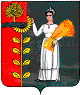 